Об утверждении Правил благоустройства территорий Шумерлинского муниципального округа Чувашской РеспубликиВ соответствии с Федеральным законом от 6 октября 2003 г. № 131-ФЗ «Об общих принципах организации местного самоуправления в Российской Федерации», приказом Министерства строительства и жилищно-коммунального хозяйства РФ от 29 декабря 2021 г. № 1042/ пр «Об утверждении методических рекомендаций по разработке норм и правил по благоустройству территорий муниципальных образований», Уставом Шумерлинского муниципального округа Чувашской Республики, Собрание депутатов Шумерлинского муниципального округаЧувашской Республики решило:1. Утвердить Правила благоустройства территорий Шумерлинского муниципального округа Чувашской Республики, согласно приложению к настоящему решению.2. Признать утратившими силу: - решение Собрания депутатов Большеалгашинского сельского поселения Шумерлинского района Чувашской Республики 28.09.2018 № 48/3 «Об утверждении Правил благоустройства территории Большеалгашинского сельского поселения»; - решение Собрания депутатов Егоркинского сельского поселения                  Шумерлинского района Чувашской Республики 09.09.2020 № 75/1 «О внесении изменений в решение Собрания депутатов Егоркинского сельского поселения Шумерлинского района от 28.09.2018 № 47/2 «Об утверждении Правил благоустройства территории Егоркинского сельского поселения Шумерлинского района»»; - решение Собрания депутатов Краснооктябрьского сельского поселения Шумерлинского района Чувашской Республики  12 октября 2020 № 2/1 «Об утверждении Правил благоустройства территории Краснооктябрьского сельского поселения Шумерлинского района Чувашской Республики»; - решение Собрания депутатов Краснооктябрьского сельского поселения Шумерлинского района Чувашской Республики Решение 19 мая 2017 № 25/2 «О внесении изменений в решение Собрания депутатов Краснооктябрьского сельского поселения от 20.06.2012 № 20/1 «Об утверждении Правил благоустройства территории Краснооктябрьского сельского поселения»»; - постановление Главы Краснооктябрьского сельского поселения Шумерлинского района Чувашской Республики 07.12.2010 № 69 «Об утверждении Административного регламента по осуществлению администрацией Краснооктябрьского сельского поселения муниципального контроля по соблюдению требований Правил благоустройства и санитарного содержания населенных пунктов Краснооктябрьского сельского поселения»; - решение Собрания депутатов Магаринского сельского поселения Шумерлинского района Чувашской Республики Решение «10» августа 2020 г. № 61/1 «О внесении изменений в решение Собрания депутатов Магаринского сельского поселения Шумерлинского района от 19.10.2018 года № 37/5 «Об утверждении Правил благоустройства территории Магаринского сельского поселения Шумерлинского района»»; - решение Собрания депутатов Магаринского сельского поселения Шумерлинского района Чувашской Республики от 18.07.2019 г. № 48/2 «О внесении изменения в решение собрания депутатов от 19.10.2018 № 37/4 «Об утверждении Правил благоустройства территории Магаринского сельского поселения»»; - решение Собрания депутатов Магаринского сельского поселения Шумерлинского района Чувашской Республики от 19.10.2018 № 37/5 «Об утверждении Правил благоустройства территорий Магаринского сельского поселения Шумерлинского района»  (в ред. Решения Собрания депутатов Магаринского сельского поселения Шумерлинского района Чувашской Республики от 10.08.2020 № 61/1); - постановление Администрации Магаринского сельского поселения Шумерлинского района Чувашской Республики от 24.05.2013 № 27 «О внесении изменений в постановление администрации Магаринского сельского поселения от 25.09.2012 № 81 «Об утверждении административного регламента администрации Магаринского сельского поселения по исполнению муниципальной функции по осуществлению муниципального контроля за соблюдением требований Правил благоустройства территории Магаринского сельского поселения»»; - решение Собрания депутатов Нижнекумашкинского сельского поселения Шумерлинского района Чувашской Республики от 19.10.2020 г. № 2/1 «О внесении изменений в решение Собрания депутатов Нижнекумашкинского сельского поселения Шумерлинского района от 28.09.2018 года № 45/3 «Об утверждении Правил благоустройства территории Нижнекумашкинского сельского поселения Шумерлинского района Чувашской Республики»»; - решение Собрания депутатов Нижнекумашкинского сельского поселения Шумерлинского района Чувашской Республики от 04.07.2019 № 57/1 «О внесении изменения в Правила благоустройства территории Нижнекумашкинского сельского поселения Шумерлинского района Чувашской Республики»; - решение Собрания депутатов Нижнекумашкинского сельского поселения Шумерлинского района Чувашской Республики от 28.09.2018 г. № 45/3 «Об утверждении Правил благоустройства территории Нижнекумашкинского сельского поселения Шумерлинского района Чувашской Республики» (в ред. решений Собрания депутатов Нижнекумашкинского сельского поселения Шумерлинского района Чувашской Республики от 04.07.2019 № 57/1, 19.10.2020 № 2/1); - решение Собрания депутатов Русско-Алгашинского сельского поселения Шумерлинского района Чувашской Республики от 05.07.2019 № 57/1 «О внесении изменений в решение Собрания депутатов Русско-Алгашинского сельского поселения от 28.09.2018 № 46/2 «Об утверждении правил благоустройства территории Русско-Алгашинского сельского поселения Шумерлинского района Чувашской Республики»»; - решение Собрания депутатов Русско-Алгашинского сельского поселения Шумерлинского района Чувашской Республики от 28.09.2018 № 46/2 «Об утверждении Правил благоустройства территории Русско-Алгашинского сельского поселения Шумерлинского района» (в ред. Решения Собрания депутатов Русско-Алгашинского сельского поселения Шумерлинского района Чувашской Республики от 05.07.2019 № 57/1); - решение Собрания депутатов Русско-Алгашинского сельского поселения Шумерлинского района Чувашской Республики от 24.07.2015 № 62/1 «О внесении изменений в решение Собрания депутатов Русско-Алгашинского сельского поселения Шумерлинского района от 09.07.2012 № 20/1 «Об утверждении Правил благоустройства территории Русско-Алгашинского сельского поселения»»; - постановление Администрации Русско-Алгашинского сельского поселения Шумерлинского района Чувашской Республики от 06.02.2015 № 6 «О признании утратившим силу постановления главы Русско-Алгашинского сельского поселения от 20.09.2012 № 76 «Об утверждении административного регламента администрации Русско-Алгашинского сельского поселения по исполнению муниципальной функции по осуществлению муниципального контроля за соблюдением требований Правил благоустройства территории Русско-Алгашинского сельского поселения»»; - постановление Главы Русско-Алгашинского сельского поселения Шумерлинского района Чувашской Республики от 31.08.2011 № 66 «О внесении изменений в постановление главы Русско-Алгашинского сельского поселения от 24.08.2010 года № 58 «Об утверждении Административного регламента по осуществлению администрацией Русско-Алгашинского сельского поселения муниципального контроля по соблюдению требований Правил благоустройства и санитарного содержания населенных пунктов Русско-Алгашинского сельского поселения»»; - постановление Главы Русско-Алгашинского сельского поселения Шумерлинского района Чувашской Республики от 27.10.2010 № 80 «Об утверждении Административного регламента по осуществлению администрацией Русско-Алгашинского сельского поселения муниципального контроля по соблюдению требований Правил благоустройства и санитарного содержания населенных пунктов Русско-Алгашинского сельского поселения»; - постановление Главы Русско-Алгашинского сельского поселения Шумерлинского района Чувашской Республики от 24.08.2010 № 58 «Об утверждении административного регламента по проведению проверок при осуществлении муниципального контроля по соблюдению требований Правил благоустройства и санитарного содержания населенных пунктов Русско-Алгашинского сельского поселения» (в ред. Постановления главы Русско-Алгашинского сельского поселения Шумерлинского района Чувашской Республики от 31.08.2011 № 66); - постановление Главы Торханского сельского поселения Шумерлинского района Чувашской Республики от 24.08.2010 № 53 «Об утверждении административного регламента по проведению проверок при осуществлении муниципального контроля по соблюдению требований Правил благоустройства и санитарного содержания населенных пунктов Торханского сельского поселения»; - решение Собрания депутатов Торханского сельского поселения Шумерлинского района Чувашской Республики от 12.08.2019 № 51/1 «Об утверждении Правил благоустройства территории Торханского сельского поселения Шумерлинского района» (в ред. решений Собрания депутатов Торханского сельского поселения Шумерлинского района Чувашской Республики от 02.06.2020 № 62/1, 17.07.2020 № 65/1); - решение Собрания депутатов Торханского сельского поселения Шумерлинского района Чувашской Республики от 02.06.2020 № 62/1 «О внесении изменений в решение Собрания депутатов Торханского сельского поселения Шумерлинского района от 12.08.2019 года № 51/1 «Об утверждении Правил благоустройства территории Торханского сельского поселения Шумерлинского района»»; - решение Собрания депутатов Торханского сельского поселения Шумерлинского района Чувашской Республики от 17.07.2020 № 64/1 «О внесении изменений в решение Собрания депутатов Торханского сельского поселения Шумерлинского района от 12.08.2019 года № 51/1 «Об утверждении Правил благоустройства территории Торханского сельского поселения Шумерлинского района»»; - постановление Главы Туванского сельского поселения Шумерлинского района Чувашской Республики от 24.08.2010 № 42 «Об утверждении административного регламента по проведению проверок при осуществлении муниципального контроля по соблюдению требований Правил благоустройства и санитарного содержания населенных пунктов Туванского сельского поселения»; - решение Собрания депутатов Туванского сельского поселения Шумерлинского района Чувашской Республики от 22.11.2012 № 24/1 «О внесении изменений в решение Собрания депутатов Туванского сельского поселения от 20.07.2012 № 19/1 «Об утверждении Правил благоустройства территории Туванского сельского поселения Шумерлинского района»»; - решение Собрания депутатов Туванского сельского поселения Шумерлинского района Чувашской Республики от 29.07.2015 № 58/1 «О признании утратившим силу отдельных пунктов Правил благоустройства территории Туванского сельского поселения, утвержденного решением Собрания депутатов Туванского сельского поселения от 20.07.2012 № 19/1»; - решение Собрания депутатов Туванского сельского поселения Шумерлинского района Чувашской Республики от12.07.2019 № 48/2 «Об утверждении Правил благоустройства территорий Туванского сельского поселения Шумерлинского района» (в редакции Решения Собрания депутатов Туванского сельского поселения Шумерлинского района Чувашской Республики от 24.09.2020 № 64/1); - решение Собрания депутатов Туванского сельского поселения Шумерлинского района Чувашской Республики от 24.09.2020 № 64/1 «О внесении изменений в решение Собрания депутатов Туванского сельского поселения Шумерлинского района от 12.07.2019 года № 48/2 «Об утверждении Правил благоустройства территории Туванского сельского поселения Шумерлинского района»»; - постановление Главы Ходарского сельского поселения Шумерлинского района Чувашской Республики от 17.08.2010 № 50 «Об утверждении административного регламента по проведению проверок при осуществлении муниципального контроля по соблюдению требований Правил благоустройства и санитарного содержания населенных пунктов Ходарского сельского поселения»; - решение Собрания депутатов Ходарского сельского поселения Шумерлинского района   Чувашской Республики от 17.07.2012 № 19/2 «Об утверждении Правил благоустройства территории Ходарского сельского поселения Шумерлинского района» (в редакции решений Собрания депутатов Ходарского сельского поселения Шумерлинского района Чувашской Республики от 28.11.2012 № 23/3, 28.03.2013 № 27/1, 03.09.2015 № 49/3, 22.06.2017 № 24/3); - постановление Администрации Ходарского сельского поселения Шумерлинского района Чувашской Республики от 05.09.2012 № 71/2 «Об утверждении административного регламента администрации Ходарского сельского поселения по исполнению муниципальной функции по осуществлению муниципального контроля за соблюдением требований Правил благоустройства территории Ходарского сельского поселения» (в редакции Постановления администрации Ходарского сельского поселения Шумерлинского района Чувашской Республики от 30.04.2013 № 30); - решение Собрания депутатов Ходарского сельского поселения Шумерлинского района Чувашской Республики  28.11.2012 № 23/3 «О внесении изменений в решение Собрания депутатов Ходарского сельского поселения от 20.07.2012 № 19/2 «Об утверждении Правил благоустройства территории Ходарского сельского поселения Шумерлинского района»»; - решение Собрания депутатов Ходарского сельского поселения Шумерлинского района Чувашской Республики от 28.03.2013 № 27/1 «О внесении изменений в решение Собрания депутатов Ходарского сельского поселения от 20.07.2012 № 19/2 «Об утверждении Правил благоустройства территории Ходарского сельского поселения Шумерлинского района»»; - постановление Администрации Ходарского сельского поселения Шумерлинского района Чувашской Республики от 30.04.2013 № 30 «О внесении изменений в постановление администрации Ходарского сельского поселения от 05.09.2012 № 71/2 «Об утверждении административного регламента администрации Ходарского сельского поселения по исполнению муниципальной функции по осуществлению муниципального контроля за соблюдением требований Правил благоустройства территории Ходарского сельского поселения»»; - решение Собрания депутатов Ходарского сельского поселения Шумерлинского района Чувашской Республики от 22.06.2017 № 24/3 «О внесении изменений в решение Собрания депутатов Ходарского сельского поселения от 20.07.2012 № 19/2 «Об утверждении Правил благоустройства территории Ходарского сельского поселения»»; - постановление Главы Шумерлинского сельского поселения Шумерлинского района Чувашской Республики Постановление 17.06.2010 № 43 «Об утверждении Административного регламента по осуществлению администрацией Шумерлинского сельского поселения муниципального контроля по соблюдению требований Правил благоустройства и санитарного содержания населенных пунктов Шумерлинского сельского поселения»; - постановление Главы Шумерлинского сельского поселения Шумерлинского района Чувашской Республики от 07.09.2010 № 73 «Об утверждении Административного регламента по осуществлению администрацией Шумерлинского сельского поселения муниципального контроля по соблюдению требований Правил благоустройства и санитарного содержания населенных пунктов Шумерлинского сельского поселения» (в редакции Постановления главы Шумерлинского сельского поселения Шумерлинского района Чувашской Республики от 31.08.2011 № 64); - постановление Главы Шумерлинского сельского поселения Шумерлинского района Чувашской Республики от 31.08.2011 № 64 «О внесении изменений в постановление главы Шумерлинского сельского поселения от 07.09.2010 года № 73 «Об утверждении Административного регламента по осуществлению администрацией Шумерлинского сельского поселения муниципального контроля по соблюдению требований Правил благоустройства и санитарного содержания населенных пунктов Шумерлинского сельского поселения»»; - постановление Администрации Шумерлинского сельского поселения Шумерлинского района Чувашская Республика от 31.08.2012 г. № 89 «Об утверждении Административного регламента по осуществлению администрацией Шумерлинского сельского поселения муниципального контроля по соблюдению требований Правил благоустройства территорий населенных пунктов Шумерлинского сельского поселения» (в редакции Постановления администрации Шумерлинского сельского поселения Шумерлинского района Чувашская Республика от 15.01.2013 № 3); - решение Собрания депутатов Шумерлинского сельского поселения Шумерлинского района Чувашской Республики от 19.10.2018 г. № 42/4 «Об утверждении Правил благоустройства территории Шумерлинского сельского поселения Шумерлинского района» (в редакции Решения Собрания депутатов Шумерлинского сельского поселения Шумерлинского района Чувашской Республики от 13.11.2020 № 4/3); - решение Собрания депутатов Шумерлинского сельского поселения Шумерлинского района Чувашской Республики от13.11.2020 г. № 4/3 «О внесении изменений в решение Собрания депутатов Шумерлинского сельского поселения Шумерлинского района от 19.10.2018 г. № 42/4 «Об утверждении Правил благоустройства территории Шумерлинского сельского поселения Шумерлинского района»»; - решение Собрания депутатов Шумерлинского муниципального округа Чувашской Республики 20.12.2021 № 4/9 «Об учреждении Управления по благоустройству и развитию территорий администрации Шумерлинского муниципального округа Чувашской Республики и утверждения Положения об Управлении по благоустройству и развитию территорий администрации Шумерлинского муниципального округа Чувашской Республики» (в редакции Решения Собрания депутатов Шумерлинского муниципального округа Чувашской Республики от 28.03.2022 № 9/1); - постановление Главы Юманайского сельского постановления Шумерлинского района Чувашской Республики от 21.06.2010 № 32 «Об утверждении Административного регламента по осуществлению администрацией Юманайского сельского поселения муниципального контроля по соблюдению требований Правил благоустройства и санитарного содержания населенных пунктов Юманайского сельского поселения»; - постановление Главы Юманайского сельского поселения Шумерлинского района Чувашской Республики от 09.09.2010 № 43 «Об утверждении Административного регламента по осуществлению администрацией Юманайского сельского поселения муниципального контроля по соблюдению требований Правил благоустройства и санитарного содержания населенных пунктов Юманайского сельского поселения (в редакции постановлений главы Юманайского сельского поселения Шумерлинского района Чувашской Республики от 03.09.2012 № 56, 18.03.2014 № 12); - постановление Главы Юманайского сельского поселения Шумерлинского района Чувашской Республики от 29.08.2011 № 49 «О внесении изменений в постановление главы Юманайского сельского поселения от 09.09.2010 года № 43 «Об утверждении Административного регламента по осуществлению администрацией Юманайского сельского поселения муниципального контроля по соблюдению требований Правил благоустройства и санитарного содержания населенных пунктов Юманайского сельского поселения»»; - постановление Главы Юманайского сельского поселения Шумерлинского района Чувашской Республики от 03.09.2012 № 56 «О внесении изменений в постановление главы Юманайского сельского поселения от 09.09.2010 № 43 «Об утверждении Административного регламента по осуществлению администрацией Юманайского сельского поселения муниципального контроля по соблюдению требований Правил благоустройства и санитарного содержания населенных пунктов Юманайского сельского поселения»»; - постановление Главы Юманайского сельского поселения Шумерлинского района Чувашской Республики от 18.03.2014 № 12 «О внесении изменений в постановление главы Юманайского сельского поселения от 09.09.2010 № 43 «Об утверждении Административного регламента по осуществлению администрацией Юманайского сельского поселения муниципального контроля по соблюдению требований Правил благоустройства и санитарного содержания населенных пунктов Юманайского сельского поселения»»; - решение Собрания депутатов Юманайского сельского поселения Шумерлинского района Чувашской Республики от 12.07.2017 № 19/3 «О внесении изменений в решение Собрания депутатов Юманайского сельского поселения от 04.07.2012 № 17/1 «Об утверждении Правил благоустройства территории Юманайского сельского поселения»»; - решение Собрания депутатов Юманайского сельского поселения Шумерлинского района Чувашской Республики 27.09.2018 № 30/3 «Об утверждении Правил благоустройства территории Юманайского сельского поселения Шумерлинского района Чувашской Республики» (в редакции решений Собрания депутатов Юманайского сельского поселения Шумерлинского района Чувашской Республики от 29.07.2019 № 40/2, 10.06.2021 № 11/3); - решение Собрания депутатов Юманайского сельского поселения Шумерлинского района Чувашской Республики от 10.06.2021 № 11/3 «О внесении изменений в решение Собрания депутатов Юманайского сельского поселения Шумерлинского района от 27.09.2018 № 30/3 «Об утверждении Правил благоустройства территории Юманайского сельского поселения Шумерлинского района»»;3. Настоящее решение вступает в силу после его официального опубликования в периодическом печатном издании «Вестник Шумерлинского муниципального округа» и подлежит размещению на официальном сайте Шумерлинского муниципального округа в информационно-телекоммуникационной сети «Интернет».4. Контроль за исполнением настоящего решения возложить на постоянную комиссию по вопросам экономической деятельности, аграрным вопросам, развития сельских территорий, экологии и земельным отношениям Собрания депутатов Шумерлинского муниципального округа Чувашской Республики.Приложение к решению Собрания депутатов Шумерлинского муниципального округаот  __.___.2022 № ___  ПРАВИЛАБЛАГОУСТРОЙСТВА ТЕРРИТОРИИ ШУМЕРЛИНСКОГО МУНИЦИПАЛЬНОГО ОКРУГА ЧУВАШСКОЙ РЕСПУБЛИКИI. Общие положения1.1. Настоящие Правила благоустройства территории Шумерлинский муниципального округа Чувашской Республики (далее – Правила, Шумерлинский муниципальный округ) разработаны в соответствии с Гражданским кодексом Российской Федерации, Земельным кодексом Российской Федерации, Градостроительным кодексом Российской Федерации, Жилищным кодексом Российской Федерации, Федеральным законом от 24 июня 1998 г. № 89-ФЗ «Об отходах производства и потребления», Федеральным законом от 10 января 2002 г. № 7-ФЗ «Об охране окружающей среды», Федеральным законом от 13 марта 2006 г. № 38-ФЗ «О рекламе», в рамках реализации полномочий, предусмотренных Федеральным законом от 6 октября 2003 г. № 131-ФЗ «Об общих принципах организации местного самоуправления в Российской Федерации», Федеральным законом от 26 декабря 2008 г. № 294-ФЗ «О защите прав юридических лиц и индивидуальных предпринимателей при осуществлении государственного контроля (надзора) и муниципального контроля», Федеральным законом от 31 июля 2020 г. № 247-ФЗ «Об обязательных требованиях в Российской Федерации», Федеральным законом от 31 июля 2020 г. № 248-ФЗ «О государственном контроле (надзоре) и муниципальном контроле в Российской Федерации», приказом Министерства строительства и жилищно-коммунального хозяйства РФ от 29 декабря 2021 г. № 1042/пр «Об утверждении методических рекомендаций по разработке норм и правил по благоустройству территорий муниципальных образований», Законом Чувашской Республики от 18 октября 2004 г. № 19 «Об организации местного самоуправления в Чувашской Республике», Уставом Шумерлинского муниципального округа, на основании иных нормативных правовых актов Российской Федерации и Чувашской Республики, муниципальных правовых актов  Шумерлинского муниципального округа.1.2. Настоящие Правила устанавливают единые и обязательные к исполнению требований в сфере благоустройства, обеспечению доступности городской среды, в том числе для маломобильных групп населения, определяют общие требования к состоянию общественных пространств, состоянию и облику зданий различного назначения и разной формы собственности, к объектам благоустройства и их отдельным элементам, к содержанию и эксплуатации объектов благоустройства, порядок контроля за соблюдением Правил, порядок и механизмы общественного участия в процессе благоустройства, в целях формирования комфортной, современной, безопасной и привлекательной городской среды, к которой относится совокупность территориально выраженных природных, архитектурно-планировочных, экологических, социально-культурных и других факторов, характеризующих среду обитания в Шумерлинском муниципальном округе и определяющих комфортность проживания на территории Шумерлинского муниципального округа.Настоящие Правила действуют на всей территории Шумерлинского муниципального округа.Инструкции, регламенты, положения и иные локальные акты, в том числе ведомственные, регулирующие вопросы благоустройства Шумерлинского муниципального округа, не должны противоречить требованиям настоящих Правил.Задачами настоящих Правил являются:1) обеспечение и повышение комфортности условий проживания граждан;2) установление единого порядка содержания территории Шумерлинского муниципального округа;3) привлечение к осуществлению мероприятий по содержанию территории Шумерлинского муниципального округа физических и юридических лиц;4) усиление контроля за использованием, охраной и благоустройством территории Шумерлинского муниципального округа;5) повышение ответственности физических и юридических лиц за соблюдение чистоты и порядка на территории Шумерлинского  муниципального округа;6) обеспечение доступности территорий муниципального образования, объектов социальной, инженерной и транспортной инфраструктур и предоставляемых услуг для инвалидов и иных лиц, испытывающих затруднения при самостоятельном передвижении (далее - МГН), получении ими услуг, необходимой информации или при ориентировании в пространстве.1.3. К объектам благоустройства в настоящих Правилах относятся территории различного функционального назначения, на которых осуществляется деятельность по благоустройству:- территории общественного назначения;- территории жилого назначения;- территории рекреационного назначения;в том числе:- детские площадки, спортивные площадки, другие площадки для отдыха и досуга;- площадки для выгула и дрессировки собак;- площадки автостоянок;- улицы и дороги;- парки, скверы, иные зеленые зоны;- площади и другие территории;- технические зоны транспортных и инженерных коммуникаций, водоохранные зоны.1.4. К элементам благоустройства в настоящих Правилах относятся, в том числе:- элементы озеленения;- покрытия;- ограждения (заборы);- водные устройства;- уличное коммунально-бытовое и техническое оборудование;- игровое и спортивное оборудование;- элементы освещения;- средства размещения информации и рекламные конструкции;- малые архитектурные формы и уличная мебель;- некапитальные нестационарные сооружения;- элементы объектов капитального строительства;- контейнерные площадки и площадки для складирования отдельных видов коммунальных отходов;- парковки;- пешеходные коммуникации;- фасады зданий, строений, сооружений их конструктивные и внешние элементы;- элементы декоративно-монументального искусства;- сезонные летние кафе.1.5. К объектам благоустройства на территориях общественного назначения относятся общественные пространства Шумерлинского муниципального округа, участки и зоны общественной застройки, которые в различных сочетаниях формируют все разновидности общественных территорий Шумерлинского муниципального округа, в том числе многофункциональные и специализированные общественные зоны Шумерлинского муниципального округа.1.6. Понятия и термины, используемые в настоящих Правилах, по своему значению соответствуют понятиям и терминам, применяемым в следующих законодательных и нормативных правовых актах Российской Федерации и Чувашской Республики, в том числе:- Градостроительный кодекс Российской Федерации;- Федеральный закон от 24 июня 1998 г. № 89-ФЗ «Об отходах производства и потребления»;- Федеральный закон от 29 декабря 2017 г. № 443-ФЗ «Об организации дорожного движения в Российской Федерации и о внесении изменений в отдельные законодательные акты Российской Федерации»;- Федеральный закон от 31 декабря 2017 г. № 503-ФЗ «О внесении изменений в Федеральный закон «Об отходах производства и потребления» и отдельные законодательные акты Российской Федерации»;- постановление Правительства Российской Федерации от 12 ноября 2016 г. № 1156 «Об обращении с твердыми коммунальными отходами и внесении изменения в постановления Правительства Российской Федерации от 25 августа 2008 года № 641»;- Правила обустройства мест (площадок) накопления твердых коммунальных отходов и ведения их реестра, утвержденные постановлением Правительства Российской Федерации от 31 августа 2018 г. № 1039;- Закон Чувашской Республики от 21 декабря 2018 года № 102 «О порядке определения границ прилегающих территорий в Чувашской Республике».1.7. Применительно к настоящим Правилам используются также следующие понятия:благоустройство территории – комплекс мероприятий по инженерной подготовке и обеспечению безопасности, озеленению, устройству твердых и естественных покрытий, освещению, размещению малых архитектурных форм и объектов монументального искусства, проводимых с целью повышения качества жизни населения и привлекательности территории Шумерлинского муниципального округа;элементы благоустройства территории – декоративные, технические, планировочные, конструктивные решения, элементы ландшафта, различные виды оборудования и оформления, малые архитектурные формы, некапитальные нестационарные сооружения, наружная реклама и информация, используемые как составные части благоустройства, а также система организации субъектов городской среды;объекты благоустройства территории – территории муниципального образования, на которых осуществляется деятельность по благоустройству, в том числе площадки отдыха, открытые функционально-планировочные образования общественных центров, дворы, кварталы, а также территории, выделяемые по принципу единой градостроительной регламентации (охранные зоны) или визуально-пространственного восприятия (площадь с застройкой, улица с прилегающей территорией и застройкой, растительные группировки), водные объекты и гидротехнические сооружения, природные комплексы, особо охраняемые природные территории, эксплуатируемые кровли и озелененные участки крыш, линейные объекты дорожной сети, объекты ландшафтной архитектуры, другие территории Шумерлинского муниципального округа;нормируемый комплекс элементов благоустройства – необходимое минимальное сочетание элементов благоустройства для создания на территории муниципального образования экологически благоприятной и безопасной, удобной и привлекательной среды. Нормируемый комплекс элементов благоустройства устанавливается в составе местных норм и правил благоустройства территории органом местного самоуправления;озеленение – элемент благоустройства и ландшафтной организации территории, обеспечивающий формирование среды Шумерлинского муниципального округа с активным использованием растительных компонентов, а также поддержание ранее созданной или изначально существующей природной среды на территории Шумерлинского муниципального округа;вертикальное озеленение – использование фасадных поверхностей зданий и сооружений, включая балконы, лоджии, галереи, подпорные стенки и т.п., для размещения на них стационарных и мобильных зеленых насаждений;содержание территории – комплекс мероприятий, проводимых на предоставленном земельном участке, связанных с уборкой территорий открытого грунта, уборкой и своевременным ремонтом искусственного покрытия территории, очисткой и восстановлением решеток ливневой канализации, поддержанием в чистоте и проведением своевременного ремонта фасадов зданий, строений и сооружений, малых архитектурных форм, заборов и ограждений; содержанием строительных площадок, зеленых насаждений, инженерных коммуникаций и их конструктивных элементов, объектов транспортной инфраструктуры и иных находящихся на земельном участке объектов недвижимости, в соответствии с действующим законодательством;уборка территории – комплекс мероприятий, связанных с регулярной очисткой территорий открытого грунта и территорий с твердым покрытием от грязи, мусора, снега, льда, газонов - от мусора, а также со сбором и вывозом в специально отведенные для этого места отходов производства и потребления, листвы, иного мусора; иные мероприятия, направленные на обеспечение экологического и санитарно-эпидемиологического благополучия населения;городская среда – это совокупность природных, архитектурно-планировочных, экологических, социально-культурных и других факторов, характеризующих среду обитания на территории муниципального образования и определяющих комфортность проживания на этой территории. В целях настоящего документа понятие «городская среда» применяется ко всем населенным пунктам Шумерлинского муниципального округа;качество городской среды – комплексная характеристика территории и ее частей, определяющая уровень комфорта повседневной жизни для различных слоев населения;комплексное развитие городской среды – улучшение, обновление, трансформация, использование лучших практик и технологий на всех уровнях жизни округа, в том числе развитие инфраструктуры, системы управления, технологий, коммуникаций между населением и сообществами;критерии качества городской среды – количественные и поддающиеся измерению параметры качества городской среды;оценка качества городской среды – процедура получения объективных свидетельств о степени соответствия элементов городской среды на территории муниципального образования установленным критериям для подготовки и обоснования перечня мероприятий по благоустройству и развитию территории в целях повышения качества жизни населения и привлекательности территории;пешеходные зоны – участки территории, на которых осуществляется движение населения в прогулочных и культурно-бытовых целях, в целях транзитного передвижения и которые обладают определенными характеристиками: наличие остановок скоростного внеуличного и наземного общественного транспорта, высокая концентрация объектов обслуживания, памятников истории и культуры, рекреаций и т.п., высокая суммарная плотность пешеходных потоков;фасад здания (строения, сооружения) – совокупность наружных ограждающих конструкций, архитектурных деталей и элементов, поверхность крыш, включая ниши, террасы в пределах границ площади застройки здания (строения, сооружения);малые архитектурные формы (далее - МАФ) – искусственные элементы городской и садово-парковой среды (урны, скамьи, садовая и парковая мебель, декоративные ограждения, светильники, фонтаны, беседки, вазы для цветов, декоративные скульптуры, оборудование детских игровых, спортивных площадок, площадок для отдыха и т.п.), используемые для дополнения художественной композиции и организации открытых пространств, элементы монументально-декоративного оформления, устройства для оформления мобильного и вертикального озеленения, водные устройства, городская мебель, коммунально-бытовое, техническое и осветительное оборудование, средства наружной рекламы и информации;некапитальные нестационарные сооружения – временные легковозводимые конструкции, легкие сборно-разборные сооружения, не предусматривающие устройства заглубленных фундаментов и подземных сооружений, сезонного или вспомогательного назначения (хозяйственные постройки, голубятни, киоски, навесы, павильоны, небольшие склады, открытые автостоянки, теплицы, парники, беседки, объекты мелкорозничной торговли, бытового обслуживания и общественного питания, остановочные павильоны, наземные туалетные кабины (биотуалеты), боксовые гаражи и иные объекты некапитального характера);общественные пространства – территория общего пользования соответствующего функционального назначения (в том числе площади, улицы, пешеходные зоны, береговые полосы водных объектов общего пользования, скверы, парки, бульвары и др.), которой беспрепятственно пользуется неограниченный круг лиц. Статус общественного пространства предполагает отсутствие платы за посещение;прилегающая территория – территория общего пользования, которая прилегает к зданию, строению, сооружению, земельному участку в случае, если такой земельный участок образован, и границы, которой определены Правилами в соответствии с порядком, установленным Законом Чувашской Республики от 21 декабря 2018 года № 102 «О порядке определения границ прилегающих территорий в Чувашской Республике»;проект благоустройства – документация, содержащая материалы в текстовой и графической форме и определяющая проектные решения (в том числе цветовые) по размещению (изменению) объектов благоустройства территории, направленных на обеспечение и повышение комфортности условий проживания граждан и комфортности городской среды, поддержание и улучшение санитарного и эстетического состояния территории округа;развитие объекта благоустройства – осуществление работ, направленных на создание новых или повышение качественного состояния существующих объектов благоустройства, их отдельных элементов;содержание объекта благоустройства – поддержание в надлежащем техническом, физическом, эстетическом состоянии объектов благоустройства, их отдельных элементов;улица – обустроенная или приспособленная и используемая для движения транспортных средств и пешеходов полоса земли либо поверхность искусственного сооружения, находящаяся в пределах населенных пунктов, в том числе магистральная дорога скоростного и регулируемого движения, пешеходная и парковая дорога, дорога в научно-производственных, промышленных и коммунально-складских зонах (районах);уличное коммунально-бытовое оборудование – это контейнерные площадки, контейнеры, бункеры-накопители, урны;урны – емкости, предназначенные для сбора в них отходов (мусора) и устанавливаемые на улицах, площадях, остановках общественного транспорта, у входа в административные и общественные здания, объекты торговли, школы, поликлиники, некапитальные нестационарные объекты, в парках, скверах, на бульварах, а также у других объектов;контейнер – емкость для сбора твердых коммунальных (бытовых) отходов;контейнерные площадки – специальные площадки для установки контейнеров;уполномоченный орган по созданию мест (площадок) накопления твердых коммунальных отходов – структурное подразделение администрации Шумерлинского муниципального округа, ответственное за создание мест (площадок) накопления твердых коммунальных отходов, за исключением установленных законодательством Российской Федерации случаев, когда такая обязанность лежит на других лицах, а также по ведению реестра мест (площадок) накопления твердых коммунальных отходов на территории Шумерлинского  муниципального округа;красные линии – линии, которые обозначают существующие, планируемые (изменяемые, вновь образуемые) границы территорий общего пользования и (или) границы территорий, занятых линейными объектами и (или) предназначенных для размещения линейных объектов;конструктивные и внешние элементы фасадов зданий – балконы, лоджии, эркеры, витрины, козырьки, карнизы, навесы, водосточные трубы, лепные архитектурные детали, закрепленное на фасаде оборудование (наружные антенные устройства и радиоэлектронные средства, кондиционеры), флагштоки, наружные лестницы, ограждения и защитные решетки, окна, ставни, пристроенные к фасаду элементы (входы, спуски в подвалы, оконные приямки), отмостки для отвода дождевых и талых вод, входные двери и окна;декоративно-художественное оформление – элементы декоративно-монументального искусства в виде монументальной или декоративной скульптуры, монументальной или декоративной живописи, мурала, мозаики, орнамента, стрит-арта, инсталляции, барельефа, художественного металла и иных видов, влияющие на повышение выразительности и имиджа объекта;архитектурно-градостроительный облик объекта – авторский замысел архитектурного объекта, выраженный его внешним архитектурным и художественным, объемно-пространственным, композиционным, функционально-планировочным решением, увязанный с окружающей градостроительной средой, зафиксированный в архитектурной части документации для строительства, реконструкции, ремонта, благоустройства и художественного оформления объекта, в том числе в виде эскизного предложения, реализованный для эксплуатации;информационная конструкция – элемент объекта внешнего благоустройства, представляющий из себя как отдельно стоящую, так и размещаемую на опорах, фасадах, крышах, на (в) витринах или на иных внешних поверхностях зданий, строений, сооружений конструкцию, не содержащую сведений рекламного характера, и выполняющую функцию информирования граждан;мемориальная доска – плита из долговечного камня (мрамор, гранит) или металлического сплава (бронза, чугун, медь) с надписью и изображением (рельефом), увековечивающая память о выдающейся личности или историческом событии, установленная на здании, сооружении или территории;маломобильные группы населения – люди, испытывающие затруднения при самостоятельном передвижении, получении услуги, необходимой информации или при ориентировании в пространстве (инвалиды, люди с ограниченными (временно или постоянно) возможностями здоровья, люди с детскими колясками и т.п.);парковка (парковочное место, паркинг, стоянка) – специально обозначенное и при необходимости обустроенное и оборудованное место, предназначенное для хранения (стоянки) автомобилей и мототранспортных средств на платной основе или без взимания платы по решению собственника или иного владельца автомобильной дороги, земельного участка либо соответствующей части здания, строения или сооружения, на которых размещена такая парковка;парковка общего пользования – объект благоустройства, который может быть размещен на части автомобильной дороги и (или) территории, примыкающей к проезжей части и (или) тротуару, обочине, эстакаде или мосту либо являющейся частью подэстакадных или подмостовых пространств, площадей и иных объектов улично-дорожной сети, а также в здании, строении или сооружении либо части здания, строения, сооружения. Решения о создании парковок общего пользования в границах земельного участка, относящегося к общему имуществу собственников помещений в многоквартирном доме, принимаются в соответствии с жилищным законодательством и земельным законодательством;гарантирующая организация – организация, осуществляющая водоотведение в централизованную систему водоотведения в границах Шумерлинского муниципального округа, определенная решением органа местного самоуправления Шумерлинского муниципального округа;придомовая территория – земельный участок, на котором расположен многоквартирный дом, с элементами озеленения и благоустройства, иного предназначения для обслуживания, эксплуатации и благоустройства данного дома и расположенные на указанном участке объекты;проезд – дорога, примыкающая к проезжим частям жилых и магистральных улиц, разворотным площадкам;дорога – обустроенная или приспособленная и используемая для движения транспортных средств полоса земли либо поверхность искусственного сооружения. Дорога включает в себя одну или несколько проезжих частей, а также трамвайные пути, тротуары, обочины и разделительные полосы при их наличии;проезжая часть – элемент дороги, предназначенный для движения безрельсовых транспортных средств;тротуар – элемент дороги, предназначенный для движения пешеходов и примыкающий к проезжей части или к велосипедной дорожке либо отделенный от них газоном;обочина – элемент дороги, примыкающий непосредственно к проезжей части на одном уровне с ней, отличающийся типом покрытия или выделенный с помощью разметки, используемый для движения, остановки и стоянки в соответствии с Правилами дорожного движения;бордюрный пандус – сооружение, обеспечивающее съезд с пешеходного пути на проезжую часть через сниженный или утопленный в покрытие бордюрный камень;капитальный ремонт дорожного покрытия – комплекс работ, при котором производится полное восстановление и повышение работоспособности дорожной одежды и покрытия, земляного полотна и дорожных сооружений, осуществляется смена изношенных конструкций и деталей или замена их на наиболее прочные и долговечные, повышение геометрических параметров дороги с учетом роста интенсивности движения и осевых нагрузок автомобилей в пределах норм, соответствующих категории, установленной для ремонтируемой дороги, без увеличения ширины земляного полотна на основном протяжении дороги;земельный участок, образованный под многоквартирным домом – земельный участок, в отношении которого проведен государственный кадастровый учет и границы которого определены в соответствии с законодательством, предназначенный только для эксплуатации данного многоквартирного дома и иных объектов недвижимости, которые являются общедомовым имуществом.1.8. Нормы настоящих Правил, установленные в отношении земельных участков, находящихся в муниципальной собственности, распространяются и на земельные участки, государственная собственность на которые не разграничена.II. Общие принципы и подходы2.1. К деятельности по благоустройству территории Шумерлинского муниципального округа относятся:- разработка проектной документации по благоустройству территорий;- выполнение мероприятий по благоустройству территорий и содержанию объектов благоустройства.2.2. Под проектной документацией по благоустройству территории Шумерлинского муниципального округа понимается пакет документации, основанной на стратегии развития Шумерлинского муниципального округа и концепции, отражающей потребности жителей Шумерлинского муниципального округа, который содержит материалы в текстовой и графической форме и определяет проектные решения по благоустройству территории.Состав данной документации может быть различным в зависимости от того, к какому объекту благоустройства он относится.Решения в проектной документации по благоустройству территории Шумерлинского муниципального округа готовятся по результатам социологических, маркетинговых, архитектурных, градостроительных и иных исследований, социально-экономической оценки эффективности проектных решений.2.3. Развитие городской среды осуществляется путем улучшения, обновления, трансформации, использования лучших практик и технологий, в том числе путем развития инфраструктуры, системы управления, технологий, коммуникаций между жителями и сообществами.Реализация комплексных проектов по благоустройству предусматривает одновременное использование различных элементов благоустройства, обеспечивающих повышение удобства использования и визуальной привлекательности благоустраиваемой территории.2.4. Содержание объектов благоустройства осуществляется путем поддержания в надлежащем техническом, физическом, эстетическом состоянии объектов благоустройства, их отдельных элементов в соответствии с эксплуатационными требованиями.2.5. Участниками деятельности по благоустройству выступают:1) население Шумерлинского муниципального округа, которое формирует запрос на благоустройство и принимает участие в оценке предлагаемых решений. В отдельных случаях жители участвуют в выполнении работ. Жители могут быть представлены общественными организациями и объединениями;2) администрация Шумерлинского муниципального округа, которая формирует техническое задание, выбирает исполнителей и обеспечивает финансирование в пределах своих полномочий;3) хозяйствующие субъекты, осуществляющие деятельность на территории Шумерлинского муниципального округа, которые могут участвовать в формировании запроса на благоустройство, а также в финансировании мероприятий по благоустройству;4) представители профессионального сообщества, в том числе ландшафтные архитекторы, специалисты по благоустройству и озеленению, архитекторы и дизайнеры, разрабатывающие концепции и проекты благоустройства, рабочую документацию;5) исполнители работ, специалисты по благоустройству и озеленению, в том числе возведению малых архитектурных форм;6) иные лица.2.6. В подготовке и реализации проектов по благоустройству в целях повышения эффективности расходов на благоустройство и качества реализованных проектов, а также обеспечения сохранности созданных объектов благоустройства, принимают участие жители Шумерлинского муниципального округа. 2.7. Участие жителей может быть прямым или опосредованным через общественные организации, в том числе организации, объединяющие профессиональных проектировщиков - архитекторов, ландшафтных архитекторов, дизайнеров, а также ассоциации и объединения предпринимателей. Оно осуществляется путем инициирования проектов благоустройства, участия в обсуждении проектных решений и, в некоторых случаях, реализации принятия решений.2.8. Обеспечение качества городской среды при реализации проектов благоустройства территории Шумерлинского муниципального округа достигается путем реализации следующих принципов: 2.8.1. Принцип функционального разнообразия - насыщенность территории микрорайона (квартала, жилого комплекса) разнообразными социальными и коммерческими сервисами.2.8.2. Принцип комфортной организации пешеходной среды - создание в Шумерлинского муниципальном округе условий для приятных, безопасных, удобных пешеходных прогулок для различных категорий граждан, в том числе для маломобильных групп граждан при различных погодных условиях.2.8.3. Принцип комфортной мобильности - наличие у жителей сопоставимых по скорости и уровню комфорта возможностей доступа к основным точкам притяжения в Шумерлинском муниципальном округе и за его пределами при помощи различных видов транспорта (личный автотранспорт, различные виды общественного транспорта, велосипед).2.8.4. Принцип комфортной среды для общения - гармоничное размещение в  Шумерлинском муниципальном округе пространств, которые постоянно и без платы за посещение доступны для населения, в том числе площади, набережные, улицы, пешеходные зоны, скверы, парки (далее - общественные пространства) и пространств с ограниченным доступом посторонних людей, предназначенных для уединенного общения и проведения времени (далее - приватное пространство).2.8.5. Принцип насыщенности общественных и приватных пространств разнообразными элементами природной среды (зеленые насаждения, водные объекты и др.) различной площади, плотности территориального размещения и пространственной организации в зависимости от функционального назначения части территории.2.9. Реализация принципов комфортной среды для общения и комфортной пешеходной среды осуществляется путем создания условий для защиты общественных и приватных пространств от вредных факторов среды (шум, пыль, загазованность) эффективными архитектурно-планировочными приемами.2.10. Реализация комплексных проектов благоустройства осуществляется с привлечением собственников земельных участков, находящихся в непосредственной близости от территории комплексных проектов благоустройства и иных заинтересованных сторон (застройщиков, объединений граждан и предпринимателей, собственников и арендаторов коммерческих помещений в прилегающих зданиях), в том числе с использованием механизмов государственно-частного партнерства.2.11. Определение конкретных зон, территорий, объектов для проведения работ по благоустройству, очередность реализации проектов, объемы и источники финансирования устанавливаются в муниципальной программе по формированию современной городской среды на территории Шумерлинского муниципального округа (далее – муниципальная программа).2.12. В рамках разработки муниципальной программы проводится инвентаризация объектов благоустройства на территории Шумерлинского муниципального округа и разрабатываются паспорта объектов благоустройства.2.13. В паспорте отображается следующая информация:- о собственниках (пользователях, владельцах) и границах земельных участков, формирующих территорию объекта благоустройства;- ситуационный план;- элементы благоустройства, с указанием, в том числе, их конструктивных размеров;- сведения о текущем состоянии;- нарушения требований установленных правил, иных нормативных правовых актов в сфере благоустройства;- запреты на использование объекта благоустройства с нарушением установленных правил, иных нормативных правовых актов в сфере благоустройства;- сведения о необходимых и планируемых мероприятиях по благоустройству территорий и приведению в надлежащее состояние объекта благоустройства;- иные сведения, при необходимости.2.14. При разработке муниципальных нормативных правовых актов в сфере благоустройства, проектов благоустройства, паспортов объекта благоустройства необходимо обеспечивать соблюдение норм, указанных в правилах, сводах правил, национальных стандартах, в том числе в следующих:СП 42.13330.2016 "СНиП 2.07.01-89*. Градостроительство. Планировка и застройка городских и сельских поселений";СП 82.13330.2016 "СНиП III-10-75. Благоустройство территорий";Приказ Министерства строительства и жилищно-коммунального хозяйства РФ от 29 декабря 2021 г. N 1042/пр "Об утверждении методических рекомендаций по разработке норм и правил по благоустройству территорий муниципальных образований";МДК 11-01.2002 "Рекомендации о порядке похорон и содержании кладбищ в Российской Федерации";СП 48.13330.2019 "СНиП 12-01-2004. Организация строительства";ГОСТ Р 58967-2020 "Ограждения инвентарные строительных площадок и участков производства строительно-монтажных работ. Технические условия";СП 118.13330.2012 "СНиП 31-06-2009. Общественные здания и сооружения";СП 54.13330.2016 "Здания жилые многоквартирные";СП 59.13330.2016 "СНиП 35-01-2001. Доступность зданий и сооружений для маломобильных групп населения";СП 140.13330.2012 "Городская среда. Правила проектирования для маломобильных групп населения";СП 136.13330.2012 "Здания и сооружения. Общие положения проектирования с учетом доступности для маломобильных групп населения";СП 138.13330.2012 "Общественные здания и сооружения, доступные маломобильным группам населения. Правила проектирования";СП 137.13330.2012 "Жилая среда с планировочными элементами, доступными инвалидам. Правила проектирования";Методические рекомендации по благоустройству общественных и дворовых территорий средствами спортивной и детской игровой инфраструктуры (утверждены совместным приказом Минстроя России N 897/пр, Минспорта России N 1128 от 27 декабря 2019  года ( ред. от 28.06.2021));ГОСТ Р 52024-2003 "Услуги физкультурно-оздоровительные и спортивные. Общие требования";ГОСТ 33602-2015 "Оборудование детских игровых площадок. Термины и определения";ГОСТ Р 52169-2012 "Оборудование и покрытия детских игровых площадок. Безопасность конструкции и методы испытаний. Общие требования";ГОСТ Р 52167-2012 "Оборудование детских игровых площадок. Безопасность конструкции и методы испытаний качелей. Общие требования";ГОСТ Р 52168-2012 "Оборудование детских игровых площадок. Безопасность конструкции и методы испытаний горок. Общие требования";ГОСТ Р 52299-2013 "Оборудование детских игровых площадок. Безопасность конструкции и методы испытаний качалок. Общие требования";ГОСТ Р 52300-2013 "Оборудование детских игровых площадок. Безопасность конструкции и методы испытаний каруселей. Общие требования";ГОСТ Р 52169-2012 "Оборудование и покрытия детских игровых площадок. Безопасность конструкции и методы испытаний. Общие требования";ГОСТ Р 52301-2013 "Оборудование детских игровых площадок. Безопасность при эксплуатации. Общие требования";ГОСТ Р ЕН 1177-2013 "Покрытия игровых площадок ударопоглощающие. Определение критической высоты падения";ГОСТ Р 55677-2013 "Оборудование детских спортивных площадок. Безопасность конструкций и методы испытания. Общие требования";ГОСТ Р 55678-2013 "Оборудование детских спортивных площадок. Безопасность конструкций и методы испытания спортивно-развивающего оборудования";ГОСТ Р 55679-2013 "Оборудование детских спортивных площадок. Безопасность при эксплуатации".2.14.6. СП 102.13330.2012 "СНиП 2.06.09-84. Туннели гидротехнические";СП 122.13330.2012 "СНиП 32-04-97. Тоннели железнодорожные и автодорожные";ГОСТ Р 52766-2007 "Дороги автомобильные общего пользования. Элементы обустройства";ГОСТ Р 52289-2019 "Технические средства организации дорожного движения. Правила применения дорожных знаков, разметки, светофоров, дорожных ограждений и направляющих устройств";ГОСТ 33127-2014 "Дороги автомобильные общего пользования. Ограждения дорожные. Классификация";ГОСТ Р 52607-2006 "Технические средства организации дорожного движения. Ограждения дорожные удерживающие боковые для автомобилей. Общие технические требования";СП 113.13330.2016 "СНиП 21-02-99*. Стоянки автомобилей".2.14.7. СП 45.13330.2017 "Земляные сооружения, основания и фундаменты";СП 116.13330.2012 "СНиП 22-02-2003. Инженерная защита территорий, зданий и сооружений от опасных геологических процессов. Основные положения";СП 104.13330.2016 "СНиП 2.06.15-85. Инженерная защита территории от затопления и подтопления";ГОСТ 17.4.3.04-85 "Охрана природы. Почвы. Общие требования к контролю и охране от загрязнения";ГОСТ 17.5.3.06-85 "Охрана природы. Земли. Требования к определению норм снятия плодородного слоя почвы при производстве земляных работ";ГОСТ 28329-89 "Озеленение городов. Термины и определения";ГОСТ Р 55935-2013 "Состав и порядок разработки научно-проектной документации на выполнение работ по сохранению объектов культурного наследия - произведений ландшафтной архитектуры и садово-паркового искусства".2.14.8. Типовые правила охраны коммунальных тепловых сетей, утвержденные приказом Минстроя России от 17 августа 1992 года N 197;Правила установления охранных зон объектов электросетевого хозяйства и особых условий использования земельных участков, расположенных в границах таких зон, утвержденные постановлением Правительства Российской Федерации от 24 февраля 2009 года N 160;Правила охраны газораспределительных сетей, утвержденные постановлением Правительства Российской Федерации от 20 ноября 2000 года N 878;Правила охраны линий и сооружений связи Российской Федерации, утвержденные постановлением Правительства Российской Федерации от 9 июня 1995 года N 578.2.15. В качестве приоритетных объектов благоустройства выбираются активно посещаемые или имеющие очевидный потенциал для роста пешеходных потоков территории Шумерлинского муниципального округа с учетом объективной потребности в развитии тех или иных общественных пространств, экономической эффективности реализации и планов развития Шумерлинского муниципального округа.III. Общие требования к состоянию общественных пространств, состоянию и облику зданий, объектам благоустройства и их элементам3.1. Общие требования к состоянию общественных пространств3.1.1. Территории общественного назначения3.1.1.1. Объектами благоустройства на территориях общего пользования являются: общественные пространства населенного пункта, участки и зоны общественной застройки, многофункциональные и специализированные общественные зоны, пешеходные зоны, участки активно посещаемой общественной застройки, участки озеленения, расположенные в составе населенных пунктов Шумерлинского муниципального округа.Многофункциональная общественная зона предназначена для размещения многофункциональной общественно-деловой застройки, включая объекты административного, делового, торгового и жилого назначения, в зоне допускается размещение объектов инженерной и транспортной инфраструктуры, связанных с обслуживанием объектов, расположенных в зоне и не оказывающих на них негативного воздействия.Специализированная общественная зона предназначена для размещения общественных учреждений с ограниченным или закрытым режимом посещения: органы власти и управления, больницы и т.п. объекты. Они могут быть организованы с выделением приобъектной территории либо без нее, в этом случае границы участка следует устанавливать совпадающими с внешним контуром подошвы застройки зданий и сооружений. Специализированные зоны общественной застройки, как правило, формируются в виде группы участков.3.1.1.2. На территориях общественного назначения при разработке проектных мероприятий по благоустройству необходимо обеспечивать:- открытость и проницаемость территорий для визуального восприятия (отсутствие глухих оград);- условия беспрепятственного передвижения населения (включая маломобильные группы);- приемы поддержки исторически сложившейся планировочной структуры и масштаба застройки;- достижение стилевого единства элементов благоустройства с окружающей средой Шумерлинского муниципального округа.3.1.1.3. Проекты благоустройства территорий общественных пространств разрабатываются на основании предварительных предпроектных исследований, определяющих потребности жителей и возможные виды деятельности на данной территории.Проекты благоустройства территорий общественных пространств должны обеспечивать высокий уровень комфорта пребывания, визуальную привлекательность среды, экологическую обоснованность общественных пространств, способствующих привлечению посетителей, и обеспечивающих наличие возможностей для развития предпринимательства.3.1.1.4. Перечень конструктивных элементов благоустройства на территории общественных пространств Шумерлинского муниципального округа включает: твердые виды покрытия, элементы сопряжения поверхностей, озеленение, скамьи, урны и малые контейнеры для мусора, уличное техническое оборудование, осветительное оборудование, оборудование архитектурно-декоративного освещения, носители информации, элементы защиты участков озеленения (металлические ограждения, специальные виды покрытий и т.п.).3.1.1.5. При благоустройстве на территории общественных пространств допускается размещение произведений декоративно-прикладного искусства, декоративных водных устройств.3.1.2. Территории жилого назначения3.1.2.1. Объектами благоустройства на территории жилого назначения являются: общественные пространства, земельные участки многоквартирных домов, детских садов, школ, постоянного и временного хранения транспортных средств, которые в различных сочетаниях формируют жилые группы, микрорайоны.3.1.2.2. Общественные пространства на территориях жилого назначения включают в себя систему пешеходных коммуникаций, участки учреждений обслуживания жилых групп, микрорайонов и озелененные территории общего пользования.3.1.2.3. Перечень элементов благоустройства на территории пешеходных коммуникаций и участков учреждений обслуживания включает: твердые виды покрытия, элементы сопряжения поверхностей, урны, малые контейнеры для мусора, осветительное оборудование, носители информации. 3.1.2.4. Территория общественных пространств на территории жилого назначения, при наличии возможности, разделяется на зоны, предназначенные для выполнения определенных функций: рекреационная, транспортная, хозяйственная и т.п.При ограничении по площади общественных пространств на территориях жилого назначения допускается учитывать расположенные в зоне пешеходной доступности функциональные зоны и площади.3.1.2.5. При невозможности одновременного размещения в общественных пространствах на территориях жилого назначения рекреационной и транспортной функций приоритет в использовании территорий отдается рекреационной функции. При этом для решения транспортной функции применяются специальные инженерно-технические сооружения (подземные или надземные паркинги).3.1.2.6. Безопасность общественных пространств на территориях жилого назначения обеспечивается освещенностью.3.1.2.7. Проектирование благоустройства участков жилой застройки следует производить с учетом коллективного или индивидуального характера пользования придомовой территорией. Кроме того, необходимо учитывать особенности благоустройства участков жилой застройки при их размещении в составе исторической застройки, на территориях высокой плотности застройки, вдоль магистралей, на реконструируемых территориях.3.1.2.8. На территории земельного участка многоквартирных домов с коллективным пользованием придомовой территорией (многоквартирная застройка) предусматривается:транспортный проезд (проезды),пешеходные коммуникации (основные, второстепенные),площадки (для игр детей дошкольного возраста, отдыха взрослых, установки мусоросборников, гостевых автостоянок, при входных группах),озелененные территории.Если размеры территории участка позволяют, то в границах участка размещаются спортивные площадки и площадки для игр детей школьного возраста, площадки для выгула собак.3.1.2.9. В перечень элементов благоустройства на территории участка жилой застройки коллективного пользования включаются твердые виды покрытия проездов, различные виды покрытия площадок, элементы сопряжения поверхностей, оборудование площадок, озеленение, осветительное оборудование.3.1.2.10. При озеленении территории детских садов и школ запрещается использовать растения с ядовитыми плодами, а также с колючками и шипами.3.1.2.11. В перечень элементов благоустройства на участке длительного и кратковременного хранения транспортных средств включаются твердые виды покрытия, элементы сопряжения поверхностей, ограждения, урны или малые контейнеры для мусора, осветительное оборудование, информационное оборудование (указатели).Допускается использование мобильного озеленения, уличного технического оборудования, скамей.3.1.3. Территории рекреационного назначения3.1.3.1. Благоустройство памятников садово-паркового искусства, истории и архитектуры включает реконструкцию или реставрацию их исторического облика, планировки, озеленения, включая воссоздание ассортимента растений.Оборудование и оснащение территории парка элементами благоустройства проектируются в соответствии с историко-культурным регламентом территории, на которой он расположен (при его наличии).3.1.3.2. При реконструкции объектов рекреации предусматривается:- для парков: реконструкция планировочной структуры (например, изменение плотности дорожно-тропиночной сети), разреживание участков с повышенной плотностью насаждений, удаление больных, старых, недекоративных деревьев и растений малоценных видов, их замена на декоративно-лиственные и красивоцветущие формы деревьев и кустарников, организация площадок отдыха, детских площадок;- для скверов: формирование групп и куртин со сложной вертикальной структурой, удаление больных, старых и недекоративных деревьев, создание и увеличение расстояний между краем проезжей части и ближайшим рядом деревьев, посадка за пределами зоны риска преимущественно крупномерного посадочного материала с использованием специальных технологий посадки и содержания.3.1.3.3. Перечень элементов благоустройства на территориях, предназначенных и обустроенных для организации активного массового отдыха, купания и рекреации включает: твердые виды покрытия проездов, комбинированные виды покрытия дорожек (плитка, утопленная в газон), озеленение, питьевые фонтанчики, скамьи, урны, малые контейнеры для мусора, оборудование пляжа (навесы от солнца, лежаки, кабинки для переодевания), туалетные кабины.3.1.3.4. При проектировании озеленения территории объектов:- производится оценка существующей растительности, состояния древесных растений и травянистого покрова;- производится выявление сухих поврежденных вредителями древесных растений, разрабатываются мероприятия по их удалению с объектов;- обеспечивается сохранение травяного покрова, древесно-кустарниковой и прибрежной растительности не менее, чем на 80% общей площади зоны отдыха;- обеспечивается озеленение и формирование берегов водоема (берегоукрепительный пояс на оползневых и эродируемых склонах, склоновые водозадерживающие пояса - головной дренаж и пр.);- обеспечивается недопущение использования территории зоны отдыха для иных целей (выгула собак, устройства игровых городков, аттракционов и т.п.).3.1.3.5. Возможно размещение ограждения, уличного технического оборудования, некапитальных нестационарных сооружений мелкорозничной торговли и питания (торговые тележки «вода», «мороженое»), туалетных кабин.3.1.3.6. На территории Шумерлинского муниципального округа организуются следующие виды парков:- многофункциональные (предназначены для периодического массового отдыха, развлечения, активного и тихого отдыха, устройства аттракционов для взрослых и детей);- специализированные (предназначены для организации специализированных видов отдыха).3.1.3.7. На территории многофункционального парка предусматривается: система аллей, дорожек и площадок, парковые сооружения (аттракционы, беседки, павильоны, туалеты и др.).Применяются различных видов и приемов озеленения: вертикального (перголы, трельяжи, шпалеры), мобильного (контейнеры, вазоны), декоративные композиции из деревьев, кустарников, цветочного оформления, экзотических видов растений.3.1.3.8. Состав и количество парковых сооружений, элементы благоустройства в специализированных парках зависят от тематической направленности парка, определяются заданием на проектирование и проектным решением.3.1.3.9. Перечень элементов благоустройства на территории бульваров и скверов включает: твердые виды покрытия дорожек и площадок, элементы сопряжения поверхностей, озеленение, скамьи, урны или малые контейнеры для мусора, осветительное оборудование, оборудование архитектурно-декоративного освещения.3.1.4. Территории транспортной и инженерной инфраструктуры3.1.4.1. Объектами благоустройства на территориях транспортных коммуникаций населенного пункта является улично-дорожная сеть (УДС) населенного пункта в границах красных линий, пешеходные переходы различных типов. Проектирование благоустройства возможно производить на сеть улиц определенной категории, отдельную улицу или площадь, часть улицы или площади, транспортное сооружение.3.1.4.2. Объектами благоустройства на территориях инженерных коммуникаций являются охранно-эксплуатационные зоны магистральных сетей, инженерных коммуникаций.3.1.4.3. Проектирование комплексного благоустройства на территориях транспортных и инженерных коммуникаций следует вести с учетом СНиП 35-01-2001, СНиП 2.05.02-85, ГОСТ Р 52289-2004, ГОСТ Р 52290-2004, ГОСТ Р 51256-2011, обеспечивая условия безопасности населения и защиту прилегающих территорий от воздействия транспорта и инженерных коммуникаций. Размещение подземных инженерных сетей в границах УДС рекомендуется вести преимущественно в проходных коллекторах.3.1.4.4. Обязательный перечень элементов благоустройства на территории улиц и дорог включает: твердые виды покрытия дорожного полотна и тротуаров, элементы сопряжения поверхностей, озеленение вдоль улиц и дорог, ограждения опасных мест, осветительное оборудование, носители информации дорожного движения (дорожные знаки, разметка, светофорные устройства).3.1.4.5. Виды и конструкции дорожного покрытия проектируются с учетом категории улицы и обеспечением безопасности движения.3.1.4.6. Ограждения на территории транспортных коммуникаций предназначены для организации безопасности передвижения транспортных средств и пешеходов. Ограждения улично-дорожной сети и искусственных сооружений (эстакады, путепроводы, мосты, др.) следует проектировать в соответствии с ГОСТ Р 52289, ГОСТ 26804.3.1.5. Территории зон отдыха3.1.5.1. Зоны отдыха - территории, предназначенные и обустроенные для организации активного массового отдыха, купания и рекреации.3.1.5.2. Обязательный перечень элементов благоустройства на территории зоны отдыха включает: твердые виды покрытия проезда, комбинированные - дорожек (плитка, утопленная в газон), озеленение, урны, малые контейнеры для мусора. При проектировании озеленения территории объектов рекомендуется обеспечивать:произвести оценку существующей растительности, состояния древесных растений и травянистого покрова;произвести выявление сухих поврежденных вредителями древесных растений, разработать мероприятия по их удалению с объектов;сохранение травяного покрова, древесно-кустарниковой и прибрежной растительности не менее чем на 80% общей площади зоны отдыха;озеленение и формирование берегов водоема (берегоукрепительный пояс на оползневых и эродируемых склонах, склоновые водозадерживающие пояса - головной дренаж и пр.);недопущение использования территории зоны отдыха для иных целей (выгуливания собак, устройства игровых городков, аттракционов и т.п.).Возможно размещение ограждения, уличного технического оборудования (торговые тележки «вода», «мороженое»). Возможно размещение некапитальных нестационарных сооружений мелкорозничной торговли и питания.3.1.6. Уличное коммунально-бытовое оборудование3.1.6.1. В рамках решения задачи обеспечения качества городской среды при создании и благоустройстве коммунально-бытового оборудования учитывается принцип обеспечения безопасного удаления отходов без нарушения визуальной среды территории, с исключением негативного воздействия на окружающую среду и здоровье людей.3.1.6.2. Состав коммунально-бытового оборудования включает в себя различные виды мусоросборников - контейнеров и урн.При выборе того или иного вида коммунально-бытового оборудования следует исходить из целей обеспечения: безопасности среды обитания для здоровья человека; экологической безопасности; экономической целесообразности; технологической безопасности (отсутствие острых углов и т.п.); удобства пользования; эргономичности; эстетической привлекательности (привлекательный внешний вид); сочетания с механизмами, обеспечивающими удаление накопленных отходов (легкость очистки и т.п.).3.1.6.3. На площадях, улицах, вокзалах, рынках, пляжах, стадионах, на территориях лечебно-профилактических учреждений, учреждений образования, здравоохранения, в парках, скверах, садах, зонах отдыха и других местах массового посещения населением, у подъездов многоквартирных домов, на остановочных пунктах общественного пассажирского транспорта, у входов в торговые объекты размещаются урны.Расстояние между урнами устанавливается в зависимости от интенсивности использования территории, но не более чем через 40 м на оживленных территориях и 100 м - на малолюдных.На остановках общественного транспорта и у входа в торговые объекты количество урн должно быть не менее двух.Установка урн осуществляется с учетом обеспечения беспрепятственного передвижения пешеходов, проезда инвалидов и детских колясок.3.1.6.4. Количество и объем контейнеров определяется в соответствии с требованиями законодательства об отходах производства и потребления.3.1.7. Уличное техническое оборудование3.1.7.1. К уличному техническому оборудованию относятся:укрытия таксофонов, почтовые ящики;банкоматы, интерактивные информационные терминалы;автоматы по продаже воды, вендинговые автоматы, торговые палатки;элементы инженерного оборудования;подъемные площадки для инвалидных колясок;смотровые люки, решетки дождеприемных колодцев;вентиляционные шахты подземных коммуникаций;шкафы телефонной связи и т.п.3.1.7.2. В рамках решения задачи обеспечения качества городской среды при создании и благоустройстве уличного технического оборудования учитывается принцип организации комфортной пешеходной среды в части исключения барьеров для передвижения людей, а также нарушений визуального облика территории при размещении и эксплуатации объектов инженерной инфраструктуры.3.1.7.3. Установка уличного технического оборудования должна обеспечивать удобный подход к оборудованию.3.1.7.4. При установке таксофонов на территориях общественного, жилого, рекреационного назначения предусматривается их электрическое освещение. Места размещения таксофонов необходимо проектировать в максимальном приближении от мест присоединения закладных устройств канала (трубы) телефонной канализации и канала (трубы) для электроосвещения.3.1.7.5. Оформление элементов инженерного оборудования выполняется без нарушения уровня благоустройства формируемой среды и ухудшения условий передвижения с осуществлением проектирования размещения крышек люков смотровых колодцев, расположенных на территории пешеходных коммуникаций (в том числе уличных переходов), на одном уровне с покрытием прилегающей поверхности.3.1.8. Малые архитектурные формы и уличная мебель3.1.8.1. В рамках решения задачи обеспечения качества городской среды при создании и благоустройстве малых архитектурных форм (далее - МАФ) учитываются принципы функционального разнообразия, комфортной среды для общения, гармонии с природой в части обеспечения разнообразия визуального облика Шумерлинского муниципального округа, различных видов социальной активности и коммуникаций между людьми, применения экологичных материалов, привлечения людей к активному и здоровому времяпрепровождению на территории с зелеными насаждениями.3.1.8.2. Размещение малых архитектурных форм при новом строительстве осуществляется в границах застраиваемого земельного участка в соответствии с проектной документацией. При проектировании и выборе малых архитектурных форм следует пользоваться каталогами сертифицированных изделий.Малые архитектурные формы должны проектироваться на основании индивидуальных проектных разработок в зависимости от мест их размещения.3.1.8.3. При проектировании, выборе МАФ необходимо учитывать:1) соответствие материалов и конструкции МАФ климату и назначению МАФ;2) антивандальную защищенность - от разрушения, оклейки, нанесения надписей и изображений;3) возможность ремонта или замены деталей МАФ;4) защиту от образования наледи и снежных заносов, обеспечение стока воды;5) удобство обслуживания, а также механизированной и ручной очистки территории рядом с МАФ и под конструкцией;6) эргономичность конструкций (высоту и наклон спинки, высоту урн и т.п.);7) расцветку, не диссонирующую с окружением;8) безопасность для потенциальных пользователей;9) стилистическое сочетание с другими МАФ и окружающей архитектурой;10) соответствие характеристикам зоны расположения: утилитарный, минималистический дизайн для тротуаров дорог, более сложный, с элементами декора - для рекреационных зон и дворов.3.1.8.4. При установке МАФ учитывается:1) расположение, не создающее препятствий для пешеходов;2) компактная установка на минимальной площади в местах большого скопления людей;3) устойчивость конструкции;4) надежная фиксация или обеспечение возможности перемещения в зависимости от условий расположения;5) наличие в каждой конкретной зоне МАФ типов МАФ для такой зоны.3.1.8.5. При установке урн учитывается:- достаточная высота (максимальная до 100 см) и объем;- наличие рельефного текстурирования или перфорирования для защиты от графического вандализма;- защита от дождя и снега;- использование и аккуратное расположение вставных ведер и мусорных мешков.3.1.8.6. На территории Шумерлинского муниципального округа уличную мебель, в том числе различные виды скамей отдыха, размещаемых на территории общественных пространств, рекреаций и дворов; скамей и столов - на площадках для настольных игр, летних кафе и др., следует устанавливать с учетом следующих требований:1) скамьи (стационарные, переносные, встроенные) должны устанавливаться в основном на твердые виды покрытия или фундамент, который не должен выступать над поверхностью земли. На детских игровых площадках и площадках для отдыха допускается установка скамей на мягкие виды покрытий. Поверхности скамьи выполняются из дерева с водоустойчивой обработкой;2) наличие спинок для скамеек рекреационных зон, наличие спинок и поручней для скамеек дворовых зон, отсутствие спинок и поручней для скамеек транзитных зон;3) на особо охраняемых природных территориях возможно выполнять скамьи и столы из древесных пней-срубов, бревен и плах, не имеющих сколов и острых углов;4) высота цветочниц (вазонов), в том числе навесных, должна обеспечивать предотвращение случайного наезда автомобилей и попадания мусора;5) дизайн (цвет, форма) цветочниц (вазонов) не должен отвлекать внимание от растений.3.1.8.7. При установке ограждений учитывается следующее:- прочность, обеспечивающая защиту пешеходов от наезда автомобилей;- модульность, позволяющая создавать конструкции любой формы;- наличие светоотражающих элементов, в местах возможного наезда автомобиля;- расположение ограды не далее 10 см от края газона;- использование нейтральных цветов или естественного цвета используемого материала.3.1.8.8. Для пешеходных зон на территории Шумерлинского муниципального округа используются следующие МАФ:- уличные фонари, высота которых соотносима с ростом человека;- скамейки, предполагающие длительное сидение;- цветочницы и кашпо (вазоны);- информационные стенды;- защитные ограждения.3.1.8.9. При проектировании и размещении оборудования необходимо предусматривать его вандалозащищенность, в том числе:- использовать легко очищающиеся и не боящиеся абразивных и растворяющих веществ материалы;- использовать на плоских поверхностях оборудования и МАФ перфорирование или рельефное текстурирование, которое мешает расклейке объявлений и разрисовыванию поверхности и облегчает очистку;- выполнять большинство объектов в максимально нейтральном к среде виде;- учитывать все сторонние элементы и процессы использования, например, процессы уборки и ремонта.3.2. Общие требования к состоянию и облику зданий3.2.1. Эксплуатацию зданий и сооружений, их ремонт необходимо производить в соответствии с установленными правилами и нормами технической эксплуатации. Текущий и капитальный ремонт, окраску фасадов зданий и сооружений производить в зависимости от их технического состояния собственниками зданий и сооружений либо по соглашению с собственником иными лицами.3.2.2. К зданиям и сооружениям, фасады которых определяют архитектурный облик населенных пунктов, относятся все расположенные на территории Шумерлинского муниципального округа (эксплуатируемые, строящиеся, реконструируемые или капитально ремонтируемые):- здания административного, общественно-культурного, образовательного назначения; жилые здания;- здания и сооружения производственного и иного назначения;- постройки облегченного типа (торговые павильоны, киоски, гаражи и прочие аналогичные объекты);- ограды и другие стационарные архитектурные формы, размещенные на прилегающих к зданиям земельных участках.3.2.3. На всех жилых (нежилых), административных, производственных и общественных зданиях в соответствии с установленным порядком адресации в населенных пунктах должен быть вывешен указатель с наименованием улицы и номера здания. Он должен быть на видном месте, содержаться в чистоте и в исправном состоянии, а на угловых домах - указатели с наименованием пересекающихся улиц. Ответственность за выполнение данных требований возлагается на владельцев зданий, сооружений и других объектов.3.2.4. При содержании фасадов зданий и сооружений не допускается:- повреждение (загрязнение) поверхности стен фасадов зданий и сооружений: подтеки, шелушение окраски, наличие трещин, отслоившейся штукатурки, облицовки, повреждение кирпичной кладки, отслоение защитного слоя железобетонных конструкций и т.п.;- повреждение (отслоение, загрязнение) штукатурки, облицовки, окрасочного слоя цокольной части фасадов, зданий или сооружений, в том числе неисправность конструкции оконных, входных приямков;- повреждение (загрязнение) выступающих элементов фасадов зданий и сооружений: балконов, лоджий, эркеров, тамбуров, карнизов, козырьков и т.п.;- разрушение (отсутствие, загрязнение) ограждений балконов, лоджий, парапетов и т.п.3.2.5. Для устранения угрозы возможного обрушения выступающих конструкций фасадов должны немедленно выполняться охранно-предупредительные мероприятия (установка ограждений, сеток, демонтаж разрушающейся части элемента и т.д.) собственником здания (управляющей компанией). Ремонт аварийного состояния фасадов должен выполняться незамедлительно при выявлении этого состояния.3.2.6. Фасады, ограждения, входные двери, экраны балконов и лоджий, водосточные трубы зданий должны быть отремонтированы и покрашены, а стекла витрин, окон торговых, административных, производственных зданий, подъездов в жилых домах должны быть вымыты, а разбитые и треснутые - заменены.3.2.7. На территории Шумерлинского муниципального округа запрещается:ломать и повреждать элементы обустройства зданий и сооружений, памятники, мемориальные доски, деревья, кустарники, малые архитектурные формы и другие элементы внешнего благоустройства на территориях общего пользования, а также производить их самовольную переделку, перестройку и перестановку;наносить надписи, рисунки, расклеивать и развешивать какие-либо объявления, афиши, агитационный материал и другие информационные сообщения на здания, строения, сооружения, остановочные пункты, стены, столбы, заборы (ограждения) и иные не предусмотренные для этих целей объекты;изменять фасады зданий – ликвидировать или изменять отдельные детали, а также устраивать новые и реконструировать существующие оконные и дверные проемы, выходящие на главный фасад, без согласования с администрацией Шумерлинского муниципального округа;производить какие-либо изменения балконов, лоджий без получения соответствующего разрешения администрации Шумерлинского муниципального округа, а также загромождать их разными предметами домашнего обихода;сбрасывать жидкие бытовые отходы, складировать мусор (отходы) во дворы, на придомовые территории, прилегающие к зданиям, строениям, сооружениям территории, проезжую часть дорог, лесополосу, а также закапывать и размещать его на указанных территориях;самовольно возводить хозяйственные и вспомогательные постройки (дровяные сараи, будки, гаражи, теплицы и т.п.) без получения соответствующего разрешения администрации Шумерлинского муниципального округа;самовольно ограждать придомовые территории общего пользования в частном секторе, примыкающие к жилым домам (частям жилых домов), различными материалами, в том числе колючей проволокой;переносить заборы (ограждения) в частном секторе за красную линию;собственникам (арендаторам, пользователям) жилых домов (частей жилых домов) запрещается складировать на прилегающей территории вне землеотвода строительные сыпучие материалы, грунт, топливо, удобрения, тару, различные автомотомеханизмы, сырье, оборудование, прицепы, телеги и иные движимые вещи. Все подвозимые и выгруженные на прилегающей территории вне землеотвода строительные сыпучие материалы, грунт, топливо, удобрения, тара, различные автомотомеханизмы, сырье, оборудование, прицепы, телеги и иные движимые вещи и материалы должны быть убраны собственниками (арендаторами, пользователями) жилых домов (частей жилых домов) в течение 30 (тридцати) календарных дней с момента выгрузки.3.2.8. Собственники (арендаторы, пользователи) жилых домов (частей жилых домов) в частном секторе обязаны:обеспечить надлежащее состояние фасадов зданий, заборов и ограждений, а также прочих сооружений в пределах землеотвода. Своевременно производить поддерживающий их ремонт и окраску;содержать в порядке земельный участок в пределах землеотвода и обеспечивать надлежащее санитарное состояние придомового земельного участка, производить уборку его от мусора до края проезжей части, содержать кювет, обеспечивая водопропускную способность;своевременно производить выкос сорной и карантинной растительности и благоустройство своих земельных участков и придомового земельного участка;содержать в порядке зеленые насаждения на закрепленной территории в пределах землеотвода, проводить санитарную обрезку кустарников и деревьев, не допускать посадок деревьев в охранной зоне газопроводов, кабельных и воздушных линий электропередачи и других инженерных сетей;оборудовать в соответствии с санитарными нормами в пределах землеотвода при отсутствии централизованной канализации и водоотведения местную канализацию, помойную яму, туалет, содержать их в чистоте и порядке, регулярно производить их очистку и дезинфекцию.3.2.9. Юридические и физические лица производят систематическую уборку в соответствии с санитарными нормами и правилами (ручную, механическую) жилых, социальных, административных, промышленных, торговых и прочих зданий и строений, дворовых территорий и прилегающих к ним закрепленных территорий, улиц и площадей со своевременным вывозом мусора из населенных пунктов в специально отведенные места, в зимнее время расчистку от снега дорог и пешеходных дорожек.3.2.10. Определение границ уборки территорий, закрепленных за юридическими и физическими лицами, осуществляется правовыми актами Шумерлинского муниципального округа с составлением схематических карт уборки и уведомлением юридических и физических лиц. При отсутствии закрепленных границ юридические и физические лица производят уборку, выкос сорной и карантинной растительности и благоустройство своих земельных участков и прилегающих к ним территорий.3.2.11. Уборка территорий многоквартирных домов (за исключением нежилых помещений в многоквартирных домах) осуществляется в пределах границ, установленных администрацией Шумерлинского муниципального округа, в соответствии с закрепленной территорией, сформированной с учетом придомовой территории. В случае наложения прилегающих территорий многоквартирных домов друг на друга граница благоустройства территории определяется пропорционально общей площади помещений жилых домов. При наличии в этой зоне дороги, за исключением дворовых проездов, территория закрепляется до края проезжей части дороги.3.2.12. Для нежилых зданий (помещений) многоквартирного дома, не относящихся к общему имуществу, в том числе встроенных и пристроенных нежилых зданий (помещений): по длине - на длину здания плюс половина ширины разрыва с соседними зданиями, в случае отсутствия соседних зданий - 25 метров; по ширине - от фасада здания до края проезжей части дороги. При определении ширины прилегающей территории учитывается необходимость содержания и благоустройства территорий и объектов благоустройства, используемых пользователями нежилых помещений при осуществлении хозяйственной и иной деятельности (дорожки, тротуары для входа в нежилое помещение, малые архитектурные формы, парковки и другие объекты).3.2.13. Хранение личного автотранспорта на придомовых и внутриквартальных территориях допускается в один ряд и должно обеспечить беспрепятственное продвижение уборочной и специальной техники. Хранение и отстой грузового автотранспорта, в том числе частного, допускается только в гаражах, на автостоянках или автобазах.3.2.14. Парковка автотранспорта организовывается по решению собственников помещений в многоквартирном доме, принятому на общем собрании таких собственников.3.2.15. Собственники помещений в многоквартирных домах или лица, осуществляющие по договору управление/эксплуатацию многоквартирных домов, обеспечивают в темное время суток наружное освещение фасадов, подъездов, строений и адресных таблиц (указатель наименования улицы, номера дома, подъезда, квартир) на домах.IV. Порядок содержания и эксплуатации объектов благоустройства и их отдельных элементов4.1. Содержание и эксплуатация дорог4.1.1. Текущий и капитальный ремонт, содержание, строительство и реконструкция автомобильных дорог общего пользования, мостов, тротуаров и иных транспортных инженерных сооружений в границах Шумерлинского муниципального округа (за исключением автомобильных дорог общего пользования, мостов и иных транспортных инженерных сооружений федерального и регионального значения) осуществляется специализированными организациями по договорам с администрацией Шумерлинского муниципального округа.4.1.2. Эксплуатация, текущий и капитальный ремонт дорожных знаков, разметки и иных объектов обеспечения безопасности уличного движения осуществляется специализированными организациями по договорам с администрацией Шумерлинкого муниципального округа.4.1.3. Организациям, в ведении которых находятся подземные сети, следует регулярно следить за тем, чтобы крышки люков коммуникаций всегда находились на уровне дорожного покрытия, содержались постоянно в исправном состоянии и закрытыми. Крышки люков, колодцев, расположенных на проезжей части улиц и тротуаров, в случае их повреждения или разрушения следует немедленно огородить и в течение 6 часов восстановить организациям, в ведении которых находятся коммуникации.4.1.4. С целью сохранения дорожных покрытий на территории Шумерлинского муниципального округа запрещается:подвоз груза волоком;сбрасывание при погрузочно-разгрузочных работах на улицах рельсов, бревен, железных балок, труб, кирпича, других тяжелых предметов и складирование их в местах общего пользования;перегон по улицам населенных пунктов, имеющим твердое покрытие, машин на гусеничном ходу.4.2. Содержание и эксплуатация пешеходных коммуникаций4.2.1. Пешеходные коммуникации обеспечивают пешеходные связи и передвижения на территории населенных пунктов Шумерлинского муниципального округа. К пешеходным коммуникациям относят: тротуары, аллеи, дорожки, тропинки.4.2.2. При проектировании пешеходных коммуникаций на территории населенных пунктов рекомендуется обеспечивать: минимальное количество пересечений с транспортными коммуникациями, непрерывность системы пешеходных коммуникаций, возможность безопасного, беспрепятственного и удобного передвижения людей, включая инвалидов и маломобильные группы населения, высокий уровень благоустройства и озеленения.4.2.3. Покрытие пешеходных дорожек должно быть удобным при ходьбе и устойчивым к износу. Качество применяемых материалов, планировка и дренаж пешеходных дорожек должны обеспечить предупреждение образования гололеда и слякоти зимой, луж и грязи в теплый период.4.2.4. Пешеходные дорожки и тротуары в составе активно используемых общественных пространств должны иметь достаточную ширину для обеспечения комфортной пропускной способности (предотвращение образования толпы в общественных местах). Необходимо предусмотреть, что насаждения, здания, выступающие элементы зданий и технические устройства, расположенные вдоль основных пешеходных коммуникаций, не должны сокращать ширину дорожек, а также минимальную высоту свободного пространства над уровнем покрытия дорожки, равную 2 м, при ширине основных пешеходных коммуникаций 1,2 м. Общая ширина пешеходной коммуникации в случае размещения на ней некапитальных нестационарных сооружений складывается из ширины пешеходной части, ширины участка, отводимого для размещения сооружения, и ширины буферной зоны (не менее 0,75 м), предназначенной для посетителей и покупателей.4.2.5. При планировании пешеходных маршрутов, общественных пространств (включая входные группы в здания) необходимо обеспечить отсутствие барьеров для передвижения маломобильных групп граждан за счет устройства пандусов, правильно спроектированных съездов с тротуаров, тактильной плитки и др.4.2.6. При планировании пешеходных маршрутов должно быть предусмотрено достаточное количество мест кратковременного отдыха (скамейки, урны, малые архитектурные формы и пр.) для маломобильных граждан, с учетом интенсивности пешеходного движения.4.2.7. Пешеходные маршруты должны быть озеленены и хорошо освещены.4.2.8. Не допускается использование существующих пешеходных коммуникаций и прилегающих к ним газонов для остановки и стоянки автотранспортных средств.4.2.9. В системе пешеходных коммуникаций выделяются основные и второстепенные пешеходные связи.Основные пешеходные коммуникации направлены на обеспечение связи жилых, общественных, производственных и иных зданий с остановками общественного транспорта, учреждениями культурно-бытового обслуживания, рекреационными территориями, а также связь между основными пунктами тяготения в составе общественных зон и объектов рекреации. Трассировка основных пешеходных коммуникаций может осуществляться вдоль улиц и дорог (тротуары) или независимо от них.4.2.10. Перечень элементов благоустройства на территории основных пешеходных коммуникаций включает:твердые виды покрытия;элементы сопряжения поверхностей:урны для мусора;осветительное оборудование;скамьи (на территории рекреаций).4.2.11. Второстепенные пешеходные коммуникации обеспечивают связь между застройкой и элементами благоустройства (площадками) в пределах участка территории, а также передвижения на территории объектов рекреации (сквер, парк).4.2.12. Перечень элементов благоустройства на территории второстепенных пешеходных коммуникаций включает различные виды покрытия.На дорожках скверов, парков предусмотрены твердые виды покрытия с элементами сопряжения.4.2.13. При организации объектов велосипедной инфраструктуры на территории Шумерлинского муниципального округа создаются условия для обеспечения безопасности, связности, прямолинейности, комфортности.4.2.14. Перечень элементов комплексного благоустройства велодорожек включает:твердый тип покрытия;элементы сопряжения поверхности велодорожки с прилегающими территориями.4.2.15. Для эффективного использования велосипедного передвижения применяются следующие меры:- маршруты велодорожек, интегрированные в единую замкнутую систему;- комфортные и безопасные пересечения веломаршрутов на перекрестках пешеходного и автомобильного движения (например, проезды под интенсивными автомобильными перекрестками);- организация безбарьерной среды в зонах перепада высот на маршруте.4.3. Содержание и эксплуатация детских площадок4.3.1. Детские площадки обычно предназначены для игр и активного отдыха детей разных возрастов: преддошкольного (до 3 лет), дошкольного (до 7 лет), младшего и среднего школьного возраста (7 - 12 лет). Площадки могут быть организованы в виде отдельных площадок для разных возрастных групп или как комплексные игровые площадки с зонированием по возрастным интересам. Для детей и подростков (12 - 16 лет) рекомендуется организация спортивно-игровых комплексов (микро-скалодромы, велодромы и т.п.) и оборудование специальных мест для катания на самокатах, роликовых досках и коньках.4.3.2. Площадки детей преддошкольного возраста могут иметь незначительные размеры (50 - 75 кв. м), размещаться отдельно или совмещаться с площадками для отдыха взрослых - в этом случае общую площадь площадки рекомендуется устанавливать не менее 80 кв. м. Оптимальный размер игровых площадок рекомендуется устанавливать для детей дошкольного возраста - 70 - 150 кв. м, школьного возраста - 100 - 300 кв. м, комплексных игровых площадок - 900 - 1600 кв. м. При этом возможно объединение площадок дошкольного возраста с площадками отдыха взрослых (размер площадки - не менее 150 кв. м). Соседствующие детские и взрослые площадки рекомендуется разделять густыми зелеными посадками и (или) декоративными стенками.4.3.3. Детские площадки необходимо изолировать от транзитного пешеходного движения, проездов, разворотных площадок, гостевых стоянок, площадок для установки мусоросборников, участков постоянного и временного хранения автотранспортных средств. Подходы к детским площадкам не следует организовывать с проездов и улиц. При условии изоляции детских площадок зелеными насаждениями (деревья, кустарники) минимальное расстояние от границ детских площадок до гостевых стоянок и участков постоянного и временного хранения автотранспортных средств рекомендуется принимать согласно СанПиН, площадок мусоросборников - 15 м.4.3.4. При эксплуатации детских площадок, во избежание травматизма, необходимо предотвращать наличие на территории площадки выступающих корней или нависающих низких веток, остатков старого, срезанного оборудования (стойки, фундаменты), находящихся над поверхностью земли, не заглубленных в землю металлических перемычек (как правило, у турников и качелей). При реконструкции прилегающих территорий детские площадки следует изолировать от мест ведения работ и складирования строительных материалов.4.3.5. Обязательный перечень элементов благоустройства территории на детской площадке обычно включает: мягкие виды покрытия, элементы сопряжения поверхности площадки с газоном, озеленение, игровое оборудование, скамьи и урны, осветительное оборудование.4.3.6. Мягкие виды покрытия (песчаное, уплотненное песчаное на грунтовом основании или гравийной крошке, мягкое резиновое или мягкое синтетическое) следует предусматривать на детской площадке в местах расположения игрового оборудования и других связанных с возможностью падения детей. Места установки скамеек рекомендуется оборудовать твердыми видами покрытия или фундаментом. При травяном покрытии площадок необходимо предусматривать пешеходные дорожки к оборудованию с твердым, мягким или комбинированным видами покрытия.4.3.7. На всех видах детских площадок не допускать применение растений с ядовитыми плодами.4.3.8. Размещение игрового оборудования следует проектировать с учетом нормативных параметров безопасности. Площадки спортивно-игровых комплексов необходимо оборудовать стендом с правилами поведения на площадке и пользования спортивно-игровым оборудованием.Спортивно-игровое оборудование должно соответствовать общим требованиям безопасности по следующим стандартам:ГОСТ Р 55677-2013 "Оборудование детских спортивных площадок. Безопасность конструкции и методы испытания. Общие требования";ГОСТ Р 55678-2013 "Оборудование детских спортивных площадок. Безопасность конструкции и методы испытания спортивно-развивающего оборудования";ГОСТ Р 55679-2013 "Оборудование детских спортивных площадок. Безопасность при эксплуатации"; ГОСТ Р 53102-2015 "Оборудование детских игровых площадок. Термины и определения";ГОСТ Р 52169-2012 "Оборудование и покрытия детских игровых площадок. Безопасность конструкции и методы испытаний. Общие требования";ГОСТ Р 52167-2012 "Оборудование детских игровых площадок. Безопасность конструкции и методы испытаний качелей. Общие требования";ГОСТ Р 52168-2012 "Оборудование детских игровых площадок. Безопасность конструкции и методы испытаний горок. Общие требования";ГОСТ Р 52299-2013 "Оборудование детских игровых площадок. Безопасность конструкции и методы испытаний качалок. Общие требования";ГОСТ Р 52300-2013 "Оборудование детских игровых площадок. Безопасность конструкции и методы испытаний каруселей. Общие требования";ГОСТ Р 52169-2012 "Оборудование и покрытия детских игровых площадок. Безопасность конструкции и методы испытаний. Общие требования";ГОСТ Р 52301-2013 "Оборудование детских игровых площадок. Безопасность при эксплуатации. Общие требования";ГОСТ Р ЕН 1177-2013 "Ударопоглощающие покрытия детских игровых площадок. Требования безопасности и методы испытаний".4.3.9. Осветительное оборудование обычно должно функционировать в режиме освещения территории, на которой расположена площадка. Не допускать размещения осветительного оборудования на высоте менее 2,5 м.4.4. Содержание и эксплуатация спортивных площадок4.4.1. Спортивные площадки, предназначенные для занятий физкультурой и спортом всех возрастных групп населения, их рекомендуется проектировать в составе территорий жилого и рекреационного назначения, участков спортивных сооружений, участков общеобразовательных школ. Проектирование спортивных площадок рекомендуется вести в зависимости от вида специализации площадки. Расстояние от границы площадки до мест хранения легковых автомобилей следует принимать согласно СанПиН 2.2.1/2.1.1.1200-03. Размещение и проектирование благоустройства спортивных площадок на территории участков общеобразовательных школ рекомендуется вести с учетом обслуживания населения прилегающей жилой застройки. Минимальное расстояние от границ спортплощадок до окон жилых домов рекомендуется принимать от 20 до 40 м в зависимости от шумовых характеристик площадки. Комплексные физкультурно-спортивные площадки для детей дошкольного возраста (на 75 детей) рекомендуется устанавливать площадью не менее 150 кв. м, школьного возраста (100 детей) - не менее 250 кв. м.4.4.2. Обязательный перечень элементов благоустройства территории на спортивной площадке включает: мягкие или газонные виды покрытия, спортивное оборудование. Рекомендуется озеленение и ограждение площадки.4.4.3. Озеленение можно размещать по периметру площадки, высаживая быстрорастущие деревья на расстоянии от края площадки не менее 2 м. Не рекомендуется применять деревья и кустарники, имеющие блестящие листья, дающие большое количество летящих семян, обильно плодоносящих и рано сбрасывающих листву. Для ограждения площадки возможно применять вертикальное озеленение.4.4.4. Площадки необходимо оборудовать сетчатым ограждением высотой 2,5 - 3 м, а в местах примыкания спортивных площадок друг к другу - высотой не менее 1,2 м.4.5. Содержание и эксплуатация контейнерных площадок4.5.1. Контейнерная площадка - место (площадка) накопления (в том числе раздельного накопления), сбора твердых коммунальных отходов, обустроенное в соответствии с требованиями законодательства Российской Федерации в области охраны окружающей среды и законодательства Российской Федерации в области обеспечения санитарно-эпидемиологического благополучия населения и предназначенное для размещения контейнеров и бункеров. Площадки должны не допускать разлета мусора по территории и быть выполнены эстетически. Наличие таких площадок рекомендуется предусматривать в составе территорий и участков любого функционального назначения, где могут накапливаться ТКО, и должно соответствовать требованиям государственных санитарно-эпидемиологических правил и гигиенических нормативов и удобству для образователей отходов.Размещение контейнерных площадок для сбора ТКО и КГМ предусматривается на придомовых территориях и (или) отведенных юридическим лицам или индивидуальным предпринимателям в установленном порядке земельных участках.При этом не допускается образование совмещенных, укрупненных для нескольких управляющих организаций, ТСЖ, юридических лиц, индивидуальных предпринимателей контейнерных площадок.В случае невозможности размещения контейнерных площадок на придомовых территориях и (или) отведенных земельных участках администрацией Шумерлинского муниципального округа предоставляются управляющим организациям, ТСЖ, юридическим лицам, индивидуальным предпринимателям земельные участки на праве аренды либо на ином предусмотренном действующим законодательством праве пользования для размещения и обслуживания контейнерных площадок, с исключением при этом образования совмещенных, укрупненных контейнерных площадок.Места накопления твердых коммунальных отходов определяются уполномоченным органом с участием всех заинтересованных лиц в установленном порядке.Лицо, ответственное за содержание контейнерных площадок, специальных площадок для складирования крупногабаритных отходов в соответствии с договором на оказание услуг по обращению с твердыми коммунальными отходами, обеспечивает на таких площадках размещение информации об обслуживаемых объектах потребителей и собственнике площадок.4.5.2. Расстояние от контейнерных и (или) специальных площадок до многоквартирных жилых домов, индивидуальных жилых домов, детских игровых и спортивных площадок, зданий и игровых, прогулочных и спортивных площадок организаций воспитания и обучения, отдыха и оздоровления детей и молодежи, и иных объектов должно соответствовать СанПиН 2.1.3684-21 "Санитарно-эпидемиологические требования к содержанию территорий городских и сельских поселений, к водным объектам, питьевой воде и питьевому водоснабжению, атмосферному воздуху, почвам, жилым помещениям, эксплуатации производственных, общественных помещений, организации и проведению санитарно-противоэпидемических (профилактических) мероприятий".4.5.3. Количество площадок, контейнеров и бункеров-накопителей на них должно соответствовать нормам накопления ТКО.Размер контейнерной площадки определяется исходя из задач, габаритов и количества контейнеров, используемых для складирования отходов, но не более предусмотренного санитарно-эпидемиологическими требованиями.4.5.4. Накопление (в том числе раздельное накопление), сбор крупногабаритного мусора (КГМ) должен производиться в бункеры-накопители, вывоз крупногабаритных отходов (КГО) производится по мере их образования, но не реже 1 раза в месяц.4.5.5. Допускается изготовление контейнерных площадок закрытого типа по индивидуальным проектам (эскизам).4.5.6. Запрещается устанавливать контейнеры и бункеры-накопители на проезжей части, тротуарах, газонах и в проездах дворов.4.5.7. Для установки контейнеров должна быть оборудована специальная площадка с бетонным или асфальтовым покрытием, имеющая подъездной путь для автотранспорта. Уклон покрытия площадки рекомендуется устанавливать составляющим 5 - 10% в сторону проезжей части, чтобы не допускать застаивания воды и скатывания контейнера.4.5.8. Территория вокруг контейнерной площадки и бункера-накопителя в радиусе 5 метров должна содержаться в чистоте.4.5.9. При временном хранении отходов в дворовых сборниках должна быть исключена возможность их загнивания и разложения. Вывоз ТКО осуществляется в соответствии с утвержденными графиками. Переполнение контейнеров и бункеров-накопителей мусором не допускается. Уборку мусора, просыпавшегося при выгрузке из контейнеров в мусоровоз, загрузке бункера и при его транспортировке, производят работники организации, осуществляющей вывоз ТКО.4.5.10. В местах (площадках) накопления (в том числе раздельного накопления), сбора твердых коммунальных отходов складирование твердых коммунальных отходов осуществляется потребителями в контейнеры, бункеры, расположенные на контейнерных площадках.4.5.11. Стороны - заказчик и региональный оператор самостоятельно на договорной основе определяют периодичность вывоза ТКО.4.5.12. Накопление отработанных ртутьсодержащих ламп населением и их передача в специализированные организации, имеющие лицензии на осуществление деятельности по обезвреживанию и размещению отходов I - IV классов опасности, осуществляются в порядке, установленном действующим законодательством, муниципальными правовыми актами Шумерлинского муниципального округа. Вывоз опасных отходов осуществляется указанными организациями в соответствии с действующим законодательством.4.5.13. Содержание имущества осуществляет собственник этого имущества, т.е. собственник земельного участка, на котором расположена контейнерная площадка. Если контейнерная площадка расположена за пределами придомовой территории (сформированного земельного участка), содержать ее обязан орган местного самоуправления.4.5.14. Региональный оператор по обращению с твердыми коммунальными отходами на территории Чувашской Республики несет ответственность за обращение с твердыми коммунальными отходами с момента погрузки таких отходов в мусоровоз.Погрузка твердых коммунальных отходов включает в себя уборку мест погрузки твердых коммунальных отходов (действия по подбору оброненных (просыпавшихся и др.) при погрузке твердых коммунальных отходов и перемещению их в мусоровоз).4.5.15. Места (площадки) накопления твердых коммунальных отходов создаются администрацией Шумерлинского муниципального округа в лице уполномоченного ею органа, за исключением установленных законодательством Российской Федерации случаев, когда такая обязанность лежит на других лицах.Уполномоченный орган:- согласовывает создание места (площадки) накопления (в том числе раздельного накопления), сбора твердых коммунальных отходов в случае, если в соответствии с законодательством Российской Федерации обязанность по созданию места (площадки) накопления твердых коммунальных отходов лежит на других лицах;- ведет реестр мест (площадок) накопления (в том числе раздельного накопления), сбора твердых коммунальных отходов в соответствии с Правилами обустройства мест (площадок) накопления твердых коммунальных отходов и ведения их реестра, утвержденными постановлением Правительства Российской Федерации от 31 августа 2018 года № 1039;- определяет схему размещения мест (площадок) накопления (в том числе раздельного накопления), сбора твердых коммунальных отходов;- рассматривает заявки о включении сведений о месте (площадке) накопления (в том числе раздельного накопления), сбора твердых коммунальных отходов в реестр и подготавливает проекты постановлений администрации Шумерлинского муниципального округа о включении сведений о месте (площадке) накопления (в том числе раздельного накопления), сбора твердых коммунальных отходов в реестр (уведомлений об отказе во включении таких сведений в реестр).В случае если в соответствии с законодательством Российской Федерации обязанность по созданию места (площадки) накопления (в том числе раздельного накопления), сбора твердых коммунальных отходов лежит на других лицах, такие лица согласовывают создание места (площадки) накопления (в том числе раздельного накопления), сбора твердых коммунальных отходов с уполномоченным органом на основании письменной заявки, форма которой устанавливается администрацией  Шумерлинского муниципального округа.4.5.16. Для создания нового места (площадки) накопления (в том числе раздельного накопления), сбора твердых коммунальных отходов на территории Шумерлинского муниципального округа и для внесения сведений в реестр мест (площадок) накопления (в том числе раздельного накопления), сбора твердых коммунальных отходов физическим и юридическим лицам независимо от формы собственности следует подать в уполномоченный орган заявку на согласование создания места (площадки) накопления (в том числе раздельного накопления), сбора твердых коммунальных отходов и заявку о включении сведений о месте (площадке) накопления (в том числе раздельного накопления), сбора твердых коммунальных отходов в реестр мест (площадок) накопления (в том числе раздельного накопления), сбора твердых коммунальных отходов.4.5.17. Размещение контейнерных площадок для накопления (в том числе раздельного накопления), сбора ТКО и КГО в охранных зонах тепловых и газораспределительных сетей, объектов централизованных систем водоснабжения и водоотведения, объектов электросетевого хозяйства, других подземных коммуникаций, водоохранных зонах запрещается.4.6. Содержание и эксплуатация площадок для выгула и дрессировки животных4.6.1. Площадки для выгула собак рекомендуется размещать на территориях общего пользования, свободных от зеленых насаждений, в технических зонах, под линиями электропередач с напряжением не более 110 кВт, за пределами санитарной зоны источников водоснабжения первого и второго поясов. Площадки для дрессировки собак рекомендуется размещать на удалении от застройки жилого и общественного назначения не менее чем на 50 м. Размещение площадок на территориях природного комплекса необходимо согласовывать с органами природопользования и охраны окружающей среды.4.6.2. Для покрытия поверхности части площадки, предназначенной для выгула собак, предусматривается выровненная поверхность, обеспечивающая хороший дренаж, не травмирующая конечности животных (газонное, песчаное, песчано-земляное), а также удобство для регулярной уборки и обновления.4.6.3. Поверхность части площадки, предназначенной для владельцев собак, проектируется с твердым или комбинированным видом покрытия (плитка, утопленная в газон и др.). Подход к площадке оборудуется твердым видом покрытия.4.6.4. Ограждения площадок для выгула и дрессировки собак должны соответствовать требованиям правовых актов по проектированию и внешнему виду ограждений, для создания визуально благоприятного облика застройки территории Шумерлинского муниципального округа, внедрения единых стандартов внешнего оформления ограждений зданий, сооружений и иных объектов, заборов и оград.4.7. Содержание и эксплуатация площадок автостоянок, размещение и хранение транспортных средств на территории Шумерлинского муниципального округа 4.7.1. На территории Шумерлинского муниципального округа рекомендуется предусматривать следующие виды автостоянок: для кратковременного и длительного хранения автомобилей, уличные (в виде парковок на проезжей части, обозначенных разметкой), внеуличные (в виде «карманов» и отступов от проезжей части), гостевые (на участке жилой застройки), для хранения автомобилей населения (микрорайонные), приобъектные (у объекта или группы объектов).4.7.2. Следует учитывать, что расстояние от границ автостоянок до окон жилых и общественных заданий принимается в соответствии с СанПиН 2.2.1/2.1.1.1200-03. На площадках приобъектных автостоянок долю мест для автомобилей инвалидов рекомендуется проектировать согласно СНиП 35-01 -2001, блокировать по два или более места без объемных разделителей, а лишь с обозначением границы прохода при помощи ярко-желтой разметки. Следует учитывать, что не допускается проектировать размещение площадок автостоянок в зоне остановок пассажирского транспорта.4.7.3. Обязательный перечень элементов благоустройства территории на площадках автостоянок включает: твердые виды покрытия, разделительные элементы, осветительное и информационное оборудование, урны.4.7.4. При планировке общественных пространств и дворовых территорий необходимо предусматривать физические барьеры, делающие невозможной парковку транспортных средств на газонах.4.8. Содержание и эксплуатация элементов освещения4.8.1. В рамках решения задачи обеспечения качества городской среды при создании и благоустройстве освещения и осветительного оборудования учитываются принципы комфортной организации пешеходной среды, в том числе необходимость создания привлекательных и безопасных пешеходных маршрутов, а также обеспечение комфортной среды для общения в местах притяжения людей.На территории Шумерлинского муниципального округа предусматривается функциональное, архитектурное и информационное освещение с целью решения утилитарных, светопланировочных и светокомпозиционных задач, в том числе светоцветового зонирования территории Шумерлинского муниципального округа и формирования системы светопространственных ансамблей.4.8.2. При проектировании каждой из трех основных групп осветительных установок (функционального, архитектурного освещения, световой информации) рекомендуется обеспечивать:количественные и качественные показатели, предусмотренные действующими нормами искусственного освещения селитебных территорий и наружного архитектурного освещения (СНиП 23-05-95);надежность работы установок согласно Правилам устройства электроустановок (ПУЭ), безопасность населения, обслуживающего персонала и, в необходимых случаях, защищенность от вандализма;экономичность и энергоэффективность применяемых установок, рациональное распределение и использование электроэнергии;эстетику элементов осветительных установок, их дизайн, качество материалов и изделий с учетом восприятия в дневное и ночное время;удобство обслуживания и управления при разных режимах работы установок.4.8.3. Функциональное освещение (ФО) осуществляется стационарными установками освещения дорожных покрытий и пространств в транспортных и пешеходных зонах. Светильники рекомендуется располагать на опорах (венчающие, консольные), подвесах или фасадах (бра, плафоны) на высоте от 3 до 15 м. Их рекомендуется применять в транспортных и пешеходных зонах как наиболее традиционные.4.8.4. Архитектурное освещение (АО) рекомендуется применять для формирования художественно выразительной визуальной среды в вечернее и ночное время, выявления из темноты памятников архитектуры, истории и культуры, инженерного и монументального искусства, МАФ, доминантных и достопримечательных объектов, ландшафтных композиций, создания световых ансамблей.4.8.5. Световая информация (СИ), в том числе световая реклама, как правило, должна помогать ориентации пешеходов и водителей автотранспорта в дорожном пространстве и участвовать в решении светокомпозиционных задач. Рекомендуется учитывать размещение, габариты, формы и светоцветовые параметры элементов такой информации, обеспечивающие четкость восприятия с расчетных расстояний и гармоничность светового ансамбля, не противоречащую действующим Правилам дорожного движения, не нарушающую комфортность проживания населения.4.8.6. В стационарных установках ФО и АО необходимо применять энергоэффективные источники света, эффективные осветительные приборы и системы, качественные по дизайну и эксплуатационным характеристикам изделия и материалы: опоры, кронштейны, защитные решетки, экраны и конструктивные элементы, отвечающие требованиям действующих национальных стандартов.4.8.7. Для освещения проезжей части улиц и сопутствующих им тротуаров рекомендуется в зонах интенсивного пешеходного движения применять двухконсольные опоры.4.8.8. Выбор типа, расположения и способа установки светильников ФО транспортных и пешеходных зон рекомендуется осуществлять с учетом формируемого масштаба светопространств. Над проезжей частью улиц, дорог и площадей светильники на опорах рекомендуется устанавливать на высоте не менее 8 м. Светильники (бра, плафоны) для освещения проездов, тротуаров и площадок, расположенных у зданий, рекомендуется устанавливать на высоте не менее 3 м.4.8.9. Опоры уличных светильников для освещения проезжей части магистральных улиц могут располагаться на расстоянии не менее 0,6 м от лицевой грани бортового камня до цоколя опоры, на уличной сети местного значения это расстояние допускается уменьшать до 0,3 м при условии отсутствия автобусного движения, а также регулярного движения грузовых машин. Опоры на пересечениях улиц и дорог устанавливаются до начала закругления тротуаров и не ближе 1,5 м от различного рода въездов, не нарушая единого строя линии их установки.4.8.10. Режимы работы осветительных установок:При проектировании всех трех групп осветительных установок в целях рационального использования электроэнергии и обеспечения визуального разнообразия городской среды в темное время суток применяются следующие режимы их работы:вечерний будничный режим, когда функционируют все стационарные установки ФО, АО и СИ, за исключением систем праздничного освещения;ночной дежурный режим, когда в установках ФО, АО и СИ может отключаться часть осветительных приборов, допускаемая распоряжениями администрации Шумерлинского муниципального округа;праздничный режим, когда функционируют все стационарные и временные осветительные установки трех групп в часы суток и дни недели, определяемые администрацией Шумерлинского муниципального округа;сезонный режим, предусматриваемый главным образом в рекреационных зонах для стационарных и временных установок ФО и АО в определенные сроки (зимой, осенью).4.9. Содержание и эксплуатация средств размещения информации и рекламных конструкций4.9.1. Размещение рекламных, информационных конструкций с использованием щитов, стендов, проекционного и иного, предназначенного для проекции рекламы или информации на любые поверхности, оборудования, монтируемых и располагаемых на внешних стенах, крышах и иных конструктивных элементах зданий, строений, сооружений или вне их, а также на остановочных пунктах общественного пассажирского транспорта, осуществляется владельцами рекламных, информационных конструкций.4.9.2. Типы и виды стационарных рекламных конструкций, допустимых к установке на территории Шумерлинского муниципального округа:1) типы:- рекламные конструкции малого формата (рекламные конструкции, площадь одной информационной поверхности которых не превышает 6 кв. м);- рекламные конструкции среднего формата (рекламные конструкции, площадь одной информационной поверхности которых от 6 до 15 кв. м);- рекламные конструкции большого формата (рекламные конструкции, площадь одной информационной поверхности которых от 15 до 18 кв. м);- рекламные конструкции крупного формата (рекламные конструкции, площадь одной информационной поверхности которых больше 18 кв. м).2) виды:Пилон - это отдельно стоящее средство наружной рекламы, состоящее из фундамента, несущего элемента, каркаса и информационного поля размером 1,2 x 1,8 м:- рекламная конструкция должна иметь внутренний подсвет;- подводка электрического кабеля осуществляется подземным способом.Пилон (в составе остановочного павильона) - отдельно стоящая стальная конструкция с заглубленным основанием, имеющая крышу и заднюю стенку, выполненная из безопасного каленого стекла или безопасного пластика. Конструкция оснащена внешними поверхностями для размещения коммерческой информации (от 1 до 4), информационной панелью для размещения некоммерческой информации и скамейкой:- размер информационного поля - от 1,2 х 1,8 м до 1,3 х 2,1 м;- размер информационного поля для некоммерческой информации - 0,85 x 1,1 м;- рекламная конструкция должна иметь внутренний подсвет;- подводка электрического кабеля осуществляется подземным способом.Концертно-афишный стенд - типовая отдельно стоящая рекламная конструкция, состоящая из фундамента, каркаса, рамки и информационного поля:- размер информационного поля - 1,5 x 1,5 м;- не допускается деление информационного поля на отдельные самостоятельные части для размещения нескольких информационных сообщений;- возможно выполнение конструкции в одностороннем и двустороннем вариантах;- фундамент рекламной конструкции должен быть заглублен.Концертно-афишный стенд предназначен для размещения рекламы и информации исключительно о спортивных или иных массовых мероприятиях, событиях общественного, культурно-развлекательного, спортивно-оздоровительного характера, репертуарах кинотеатра, театра.Афишная тумба - типа отдельно стоящая рекламная конструкция с внутренним подсветом, стоящая из фундамента, каркаса и информационного поля:- размер информационного поля - 1,2 x 2,2 м;- рекламная конструкция должна иметь внутренний подсвет;- подводка электрического кабеля осуществляется подземным способом;- рекламная конструкция должна быть оборудована системой аварийного отключения от системы электропитания и соответствовать требованиям пожарной безопасности;- допускается установка конструкции без фундамента, если это предусмотрено конструктивным решением.Пилларс - это отдельно стоящее средство наружной рекламы, состоящее из фундамента, несущего элемента, каркаса и информационного поля:- размер информационного поля - 1,4 x 3,0 м;- рекламная конструкция должна иметь внутренний подсвет;- подводка электрического кабеля осуществляется подземным способом.Ситиборд - это отдельно стоящее средство наружной рекламы и информации, состоящее из фундамента, несущего элемента, каркаса и информационного поля размером 2,7 x 3,7 м;- рекламная конструкция должна иметь внутренний подсвет;- подводка электрического кабеля осуществляется подземным способом.Еврощит (билборд) - это отдельно стоящее средство наружной рекламы и информации, состоящее из фундамента, несущего элемента, каркаса и информационного поля размером 3 x 6 м:- рекламная конструкция должна иметь внешний или внутренний подсвет;- внешний подсвет выполняется двумя либо четырьмя точечными светильниками, закрепленными на верхнем торце каркаса информационного поля.4.9.3. Рекламные конструкции и места их установки на территории Шумерлинского муниципального округа должны соответствовать документам территориального планирования, внешнему архитектурному облику сложившейся застройки, требованиям градостроительных норм и правил, требованиям безопасности.4.9.4. Рекламные конструкции не должны препятствовать восприятию рекламы или информации, размещенной на другой конструкции, здании или ином недвижимом имуществе.4.9.5. Рекламные конструкции должны соответствовать техническим нормам и требованиям к конструкциям соответствующего типа и вида, должны быть безопасны, спроектированы, изготовлены и установлены в соответствии с действующими строительными нормами и правилами, государственными стандартами, техническими регламентами и другими нормативными актами, содержащими требования для конструкций данного типа.При установке и эксплуатации рекламной конструкции не могут нарушаться требования соответствующих санитарных норм и правил, в том числе требований к освещенности, электромагнитному излучению, уровню шума и вибраций, безопасности.4.9.6. Конструктивные элементы жесткости и крепления (болтовые соединения, элементы опор, технологические косынки и т.п.) рекламных конструкций должны быть закрыты декоративными элементами.Фундаменты рекламных конструкций должны быть заглублены, не должны выступать над уровнем покрытия тротуара, дорожного покрытия, грунта.4.9.7. Рекламные конструкции, оборудованные внешним или внутренним подсветом, должны иметь систему аварийного отключения от сети электропитания и соответствовать требованиям пожарной безопасности.4.9.8. Установка рекламной конструкции осуществляется на основании разрешения, выданного администрацией Шумерлинского муниципального округа.4.9.9. Рекламные конструкции, устанавливаемые на территории Шумерлинского муниципального округа, не должны нарушать требования законодательства Российской Федерации об объектах культурного наследия (памятниках истории и культуры) народов Российской Федерации, их охране и использовании.4.9.10. На территории Шумерлинского муниципального округа запрещается устанавливать рекламные конструкции, являющиеся источниками шума, вибрации, мощных световых, электромагнитных и иных излучений и полей, вблизи жилых помещений с превышением гигиенических нормативов.4.9.11. Рекламные конструкции, установленные на зданиях, не должны создавать помех для очистки кровель от снега и льда, а также во время проведения ремонта и реконструкции зданий, строений и сооружений.4.9.12. Размещение рекламных конструкций в пределах улично-дорожной сети на территории Шумерлинского муниципального округа осуществляется в соответствии с Федеральным законом от 8 ноября 2007 г. № 257-ФЗ «Об автомобильных дорогах и дорожной деятельности в Российской Федерации и о внесении изменений в отдельные законодательные акты Российской Федерации».4.9.13. Рекламные конструкции должны соответствовать требованиям ГОСТ Р 52044-2003 "Наружная реклама на автомобильных дорогах и территориях городских и сельских поселений".4.9.14. Рекламные конструкции должны эксплуатироваться в соответствии с требованиями технической документации на соответствующие конструкции. Не допускается наличие ржавчины, сколов и иных повреждений на элементах конструкции, влияющих на ее прочность.4.9.15. Рекламные конструкции должны создавать равноценное информационное пространство в интересах всего населения.4.9.16. В целях сохранения внешнего архитектурного облика сложившейся застройки на территории Шумерлинского муниципального округа не допускается:- устанавливать рекламные конструкции на ограждениях парков, скверов, дворовых территорий, территорий организаций, автостоянок, торговых и спортивных комплексов, перильных ограждениях, а также на ограждениях газонов;- размещать рекламные конструкции на фасадах зданий и сооружений (за исключением медиафасадов, настенных конструкций для размещения исключительно социальной рекламы), сооружениях инженерной инфраструктуры;- размещать рекламу в виде надписей, рисунков, нанесенных непосредственно на фасады зданий, на поверхность тротуаров, пешеходных дорожек, площадей, проезжей части автодорог;- запрещается размещать средства наружной рекламы:на знаке дорожного движения, его опоре или любом приспособлении, предназначенном для регулирования дорожного движения;в границах коридора безопасности;на железнодорожных переездах, в туннелях и под путепроводами;над въездами в туннели и выездами из туннелей;над проезжей частью;на клумбах, тротуарах;на ограждающих конструкциях (заборах, шлагбаумах и т.п.);на оконных проемах, витражах;на внешней стороне витрин;- запрещается размещать в информационном поле рекламной конструкции надписи: «сдается», «аренда», «здесь может быть ваша реклама», «свободное поле» и т.п.4.9.17. Установка информационных конструкций на территории Шумерлинского муниципального округа осуществляется после согласования дизайн-проекта размещения информационных конструкций с администрацией Шумерлинского муниципального округа.4.9.18. На территории Шумерлинского муниципального округа осуществляется размещение информационных конструкций следующих видов:1) настенные конструкции (плоские информационные конструкции, световые короба);2) консольные конструкции (общие указатели);3) крышные конструкции;4) витринные конструкции;5) отдельно стоящие конструкции (панель на опоре, меню, информационный стенд, информационная стела).4.9.19. На фасадах зданий, сооружений запрещается:1) нарушение установленных требований к местам размещения информационных конструкций;2) нарушение геометрических параметров (размеров) информационных конструкций;3) размещение плоских информационных конструкций длиной более 12 м;4) размещение плоских информационных конструкций на ограждении, торце козырька и внутренних плоскостях лестничного проема длиной более 1,5 м;5) размещение информационных конструкций на кровлях лоджий и балконов, лоджиях и балконах, если это не предусмотрено проектной документацией на объект;6) размещение информационных конструкций на ограждающих конструкциях (заборах, шлагбаумах, ограждениях, перилах и т.п.);7) полное перекрытие (закрытие) оконных и дверных проемов, а также витражей и витрин;8) перекрытие (закрытие) указателей наименований улиц, и номеров домов, оконных и дверных проемов;9) размещение информационных конструкций на расстоянии ближе 1,5 м от мемориальных досок;10) размещение информационных конструкций (за исключением уникальных информационных конструкций) путем непосредственного нанесения на поверхность фасада декоративно-художественного и (или) текстового изображения (методом покраски, наклейки и иными методами);11) размещение информационных конструкций в виде отдельно стоящих сборно-разборных (складных) конструкций - штендеров;12) размещение информационных конструкций с использованием картона, ткани, баннерной ткани (за исключением афиш; информации социального характера);13) размещение консольной конструкции на уровне цокольного этажа;14) размещение информационных конструкций в границах жилых помещений, за исключением конструкций, размещенных между первым и вторым этажом, непосредственно над занимаемым нежилым помещением;15) замена остекления витрин световыми коробами.4.9.20. Организации, индивидуальные предприниматели осуществляют размещение информационных конструкций на плоских участках фасада, свободных от архитектурных элементов, исключительно в пределах площадей внешних поверхностей объекта, занимаемых данными организациями, индивидуальными предпринимателями (правообладателями данных помещений).4.9.21. На внешних поверхностях одного здания, строения, сооружения организация, индивидуальный предприниматель вправе установить не более одной информационной конструкции каждого из перечисленных типов конструкций.Организации, индивидуальные предприниматели, осуществляющие деятельность по оказанию услуг общественного питания и торговли, дополнительно к информационной конструкции вправе разместить не более одной информационной конструкции, содержащей сведения об ассортименте блюд, напитков и иных продуктов питания, предлагаемых при предоставлении ими указанных услуг, в том числе с указанием их массы, объема и цены (меню), в виде настенной или отдельно стоящей конструкции.4.9.22. Информационные конструкции могут быть размещены в виде единичной конструкции и (или) комплекса идентичных и (или) взаимосвязанных элементов одной информационной конструкции.При размещении на одном фасаде объекта одновременно информационных конструкций нескольких организаций, индивидуальных предпринимателей указанные информационные конструкции размещаются в один высотный ряд на единой горизонтальной линии (на одном уровне, высоте).4.9.23. Информационные конструкции могут состоять из следующих элементов:1) информационное поле (текстовая часть) - буквы, буквенные символы, аббревиатура, цифры;2) декоративно-художественные элементы - логотипы, знаки и т.п.;3) элементы крепления;4) подложка.4.9.24. На информационной конструкции может быть организована подсветка.Подсветка информационной конструкции должна иметь немерцающий, приглушенный свет, не создавать прямых направленных лучей в окна жилых помещений.4.9.25. Информационные конструкции (вывески) предназначены для размещения на них исключительно регламентируемых сведений об этих организациях и индивидуальных предпринимателях, а именно:- для информации о размещении в данном здании, строении, на котором они устанавливаются, органов государственной власти Российской Федерации, Чувашской Республики, федеральных, государственных учреждений и предприятий, органов местного самоуправления, муниципальных учреждений и предприятий, юридических лиц и индивидуальных предпринимателей;- для информации об объектах потребительского рынка и услуг, обязательной к донесению до потребителей сведений о фирменном наименовании (наименовании), месте нахождения и режиме работы.Одна организация, один индивидуальный предприниматель вправе установить только одну информационную конструкцию.При размещении информационных конструкций рекомендуется:1) не превышать максимальный размер 0,8 кв. м;2) в случае размещения более трех объединять их в единый информационный блок;3) верхний край информационных блоков должен находиться не ниже 1,6 м от уровня входа в здание, нижний - не ниже 0,8 м;4) выделять местоположение с учетом расположения центральных осей между архитектурными элементами фасада. Центральную ось конструкции расположить на расстоянии не более 1,0 м от края входного проема.Информационные конструкции могут быть размещены на дверях входных групп, в том числе методом нанесения при помощи трафаретной печатной формы или иным аналогичным методом, на остеклении дверей, на остеклении витрин, также методом нанесения при помощи трафаретной печатной формы или иным аналогичным методом.4.9.26. Настенные конструкции, размещаемые на внешних поверхностях зданий, строений, сооружений, должны соответствовать следующим требованиям:1) настенные конструкции размещаются на поверхности стен над входами в здания, витринами и окнами первых этажей на единой горизонтальной оси с иными настенными конструкциями, установленными в пределах фасада, на уровне линии перекрытий между первым и вторым этажами либо ниже указанной линии;2) в случае расположения организации или индивидуального предпринимателя на втором этаже возможно размещение настенной конструкции над окнами второго этажа;3) в случае расположения организации или индивидуального предпринимателя на цокольном этаже с отдельным входом ниже уровня первого этажа возможно размещение настенной конструкции над входом в здание и над окнами цокольного этажа;4) в случае расположения организации или индивидуального предпринимателя на подвальном этаже с отдельным входом ниже уровня улицы возможно размещение настенной конструкции над входом в здание, торцах козырька над лестничным проемом и ограждением лестничного проема со стороны улицы;5) в случае расположения организации или индивидуального предпринимателя в арке возможно размещение настенной конструкции на внутренних плоскостях арочного проема;6) высота информационной конструкции для зданий и сооружений на исторических улицах (за исключением торговых (торгово-развлекательных) и развлекательных центров (комплексов), кинотеатров, театров, цирков, музеев, а также автозаправочных станций) должна быть не более 0,50 м;7) высота информационной конструкции для зданий и сооружений на типовых улицах (за исключением торговых (торгово-развлекательных) и развлекательных центров (комплексов), кинотеатров, театров, цирков, музеев, а также автозаправочных станций) должна быть не более 0,70 м;8) в случае если помещения располагаются в подвальных или цокольных этажах объектов, информационные конструкции могут быть размещены не ниже 0,60 м от уровня земли до нижнего края настенной конструкции. При этом информационная конструкция не должна выступать от плоскости фасада более чем на 0,10 м, высота информационной конструкции должна быть не более 0,50 м;9) по длине 70 процентов от длины фасада, соответствующей занимаемым данными организациями, индивидуальными предпринимателями помещениям, но не более 12,0 м для единичной конструкции;10) при размещении настенной конструкции в пределах 70 процентов от длины фасада в виде комплекса идентичных взаимосвязанных элементов (информационное поле (текстовая часть) и декоративно-художественные элементы) максимальный размер каждого из указанных элементов не может превышать 10,0 м в длину;11) крайняя точка элементов настенной конструкции не должна находиться на расстоянии более чем 0,20 м от плоскости фасада;12) в особых случаях настенная конструкция может быть установлена на углу здания, строения или на глухой (торцевой) стене, только между первым и вторым этажами;13) в случае если организация (индивидуальный предприниматель) является единственным собственником (правообладателем), здания, строения, сооружения, допускается установка информационной конструкции выше окон последнего этажа, при этом на конструкции может содержаться информация только о наименовании данной организации (индивидуальный предприниматель).4.9.27. Витринные конструкции являются одним из способов оформления витрин, размещаются в витрине на внешней и (или) с внутренней стороны остекления витрины в соответствии со следующими требованиями:1) допускается размещение в витринах и окнах первых и вторых этажей;2) зеленую зону следует выделять с учетом формы витрины;3) высота информационных конструкций, размещенных на внешней стороне витрины для зданий и сооружений на исторических улицах не должна превышать 0,40 м;4) высота информационных конструкции, размещенных на внешней стороне витрины для зданий и сооружений на типовых улицах не более 0,60 м;5) ширина конструкции определяется габаритами проема витрины.4.9.28. Максимальный размер витринных конструкций (включая электронные носители-экраны (телевизоры)), размещаемых в витрине, не должен превышать половины размера остекления витрины (при наличии переплетов (импостов) половины размера остекления в границах переплетов (импостов)) по высоте и по длине.4.9.29. Непосредственно на остеклении витрины допускается размещение информационной конструкции в виде отдельных букв и декоративных элементов, в том числе методом нанесения трафаретной печати или иными аналогичными методами.4.9.30. Допускается размещение информации об акционных мероприятиях (акциях) с внутренней стороны витрины (не более трех строк по 0,15 м).При размещении информационной конструкции в витрине (с ее внутренней стороны) расстояние от остекления витрины до витринной конструкции должно составлять не менее 0,15 м.Не допускается замена остекления витрин световыми коробами.4.9.31. Отдельно стоящие конструкции, размещаемые на элементах благоустройства.К отдельно стоящим конструкциям относятся:1) панель на опоре;2) меню;3) информационный стенд;4) информационная стела.4.9.32. Размещение информационных конструкций в виде отдельно стоящих конструкций допускается только при условии их установки в границах земельного участка, на котором располагаются здания, строения, сооружения, являющиеся местом фактического нахождения, осуществления деятельности организации, индивидуального предпринимателя, сведения о которых содержатся в данных информационных конструкциях и которым указанные здания, строения, сооружения и земельный участок принадлежат на праве собственности или ином вещном праве либо обязательственном.4.9.33. Панель на опоре располагается у входа в подвальное помещение, параллельно или перпендикулярно плоскости фасада, вдоль длины лестничного проема по центральной оси ограждения.4.9.34. Информация может размещаться с обеих сторон. Рекомендуется размещать логотип, наименование компании, при необходимости - указатель:- максимальная разрешенная глубина информационной конструкции - 0,12 м;- разрешенная ширина и высота панели не более 0,5 м;- высота опоры - не более 2,0 м.4.9.35. Информационные стенды устанавливаются органами государственной власти и органами местного самоуправления или уполномоченными ими хозяйствующими структурами (организациями) на подведомственной территории в целях предусмотренного законодательством информирования населения.4.9.36. Установка информационной стелы осуществляется исключительно в целях размещения информации, не относящейся в соответствии с действующим законодательством к рекламе и предусмотренной для размещения информации делового оборота.4.9.37. Меню может быть выполнено в виде штендера либо иметь индивидуальный дизайн-проект.4.9.38. Не допускается:- наклеивание, развешивание, крепление, нанесение краской, размещение иным способом вывесок, информационных конструкций, указателей, листовок и объявлений в не установленных для этих целей местах;- самовольное нанесение надписей, рисунков на стены зданий, строений и сооружений и в иных не предусмотренных для этих целей местах, выразившееся в совершении указанных действий без необходимых разрешений (согласований), если эти действия не содержат состава уголовно наказуемого деяния.4.9.39. Очистка информационных конструкций от грязи и мусора проводится по мере необходимости (по мере загрязнения информационной конструкции).4.9.40. Обязанность по соблюдению требований настоящих Правил к содержанию и размещению информационных конструкций, в том числе в части безопасности размещаемых конструкций и проведения работ по их размещению, несут собственники информационных конструкций.4.10. Содержание и эксплуатация ограждений (заборов)4.10.1. При создании и благоустройстве ограждений учитываются принципы: функционального разнообразия; организации комфортной пешеходной среды; гармонии с природой в части удовлетворения потребности жителей в полуприватных пространствах (пространство, открытое для посещения, но преимущественно используемое определенной группой лиц, связанных социальными отношениями или совместным владением недвижимым имуществом); сохранения востребованной жителями сети пешеходных маршрутов; защиты газонов и зеленых насаждений общего пользования от негативного воздействия с учетом требований безопасности.Также учитывается необходимость:разграничения зеленой зоны (газоны, клумбы, парки) с маршрутами пешеходов и транспорта;проектирования дорожек и тротуаров с учетом потоков людей и маршрутов;разграничения зеленых зон и транзитных путей посредством применения разноуровневой высоты или создания зеленых кустовых ограждений;проектирования изменения высоты и геометрии бордюрного камня с учетом сезонных снежных отвалов;использования бордюрного камня;замены зеленых зон мощением в случаях, когда ограждение не имеет смысла ввиду небольшого объема зоны или архитектурных особенностей места;использования (в особенности на границах зеленых зон) многолетних всесезонных кустистых растений;использования по возможности светоотражающих фасадных конструкций для затененных участков газонов.4.10.2. В целях благоустройства на территории Шумерлинского муниципального округа применяются различные виды ограждений.Ограждения различаются по:назначению (декоративные, защитные, их сочетание);высоте (низкие - 0,3 - 1,0 м, средние - 1,1 - 1,7 м, высокие - 1,8 - 3,0 м);виду материала (металлические, железобетонные и др.);степени проницаемости для взгляда (прозрачные, глухие);степени стационарности (постоянные, временные, передвижные).4.10.3. На территории Шумерлинского муниципального округа используются следующие типы ограждений:1) прозрачное ограждение - ограда с применением декоративной решетки, художественного литья из высокопрочного чугуна, элементов ажурных оград из железобетонных конструкций, стальной сетки, штакетника;2) глухое ограждение - металлический лист или профиль, деревянная доска и другие экологически чистые непрозрачные строительные материалы;3) комбинированное ограждение - сочетание глухих и прозрачных плоскостей с применением отдельных декоративных элементов;4) живая изгородь - изгородь, представляющая собой рядовую посадку (1-3 ряда) кустарников и деревьев специальных пород, хорошо поддающихся формировке (стрижке).4.10.4. Применение ограждений:1) прозрачное ограждение: для административных зданий, офисов предприятий и организаций, образовательных и оздоровительных учреждений, спортивных объектов, гостиниц, парков, скверов, памятных мест (мест захоронения (погребения), памятников и мемориальных комплексов), части территории предприятий и придомовых территорий индивидуальных жилых домов, выходящих на улицы города, земельных участков, используемых для садоводства и огородничества;2) глухое ограждение: для объектов, ограничение обзора и доступа которых предусмотрено требованиями федеральных законов, правилами техники безопасности, санитарно-гигиеническими и эстетическими требованиями, территории земельных участков, предназначенных для индивидуального жилищного строительства, части территорий предприятий и придомовых территорий индивидуальных жилых домов, не имеющих выхода на улицы;3) комбинированное ограждение: для территорий учреждений культуры, спортивных объектов с контролируемым входом, территорий земельных участков, предназначенных для индивидуального жилищного строительства;4) живая изгородь: для ограждения земельных участков, используемых для садоводства и огородничества, а также территорий земельных участков, предназначенных для индивидуального жилищного строительства.4.10.5. Ограждения должны выполняться из высококачественных материалов, иметь единый характер в границах объекта благоустройства территории и соответствовать архитектурно-художественному решению элементов окружающей среды.4.10.6. Ограждения объектов, расположенных на территориях с ценной исторической застройкой, положительно формирующей городскую среду, выполняются по индивидуальным проектам, с применением художественного литья из высокопрочного чугуна, декоративной решетки, элементов ажурных оград из железобетонных конструкций и других высококачественных материалов.4.10.7. Ограждения территорий объектов культурного наследия выполняются в соответствии с градостроительными регламентами, установленными для данной территории.4.10.8. В местах примыкания газонов и территорий с зелеными насаждениями к проездам, стоянкам, парковкам транспортных средств, возможного наезда транспортных средств на газон и территории с зелеными насаждениями и вытаптывания троп через газон и территории с зелеными насаждениями устанавливаются (размещаются) защитные металлические ограждения высотой не менее 0,5 м. Ограждения размещаются с отступом от границы примыкания на 0,2 - 0,3 м.4.10.9. Ограждения участков, расположенных на фасадной части улиц, размещаются в пределах красных линий улиц.Ограждение участков, расположенных внутри квартала или микрорайона, размещается согласно градостроительным нормам и границам земельных участков, определенных в государственном кадастре недвижимости.4.10.10. Высота ограждений всех типов не должна превышать 3 м, если иное не установлено действующим законодательством, настоящими Правилами.Высота и вид ограждения принимается в зависимости от категории улицы, на которой размещено ограждение:1) улицы и дороги местного значения на территориях с многоэтажной застройкой - 0,5-2,0 м;2) улицы и дороги местного значения на территориях с малоэтажной застройкой - 1,0-2,0 м. Ограждение может быть прозрачное, комбинированное или глухое;3) дороги и проезды промышленных и складских зон - не более 3,0 м. Ограждение предусматривается глухое;Ограждение индивидуального земельного участка со стороны смежного домовладения принимается прозрачное, комбинированное или глухое, высота не более 2,0 м.4.10.11. Высота и вид ограждений для зданий, сооружений и предприятий принимается:1) образовательные организации (школы и т.п.) - не более 1,2 м. Ограждение прозрачное;2) детские сады, ясли - не более 1,6 м. Ограждение прозрачное;3) спортивные комплексы, стадионы, катки и другие спортивные сооружения (при контролируемом входе посетителей) - не более 3,0 м. Ограждение прозрачное либо комбинированное;4) летние сооружения в парках при контролируемом входе посетителей (танцевальные площадки, аттракционы и т.п.) - 1,6 м. Ограждение прозрачное (при необходимости охраны) или живая изгородь;5) объекты, ограждаемые по требованиям техники безопасности или по санитарно-гигиеническим требованиям (открытые распределительные устройства, подстанции, артскважины, водозаборы и т.п.) - 1,6 - 2,0 м. Ограждение прозрачное, комбинированное либо глухое;6) хозяйственные зоны предприятий общественного питания и бытового обслуживания населения, магазинов, санаториев, домов отдыха, гостиниц и т.п. - не более 1,6 м. Ограждение - живая изгородь, прозрачное или комбинированное (при необходимости охраны).4.11. Содержание и эксплуатация некапитальных нестационарных сооружений4.11.1. Некапитальными нестационарными обычно являются сооружения, выполненные из легких конструкций, не предусматривающих устройство заглубленных фундаментов и подземных сооружений, - это объекты мелкорозничной торговли, попутного бытового обслуживания и питания, остановочные павильоны, наземные туалетные кабины, боксовые гаражи, другие объекты некапитального характера. Следует иметь в виду, что отделочные материалы сооружений должны отвечать санитарно-гигиеническим требованиям, нормам противопожарной безопасности, архитектурно-художественным требованиям дизайна и освещения, характеру сложившейся среды населенного пункта и условиям долговременной эксплуатации. При остеклении витрин рекомендуется применять безосколочные, ударостойкие материалы, безопасные упрочняющие многослойные пленочные покрытия, поликарбонатные стекла. При проектировании мини-маркетов, мини-рынков, торговых рядов рекомендуется применение быстровозводимых модульных комплексов, выполняемых из легких конструкций.4.11.2. Размещение некапитальных нестационарных сооружений на территории Шумерлинского муниципального округа не должно мешать пешеходному движению, нарушать противопожарные требования, условия инсоляции территории и помещений, рядом с которыми они расположены, ухудшать визуальное восприятие среды населенного пункта и благоустройство территории и застройки.4.11.3. Не допускается размещение некапитальных нестационарных сооружений под козырьками вестибюлей, на газонах, площадках (детских, отдыха, спортивных, транспортных стоянок), посадочных площадках пассажирского транспорта, в охранной зоне водопроводных и канализационных сетей, трубопроводов, а также ближе 10 м от остановочных павильонов, 25 м - от вентиляционных шахт, 20 м - от окон жилых помещений, перед витринами торговых предприятий, 3 м - от ствола дерева.4.11.4. Сооружения предприятий мелкорозничной торговли, бытового обслуживания и питания рекомендуется размещать на территориях пешеходных зон, в парках населенных пунктов. Сооружения необходимо устанавливать на твердые виды покрытия, оборудовать осветительным оборудованием, урнами и малыми контейнерами для мусора, сооружения питания - туалетными кабинами (при отсутствии общественных туалетов на прилегающей территории в зоне доступности 200 м).4.11.1.5. Размещение остановочных павильонов рекомендуется предусматривать в местах остановок пассажирского транспорта. Для установки павильона рекомендуется предусматривать площадку с твердыми видами покрытия размером 2,0 x 5,0 м и более. Расстояние от края проезжей части до ближайшей конструкции павильона устанавливать не менее 3,0 м, расстояние от боковых конструкций павильона до ствола деревьев - не менее 2,0 м для деревьев с компактной кроной. При проектировании остановочных пунктов и размещении ограждений остановочных площадок рекомендуется руководствоваться соответствующими ГОСТ и СНиП.4.11.1.6. Размещение туалетных кабин рекомендуется предусматривать на активно посещаемых территориях населенного пункта при отсутствии или недостаточной пропускной способности общественных туалетов: в местах проведения массовых мероприятий, при крупных объектах торговли и услуг, на территории объектов рекреации (парках), в местах установки АЗС, на автостоянках, а также при некапитальных нестационарных сооружениях питания. Следует учитывать, что не допускается размещение туалетных кабин на придомовой территории, при этом расстояние до жилых и общественных зданий должно быть не менее 20 м. Туалетную кабину необходимо устанавливать на твердые виды покрытия.4.11.1.7. Владельцы некапитальных нестационарных сооружений обязаны содержать их и прилегающую территорию в надлежащем санитарно-эстетическом состоянии. Своевременно (или по требованию органов местного самоуправления) производить ремонт, отделку и окраску в соответствии с выданным разрешением.4.11.1.8. Обязательным для владельцев некапитальных нестационарных сооружений является установка емкостей для сбора бытовых отходов и заключение договора со специализированной организацией на их вывоз.4.12. Содержание и эксплуатация зеленых насаждений4.12.1. Работы по озеленению следует планировать в комплексе и в контексте общего зеленого "каркаса" Шумерлинского муниципального округа, обеспечивающего для всех жителей доступ к неурбанизированным ландшафтам, возможность для занятий спортом и общения, физический комфорт и улучшения визуальных и экологических характеристик городской среды.4.12.2. Основными типами насаждений и озеленения могут являться: рядовые посадки, аллеи, живые изгороди, группы, шпалеры, газоны, цветники (клумбы), вертикальное озеленение фасадов с использованием лиан, различные виды посадок (аллейные, рядовые, букетные и др.). В зависимости от выбора типов насаждений определяется объемно-пространственная структура насаждений и обеспечиваются визуально-композиционные и функциональные связи участков озелененных территорий между собой и с застройкой населенных пунктов. На территории Шумерлинского муниципального округа могут использоваться два вида озеленения: стационарное - посадка растений в грунт и мобильное - посадка растений в специальные передвижные емкости (контейнеры, вазоны и т.п.). Работы проводятся исключительно по проекту.4.12.3. При проектировании озеленения учитываются минимальные расстояния посадок деревьев и кустарников до инженерных сетей, зданий и сооружений. Для сокращения минимально допустимых расстояний рекомендуется использовать обоснованные инженерные решения по защите корневых систем древесных растений. При определении размеров ям и траншей для посадки растений рекомендуется ориентироваться на посадочные материалы, соответствующие ГОСТ. Рекомендуется соблюдать максимальное количество зеленых насаждений на различных территориях населенного пункта, ориентировочный процент озеленяемых территорий на участках различного функционального назначения, параметры и требования для сортировки посадочного материала.4.12.4. Для обеспечения жизнеспособности зеленых насаждений и озеленяемых территорий в целом населенного пункта необходимо учитывать:- степень техногенных нагрузок от прилегающих территорий;- осуществлять для посадок подбор адаптированные виды древесных растений (пород) с учетом характеристик их устойчивости к воздействию антропогенных факторов.4.12.5. Все зеленые насаждения, расположенные на территории Шумерлинского муниципального округа, за исключением земель лесного фонда, составляют неприкосновенный зеленый фонд и являются его муниципальной собственностью, если иное не установлено федеральным законодательством. Зеленые насаждения, высаженные самостоятельно собственником земельного участка после получения права собственности на данный земельный участок, являются собственностью соответствующего юридического или физического лица - собственника участка.4.12.6. Все граждане и юридические лица обязаны содержать в порядке зеленые насаждения на закрепленной территории в пределах землеотвода, проводить санитарную обрезку кустарников и деревьев, не допускать посадок деревьев в охранной зоне газопроводов, кабельных и воздушных линий электропередачи и других инженерных сетей.4.12.7. У зданий и сооружений свободные земельные участки (газоны, площадки и т.п.) должны иметь летом травяной покров или зеленые насаждения. Текущее содержание объектов зеленого хозяйства возлагается на юридических лиц, в ведении которых они находятся. Текущее содержание газонов на прилегающих и закрепленных территориях возлагается на соответствующих физических и юридических лиц.4.12.8. Посев газонов, посадка цветочной рассады, обрезка кустарников и побелка деревьев, обработка зеленых насаждений против вредителей, болезней на закрепленных территориях производится силами юридических и физических лиц либо специализированными организациями на договорной основе. Применение пестицидов производится в соответствии с Государственным каталогом пестицидов и агрохимикатов, разрешенных к применению на территории Российской Федерации.4.12.9. На улицах, скверах, парках, в населенных пунктах и лесополосах категорически запрещается самовольная вырубка зеленых насаждений. Снос зеленых насаждений разрешается только в случае невозможности их сохранения. Юридические и физические лица производят снос зеленых насаждений только после получения разрешения. Разрешение на снос зеленых насаждений выдается администрацией Шумерлинского муниципального округа. 4.12.10. В секторе индивидуальной и многоэтажной жилой застройки посадка зеленых насаждений от кювета или жилого дома разрешается:для среднерослых деревьев - не ближе 2 метров;для высокорослых деревьев - не ближе 4 метров;для кустарников - не ближе 1 метра.4.12.11. В скверах, парках, лесополосах категорически запрещается: устраивать свалки мусора и промышленных отходов; разводить костры, использовать открытые источники огня; производить самовольную вырубку зеленых насаждений, выжигание сухой растительности, выпас скота и домашней птицы, а также другие мероприятия, негативно сказывающиеся на состоянии зеленых насаждений и противоречащие целевому назначению указанных зеленых зон.4.12.12. Ответственность за сохранность зеленых насаждений и уход за ними возлагается:- вдоль улиц и автомагистралей - на организации, эксплуатирующие указанные объекты, либо закрепленные за ними;- у домов по фасаду вдоль проезжей части улиц и во дворах - на владельцев (пользователей) домовладений, зданий и строений;- на территориях предприятий, учреждений, школ, больниц и т.д. и прилегающих к ним территориях - на администрации предприятий и организаций.4.12.13. Уход за деревьями и кустарниками осуществляется в течение всего года и включает в себя: уход за почвой (полив, рыхление приствольных площадок, удобрение, борьба с сорной растительностью) и уход за кроной и стволом (обрезка, смыв и дождевание, борьба с вредителями и болезнями, утепление приствольных кругов на зиму и др.).4.12.14. Засохшие деревья и кустарники должны быть своевременно убраны. Деревья убираются с одновременной корчевкой пней. Упавшие деревья должны быть удалены балансодержателем территории немедленно с проезжей части дорог, тротуаров, от токонесущих проводов, фасадов жилых и производственных зданий, а с других территорий - в течение 6 часов с момента обнаружения.4.12.15. При производстве рубочных или уходных работ производитель работ обязан очистить территорию от остатков обрезков стволов и веток в течение суток.4.12.16. Уход за газонами включает в себя следующие основные мероприятия: очистка от снега и льда, удобрение и подкормка, полив, кошение, обрезка бровок, борьба с сорной растительностью и вредителями. Стрижка газонов производится на высоту до 3 - 5 см периодически при достижении травяным покровом высоты 10 - 15 см. Скошенная трава должна быть убрана в течение 3-х суток.4.12.17. На площадях зеленых насаждений запрещается:- ходить и лежать на газонах и в молодых лесных посадках;- ломать деревья, кустарники, сучья и ветви, срывать листья и цветы;- разбивать палатки и разводить костры;- засорять газоны, цветники, дорожки и водоемы;- портить урны, скамейки, ограды;- добывать из деревьев сок, делать надрезы, надписи, приклеивать к деревьям объявления, номерные знаки, всякого рода указатели, провода и забивать в деревья крючки и гвозди для подвешивания гамаков, качелей, веревок, сушить белье на ветвях;- ездить на велосипедах, мотоциклах, лошадях, тракторах и автомашинах;- мыть автотранспортные средства, стирать белье, а также купать животных в водоемах, расположенных на территории зеленых насаждений;- парковать автотранспортные средства на газонах;- пасти скот;- устраивать ледяные катки и снежные горки, кататься на коньках, санях, организовывать игры, танцы, за исключением мест, отведенных для этих целей;- производить строительные и ремонтные работы без ограждений насаждений щитами, гарантирующими защиту их от повреждений;- обнажать корни деревьев на расстоянии ближе 1,5 м от ствола и засыпать шейки деревьев землей или строительным мусором;- складировать на территории зеленых насаждений материалы, а также устраивать на прилегающих территориях склады материалов, способствующие распространению вредителей зеленых насаждений;- устраивать свалки мусора, снега и льда, сбрасывать снег с крыш на участках, имеющих зеленые насаждения, без принятия мер, обеспечивающих сохранность деревьев и кустарников;- добывать растительную землю, песок и производить другие раскопки;- выгуливать и отпускать с поводка собак в парках, лесопарках, скверах и на иных территориях зеленых насаждений.4.13. Содержание и эксплуатация уличного коммунально-бытового и технического оборудования4.13.1. Улично-коммунальное оборудование представлено различными видами мусоросборников-контейнеров и урн. Основными требованиями при выборе того или иного вида коммунально-бытового оборудования является: обеспечение безопасности среды обитания для здоровья человека, экологическая безопасность, экономическая целесообразность, технологическая безопасность, удобство пользования, эргономичность, эстетическая привлекательность, сочетание с механизмами, обеспечивающими удаление накопленного мусора. К уличному техническому оборудованию относятся: укрытия таксофонов, почтовые ящики, торговые палатки, элементы инженерного оборудования (подъемные площадки для инвалидных колясок, смотровые (тепловые, канализационные) люки, решетки дождеприемных колодцев, вентиляционные шахты подземных коммуникаций и т.п.).4.13.2. Для сбора бытового мусора на улицах, площадях, объектах рекреации рекомендуется применять контейнеры и (или) урны, устанавливая их у входов: в объекты торговли и общественного питания, другие учреждения общественного назначения, жилые дома и сооружения транспорта (вокзалы). Урны должны быть заметными, их размер и количество определяются потоком людей на территории. На территории объектов рекреации расстановку малых контейнеров и урн следует предусматривать у скамей, некапитальных нестационарных сооружений и уличного технического оборудования, ориентированных на продажу продуктов питания. Кроме того, урны следует устанавливать на остановках общественного транспорта. Во всех случаях следует предусматривать расстановку, не мешающую передвижению пешеходов, проезду инвалидных и детских колясок.4.13.3. Сбор бытового мусора может осуществляться в контейнеры различного вида и объема, определяемые исходя из наличия машин и механизмов, обеспечивающих удаление отходов. Предпочтительно использовать контейнеры закрытого способа хранения. Контейнеры должны соответствовать параметрам их санитарной очистки и обеззараживания, а также уровню шума. Контейнеры могут храниться на территории владельца или на специально оборудованной площадке.4.13.4. Установка уличного технического оборудования должна обеспечивать удобный подход к оборудованию и соответствовать разделу 3 СНиП 35-01-2001. Уровень приемного отверстия почтового ящика рекомендуется располагать от уровня покрытия на высоте 1,3 м.4.13.5. Необходимо выполнять оформление элементов инженерного оборудования, не нарушающее уровень благоустройства формируемой среды, не ухудшающее условия передвижения, не противоречащее техническим условиям, в том числе: крышки люков смотровых колодцев, расположенных на территории пешеходных коммуникаций, следует проектировать в одном уровне с покрытием прилегающей поверхности, в ином случае перепад отметок, не превышающий 20 мм, а зазоры между краем люка и покрытием тротуара - не более 15 мм; вентиляционные шахты оборудовать решетками.4.13.6. Владельцы подземных инженерных коммуникаций:- содержат и ремонтируют подземные коммуникации, а также своевременно производят очистку колодцев и коллекторов;- осуществляют контроль за наличием и исправным состоянием люков на колодцах и своевременно производят их замену и восстанавливают в случае утраты;- обеспечивают безопасность движения транспортных средств и пешеходов в период ремонта и ликвидации аварий подземных коммуникаций, колодцев, в том числе осуществляют установку ограждений и соответствующих дорожных знаков, обеспечивают освещение мест аварий в темное время суток, оповещают население;- обеспечивают предотвращение аварийных и плановых сливов воды и иных жидкостей в ливневую канализацию, на проезжую часть дорог и улиц;- уведомляют собственников помещений в многоквартирных домах или лиц, осуществляющих по договору управление/эксплуатацию многоквартирных домов, о плановых работах.4.13.7. Размещение инженерных сетей под проезжей частью улиц и дорог осуществляется в тоннелях и проходных каналах.4.13.8. Профилактическое обследование смотровых колодцев канализации округа и их очистка производятся специализированными организациями, обслуживающими эти сооружения, по утвержденным графикам.4.13.9. Присоединение к системе канализации только в установленном порядке, с получением соответствующих разрешений в рамках действующего законодательства от администрации округа и балансодержателей канализации.4.14. Содержание и эксплуатация водных устройств4.14.1. К водным устройствам относятся фонтаны, питьевые фонтанчики, родники, декоративные водоемы. Водные устройства выполняют декоративно-эстетическую и природоохранную функции, улучшают микроклимат, воздушную и акустическую среду.4.14.2. Фонтаны рекомендуется проектировать на основании индивидуальных проектных разработок.4.14.3. Питьевые фонтанчики могут быть как типовыми, так и выполненными по специально разработанному проекту, их следует размещать в зонах отдыха и рекомендуется - на спортивных площадках. Место размещения питьевого фонтанчика и подход к нему рекомендуется оборудовать твердым видом покрытия, высота должна составлять не более 90 см для взрослых и не более 70 см для детей.4.14.4. Декоративные водоемы рекомендуется сооружать с использованием рельефа или на ровной поверхности в сочетании с газоном, плиточным покрытием, цветниками, древесно-кустарниковыми посадками. Дно водоема рекомендуется делать гладким, удобным для очистки. Рекомендуется использование приемов цветового и светового оформления.4.14.5. Родники на территории муниципального образования должны соответствовать качеству воды согласно требованиям СанПиН и иметь положительное заключение органов санитарно-эпидемиологического надзора Родники рекомендуется оборудовать подходом и площадкой с твердым видом покрытия, приспособлением для подачи родниковой воды (желоб, труба, иной вид водотока), чашей водосбора, системой водоотведения.4.15. Содержание и эксплуатация покрытий4.15.1. Покрытия поверхности обеспечивают на территории Шумерлинского муниципального округа условия безопасного и комфортного передвижения, а также формируют архитектурно-художественный облик среды. Для целей благоустройства территории рекомендуется определять следующие виды покрытий:- твердые (капитальные) - монолитные или сборные, выполняемые из асфальтобетона, цементобетона, природного камня и т.п. материалов;- мягкие (некапитальные) - выполняемые из природных или искусственных сыпучих материалов (песок, щебень, гранитные высевки, керамзит, резиновая крошка и др.), находящихся в естественном состоянии, сухих смесях, уплотненных или укрепленных вяжущими;- газонные, выполняемые по специальным технологиям подготовки и посадки травяного покрова;- комбинированные, представляющие сочетания покрытий, указанных выше (например, плитка, утопленная в газон, и т.п.).4.15.2. На территории Шумерлинского муниципального округа не рекомендуется допускать наличия участков почвы без перечисленных видов покрытий, за исключением участков территории в процессе реконструкции и строительства.4.15.3. Применяемый в проекте вид покрытия рекомендуется устанавливать прочным, ремонтопригодным, экологичным, не допускающим скольжения. Выбор видов покрытия осуществляется в соответствии с их целевым назначением: твердых - с учетом возможных предельных нагрузок, характера и состава движения, противопожарных требований, действующих на момент проектирования; мягких - с учетом их специфических свойств при благоустройстве отдельных видов территорий (детских, спортивных площадок, площадок для выгула собак, прогулочных дорожек и т.п. объектов); газонных и комбинированных, как наиболее экологичных.4.15.4. Не допускается применение в качестве покрытия кафельной плитки, гладких или отполированных плит из искусственного и естественного камня на территории пешеходных коммуникаций, на ступенях лестниц, площадках крылец входных групп зданий.4.15.5. Необходимо предусматривать уклон поверхности твердых видов покрытия, обеспечивающий отвод поверхностных вод: на водоразделах при наличии системы дождевой канализации - не менее 4 промилле; при отсутствии системы дождевой канализации - не менее 5 промилле. Максимальные уклоны назначаются в зависимости от условий движения транспорта и пешеходов.4.15.6. На стыке тротуара и проезжей части необходимо устанавливать дорожные бортовые камни. Для предотвращения наезда автотранспорта на газон в местах сопряжения покрытия проезжей части с газоном рекомендуется применение повышенного бортового камня на улицах населенных пунктов Шумерлинского муниципального округа, а также площадках автостоянок при крупных объектах обслуживания.4.15.7. К элементам сопряжения поверхностей обычно относят различные виды бортовых камней, пандусы, ступени, лестницы. При сопряжении покрытия пешеходных коммуникаций с газоном можно устанавливать садовый борт, что защищает газон и предотвращает попадание грязи и растительного мусора на покрытие, увеличивая срок его службы. На территории пешеходных зон возможно использование естественных материалов (кирпич, дерево, валуны, керамический борт и т.п.) для оформления примыкания различных типов покрытия.4.15.8. При проектировании открытых лестниц на перепадах рельефа высоту ступеней рекомендуется назначать не более 120 мм, ширину - не менее 400 мм и уклон - 10 - 20 промилле в сторону вышележащей ступени. После каждых 10 - 12 ступеней рекомендуется устраивать площадки длиной не менее 1,5 м. Край первых ступеней лестниц при спуске и подъеме рекомендуется выделять полосами яркой контрастной окраски. Все ступени наружных лестниц в пределах одного марша устанавливаются одинаковыми по ширине и высоте подъема ступеней. При проектировании лестниц в условиях реконструкции сложившихся территорий населенного пункта высота ступеней может быть увеличена до 150 мм, а ширина ступеней и длина площадки - уменьшена до 300 мм и 1,0 м соответственно.V. Особые требования к доступности среды Шумерлинского муниципального округа для маломобильных групп населения5.1. Проектные решения по обеспечению доступности среды Шумерлинского муниципального округа для маломобильных групп населения, реконструкции сложившейся застройки должны учитывать физические возможности всех категорий маломобильных групп населения, включая инвалидов, и быть направлены на повышение качества среды жизнедеятельности по критериям доступности, безопасности, комфортности и информативности.5.2. Основными принципами формирования среды жизнедеятельности при реконструкции застройки является создание условий для обеспечения физической, пространственной и информационной доступности объектов и комплексов различного назначения (жилых, социальных, производственных, рекреационных, транспортно-коммуникационных и т.п.), а также обеспечение безопасности и комфортности городской среды.5.3. При создании доступной для маломобильных групп населения, включая инвалидов, среды жизнедеятельности на территории Шумерлинского муниципального округа необходимо обеспечивать возможность беспрепятственного передвижения:- инвалидов с нарушениями опорно-двигательного аппарата и маломобильных групп населения с помощью трости, костылей, кресла-коляски, собаки-проводника, а также с использованием транспортных средств (индивидуальных, специализированных или общественных);- инвалидов с нарушениями зрения и слуха с использованием информационных сигнальных устройств и средств связи, доступных для инвалидов.5.4. Основу доступной для маломобильных групп населения среды жизнедеятельности должен составлять безбарьерный каркас территории реконструируемой застройки, обеспечивающий создание инвалидам условий для самостоятельного осуществления основных жизненных процессов: культурно-бытовых потребностей, передвижения с трудовыми и культурно-бытовыми целями, отдыха, занятия спортом и т.п.5.5. Принципы формирования безбарьерного каркаса территории Шумерлинского муниципального округа должны основываться на принципах универсального дизайна и обеспечивать:- равенство в использовании среды жизнедеятельности всеми категориями населения;- гибкость в использовании и возможность выбора всеми категориями населения способов передвижения;- простоту, легкость и интуитивность понимания предоставляемой о городских объектах и территориях информации, выделение главной информации;- возможность восприятия информации;- минимальность возникновения опасностей и ошибок восприятия информации.5.6. При проектировании объектов благоустройства жилой среды, улиц и дорог, объектов культурно-бытового обслуживания следует предусматривать доступность среды Шумерлинского муниципального округа для маломобильных групп населения, в том числе оснащение этих объектов элементами и техническими средствами, способствующими передвижению маломобильных групп населения.5.7. Проектирование, строительство, установка технических средств и оборудования, способствующих передвижению маломобильных групп населения, осуществляется заказчиком в соответствии с утвержденной проектной документацией при новом строительстве.В проектной документации должны быть предусмотрены условия беспрепятственного и удобного передвижения маломобильных групп населения по участку к зданию или по территории предприятия, комплекса сооружений с учетом требований градостроительных норм.Система средств информационной поддержки должна быть обеспечена на всех путях движения, доступных для маломобильных групп населения на все время эксплуатации.5.8. В общественном или производственном здании (сооружении) должен быть как минимум один вход, доступный для маломобильных групп населения с поверхности земли и из каждого доступного для них подземного или надземного уровня, соединенного с этим зданием.В многоквартирном доме доступными должны быть все подъезды.5.9. Лестницы должны дублироваться пандусами или подъемными устройствами. При расчетном перепаде высоты в 3,0 м и более на пути движения вместо пандуса следует применять подъемные устройства - подъемные платформы или лифты, доступные для инвалидов на кресле-коляске и других маломобильных групп населения.5.10. Пандус обычно выполняется из нескользкого материала с шероховатой текстурой поверхности без горизонтальных канавок, предусматриваются ограждающий бортик высотой не менее 75 мм и поручни. Зависимость уклона пандуса от высоты подъема рекомендуется, как правило, принимать 1:12. В качестве поверхности пандуса допускается использовать рифленую поверхность или металлические решетки.При повороте пандуса или его протяженности более 9 м не реже чем через каждые 9 м рекомендуется предусматривать горизонтальные площадки размером 1,5 x 1,5 м. На горизонтальных площадках по окончании спуска рекомендуется проектировать дренажные устройства. Горизонтальные участки пути в начале и конце пандуса рекомендуется выполнять отличающимися от окружающих поверхностей текстурой и цветом.По обеим сторонам лестницы или пандуса рекомендуется предусматривать поручни на высоте 800 - 920 мм круглого или прямоугольного сечения, удобного для охвата рукой и отстоящего от стены на 40 мм. При ширине лестниц 2,5 м и более рекомендуется предусматривать разделительные поручни. Длину поручней рекомендуется устанавливать больше длины пандуса или лестницы с каждой стороны не менее чем на 0,3 м с округленными и гладкими концами поручней. При проектировании рекомендуется предусматривать конструкции поручней, исключающие соприкосновение руки с металлом.При уклонах пешеходных коммуникаций более 60 градусов рекомендуется предусматривать устройство лестниц. На основных пешеходных коммуникациях в местах размещения учреждений здравоохранения и других объектов массового посещения ступени и лестницы рекомендуется предусматривать при уклонах более 50 градусов, обязательно сопровождая их пандусом. При пересечении основных пешеходных коммуникаций с проездами или в иных случаях, оговоренных в задании на проектирование, рекомендуется предусматривать бордюрный пандус для обеспечения спуска с покрытия тротуара на уровень дорожного покрытия.5.11. Населенные пункты Шумерлинского муниципального округа и их улично-дорожную сеть следует проектировать с учетом прокладки пешеходных маршрутов для инвалидов и маломобильных групп населения с устройством доступных им подходов к площадкам и местам посадки в общественный транспорт.5.12. Благоустройство пешеходной зоны (пешеходных тротуаров и велосипедных дорожек) осуществляется с учетом комфортности пребывания в ней и доступности для маломобильных пешеходов.5.13. При планировочной организации пешеходных тротуаров предусматривается беспрепятственный доступ к зданиям и сооружениям маломобильных групп населения (инвалидов и других групп населения с ограниченными возможностями передвижения и их сопровождающих), а также специально оборудованные места для маломобильных групп населения в соответствии с требованиями СНиП 35-01-2001. Доступность зданий и сооружений для маломобильных групп населения".5.14. Покрытие пешеходных дорожек, тротуаров, съездов, пандусов и лестниц должно быть из твердых материалов, ровным, не создающим вибрацию при движении по нему.5.15. На всех парковках общего пользования, в том числе около объектов социальной, инженерной и транспортной инфраструктур (жилых, общественных и производственных зданий, строений и сооружений, включая те, в которых расположены физкультурно-спортивные организации, организации культуры и другие организации), мест отдыха, выделяется не менее 10 процентов мест (но не менее одного места) для бесплатной парковки транспортных средств, управляемых инвалидами I, II групп, и транспортных средств, перевозящих таких инвалидов и (или) детей-инвалидов.На граждан из числа инвалидов III группы распространяются нормы настоящей части в порядке, определяемом Правительством Российской Федерации.На указанных транспортных средствах должен быть установлен опознавательный знак «Инвалид» и информация об этих транспортных средствах должна быть внесена в федеральный реестр инвалидов.5.16. Места для стоянки (парковки) транспортных средств, управляемых инвалидами или перевозящих инвалидов, следует размещать на расстоянии:не далее 50,0 м от доступного для инвалидов входа в предприятие, организацию или учреждение;не далее 100,0 м от входа в жилое здание.VI. Организация содержания и благоустройства территории Шумерлинского муниципального округа6.1. Требования к содержанию и благоустройству территории Шумерлинского муниципального округа 6.1.1 Физические лица, юридические лица всех организационно-правовых форм, индивидуальные предприниматели должны соблюдать чистоту, поддерживать порядок и принимать меры для сохранения объектов благоустройства на территории Шумерлинского муниципального округа, в том числе и на территориях жилых домов индивидуальной застройки (частных домовладений).6.1.2. Содержание и благоустройство территории Шумерлинского муниципального округа заключается в проведении мероприятий, обеспечивающих:1) размещение площадок, контейнеров, урн для накопления (в том числе раздельного накопления), сбора и временного хранения отходов и мусора, соблюдение режимов уборки, мытья и дезинфекции данных объектов, своевременное транспортирование отходов на объекты размещения отходов физическими и юридическими лицами всех организационно-правовых форм;2) благоустройство объектов улично-дорожной сети, инженерных сооружений (мостов, дамб, путепроводов и т.п.), объектов уличного освещения, малых архитектурных форм и других объектов благоустройства;3) поддержание в чистоте и исправном состоянии зданий, строений, сооружений и их элементов;4) соблюдение установленных санитарных норм в лечебно-профилактических учреждениях, местах захоронения (погребения), парках, на пляжах, рынках и других местах во время проведения массовых мероприятий;5) уборку, полив, подметание территории Шумерлинского муниципального округа, в зимнее время года - уборку и вывоз снега, обработку объектов улично-дорожной сети противогололедными препаратами, очистку от мусора родников, ручьев, канав, лотков, ливневой канализации и других водопроводных устройств;6) озеленение территории Шумерлинского муниципального округа, а также содержание зеленых насаждений, в том числе покос травы, обрезку деревьев и кустарников;7) предотвращение загрязнения территории Шумерлинского муниципального округа жидкими, сыпучими и иными веществами при их транспортировке, выноса грязи на улицы населенных пунктов Шумерлинского муниципального округа машинами, механизмами, иной техникой с территории производства работ и грунтовых дорог, организацию мойки транспортных средств в специально оборудованных местах;8) содержание прилегающих территорий, границы которых определяются в соответствии с порядком, установленном Законом Чувашской Республики от 21 декабря 2018 г. № 102 «О порядке определения границ прилегающих территорий в Чувашской Республике», в случаях и порядке, предусмотренных разделом 5.4 настоящих Правил.6.1.3. Благоустройство земельных участков, на которых расположены вводимые в эксплуатацию здания, сооружения, осуществляется согласно проектной документации объектов капитального строительства.6.1.4. Не допускается:- нарушение порядка деятельности общественных кладбищ, правил содержания мест погребения, установленных администрацией Шумерлинского муниципального округа;- самовольное (без выданного уполномоченным органом разрешения) захоронение на общественных кладбищах на территории Шумерлинского муниципального округа.6.1.5. Работы по содержанию элементов благоустройства включают:1) ежедневный осмотр всех элементов благоустройства (ограждений, зеленых насаждений, бордюров, пешеходных дорожек, малых архитектурных форм, детских и спортивных площадок, устройств наружного освещения и подсветки и т.п.), расположенных на соответствующей территории, для своевременного выявления неисправностей и иных несоответствий требованиям нормативных актов;2) исправление повреждений отдельных элементов благоустройства при необходимости;3) мероприятия по уходу за деревьями и кустарниками, газонами, цветниками (полив, стрижка газонов и т.п.) по установленным нормативам;4) проведение санитарной очистки канав, труб, дренажей, предназначенных для отвода ливневых и грунтовых вод, от отходов и мусора один раз весной и далее по мере накопления (от двух до четырех раз в сезон);5) очистку, окраску и (или) побелку малых архитектурных форм и элементов внешнего благоустройства (оград, заборов, газонных ограждений, опор уличного освещения и т.п.) по мере необходимости с учетом технического и эстетического состояния данных объектов, но не реже одного раза в год;6) очистку урн по мере накопления мусора, но не реже одного раза в сутки, их мойку и дезинфекцию один раз в месяц (в теплое время года), окраску - не реже одного раза в год, а металлических урн - не менее двух раз в год (весной и осенью);7) ежедневную уборку территории (мойка, полив, подметание, удаление мусора, снега, наледи, проведение иных технологических операций для поддержания объектов благоустройства в чистоте);8) накопление (в том числе раздельное накопление), сбор и транспортирование отходов по планово-регулярной системе согласно утвержденным графикам.6.1.6. Работы по содержанию и ремонту (текущему, капитальному) объектов благоустройства включают:1) восстановление и замену покрытий дорог, проездов, тротуаров и их конструктивных элементов по мере необходимости;2) установку, замену, восстановление малых архитектурных форм и их отдельных элементов по мере необходимости;3) однократную установку урн с дальнейшей заменой по необходимости, оборудование и восстановление контейнерных площадок в соответствии с санитарными правилами и нормами;4) текущие работы по уходу за зелеными насаждениями по мере необходимости;5) ремонт и восстановление разрушенных ограждений и оборудования спортивных, хозяйственных площадок и площадок для отдыха граждан по мере необходимости;6) восстановление объектов наружного освещения по мере необходимости, окраску опор наружного освещения не реже одного раза в год;7) вырубку сухих, аварийных и потерявших декоративный вид деревьев и кустарников с корчевкой пней, посадку деревьев и кустарников, подсев газонов, санитарную обрезку растений, удаление поросли, стрижку и кронирование живой изгороди, лечение ран при необходимости.6.1.7. Работы по созданию новых объектов благоустройства включают:1) ландшафтные работы: устройство покрытий поверхности (в том числе с использованием тротуарной плитки), дорожек, автостоянок, площадок, ограждений, установку малых архитектурных форм (скульптурно-архитектурных композиций, монументально-декоративных композиций, в том числе с использованием природного камня, устройство цветников и газонов, декоративных водоемов, монументов, водных устройств и т.п.) и элементов внешнего благоустройства (оград, заборов, газонных ограждений и т.п.);2) работы по созданию озелененных территорий: посадку деревьев и кустарников, создание живых изгородей и иные работы в соответствии с проектной документацией, разработанной, согласованной и утвержденной в установленном порядке;3) мероприятия по созданию объектов наружного освещения и художественно-светового оформления Шумерлинского муниципального округа.6.1.8. Виды работ по капитальному ремонту, ремонту и содержанию автодорог Шумерлинского муниципального округа определяются в соответствии с Классификацией работ по капитальному ремонту, ремонту и содержанию автомобильных дорог, утвержденной Приказом Минтранса России от 16 ноября 2012 г. № 402.6.1.9. Вывоз скола асфальта при проведении дорожно-ремонтных работ производится организациями, проводящими работы: на основных улицах и дорогах Шумерлинского муниципального округа - незамедлительно (в ходе работ), на улицах второстепенного значения и дворовых территориях - в течение суток.6.1.10. Уборка улиц и дорог с интенсивным движением транспорта проводится с 05 часов до 08 часов, а в случае обстоятельств непреодолимой силы (чрезвычайные ситуации, стихийные бедствия и др.) - круглосуточно.Уборка территорий и мест массового пребывания людей (подходы к вокзалам, территории рынков, торговые зоны и т.п.) производится в течение рабочего дня.6.1.11. Не допускается ненадлежащее содержание строительных площадок и мест, на которых производятся земляные работы, прокладка и переустройство инженерных сетей и коммуникаций, выраженное в отсутствии необходимых заграждений, освещения, указателей, мест для размещения отходов, необеспечение безопасности движения пешеходов и транспорта на объектах строительства, в отношении проектной документации которых не проводится государственная (негосударственная) экспертиза и которые не подпадают под действие норм об обязательном государственном строительном надзоре в соответствии со статьей 54 Градостроительного кодекса Российской Федерации.6.1.12. Не допускается самовольное изменение, перемещение, снос или ненадлежащее содержание ограждений, скамей, контейнеров, урн, оборудования детских площадок, спортивных и других площадок отдыха и досуга, иных элементов благоустройства на объектах благоустройства, не относящихся к жилищному фонду.6.2. Организация содержания и благоустройства строительных объектов6.2.1. Настоящий подраздел регулирует правоотношения, связанные с содержанием путей подъезда к строительным площадкам и территории, предоставленной в установленном порядке под строительство.Требования, изложенные в настоящем подразделе, обязательны для исполнения лицами, которым соответствующий земельный участок в установленном порядке предоставлен для осуществления строительства (далее - застройщик), а также лицами, непосредственно выполняющими строительные работы на основании договора с застройщиком (далее - подрядчик), в случае возложения на них соответствующих договорных обязательств.Застройщик выполняет требования настоящего подраздела Правил за свой счет самостоятельно или путем возложения соответствующих обязанностей на подрядчика.6.2.2. Подъездные пути к строительной площадке должны иметь твердое не пылящее покрытие.6.2.3. Строительная площадка должна быть оборудована пунктом мойки колес автотранспорта. Мойка должна иметь твердое покрытие и систему сбора грязной воды. При отсутствии временного подключения к канализации мойка должна иметь систему регенерации воды или бак-накопитель грязной воды. Выезд автотранспорта допускается только через пункт мойки колес. 6.3. Организация содержания объектов наружного освещения и контактных сетей6.3.1. Настоящий подраздел регулирует правоотношения, связанные с содержанием конструктивных элементов сетей наружного освещения и контактных сетей электротранспорта, а также зданий (сооружений), связанных с эксплуатацией данных сетей (подстанции, распределительные пункты и т.п.).6.3.2. Собственники сетей наружного освещения и контактных сетей или эксплуатирующие организации должны обеспечивать содержание сетей и их конструктивных элементов в исправном состоянии, обеспечивать надлежащую эксплуатацию и проведение текущего и капитального ремонта.Поврежденные элементы сетей, влияющие на их работу или электробезопасность, должны ремонтироваться немедленно, не влияющие - в течение 10 дней с момента повреждения.Бездействующие элементы сетей должны демонтироваться в течение месяца со дня их вывода из эксплуатации.Вывоз поврежденных (сбитых) опор наружного (уличного) освещения и контактной сети электрифицированного транспорта осуществляется собственниками или эксплуатирующими опоры организациями:на основных магистралях - незамедлительно;на остальных территориях, а также демонтируемые опоры - в течение суток с момента обнаружения (демонтажа).Запрещается самовольное подсоединение и подключение проводов и кабелей к сетям и устройствам наружного освещения.6.3.3. Металлические опоры, кронштейны, шкафы подлежат окраске не реже чем один раз в пять лет.6.3.4. Запрещается крепление к опорам сетей наружного освещения и контактных сетей различных растяжек, подвесок, проводов и кабелей, не связанных с эксплуатацией сетей, без согласования с собственником сетей или эксплуатирующей сети организацией.6.3.5. Запрещается использовать объекты сетей наружного освещения и контактных сетей (столбы, щиты, шкафы и т.п.) для организации торговли, размещения рекламы, вывесок, афиш, объявлений с нарушением установленного порядка.6.3.6. Высота размещения светильников наружного освещения должна составлять не менее 2,5 м.6.3.7. Улицы, дороги, площади, набережные, мосты, бульвары и пешеходные аллеи, общественные и рекреационные территории, территории жилых кварталов, микрорайонов, жилых домов, территории промышленных и коммунальных организаций, а также арки входов, дорожные знаки и указатели, элементы информации о Шумерлинском муниципальном округе должны быть освещены в темное время суток по расписанию, утвержденному администрацией Шумерлинского муниципального округа. Допускается частичное отключение освещения в ночное время.6.4. Организация содержания и благоустройства территории Шумерлинского муниципального округа при проведении земляных работ при строительстве, ремонте, реконструкции коммуникаций и сооружений6.4.1. Работы, связанные с разрытием грунта или вскрытием дорожных покрытий и тротуаров (прокладка, реконструкция или ремонт подземных коммуникаций и сооружений, забивка свай и шпунта, планировка грунта, геологоразведочные и буровые работы и т.п.) производят только при наличии разработанной и согласованной в установленном порядке технической документации и ордера-разрешения на производство земляных работ.Основным способом прокладки и переустройства подземных сооружений на магистральных улицах, дорогах общегородского значения и площадях Шумерлинского муниципального округа является закрытый способ без вскрытия благоустроенной поверхности.6.4.2. Прокладка открытым способом подземных коммуникаций под проезжей частью улиц, проездами, а также тротуарами допускается по согласованию с администрацией Шумерлинского муниципального округа соответствующими организациями при условии восстановления проезжей части автодороги (тротуара) на полную ширину, независимо от ширины траншеи.Запрещается применение кирпича в конструкциях, подземных коммуникациях, расположенных под проезжей частью.6.4.3. Не допускается прокладка напорных коммуникаций под проезжей частью магистральных улиц.6.4.4. При реконструкции действующих подземных коммуникаций необходимо предусматривать их вынос из-под проезжей части магистральных улиц.6.4.5. При необходимости прокладки подземных коммуникаций в стесненных условиях должны быть сооружены переходные коллекторы.Проектирование коллекторов осуществляется с учетом перспективы развития сетей.6.4.6. В целях исключения возможного разрытия вновь построенных (реконструированных) дорог, улиц, скверов организациям, которые в предстоящем году должны осуществлять работы по строительству и реконструкции подземных сетей, в срок до 31 декабря предшествующего строительству года следует сообщать в администрацию Шумерлинского муниципального округа о намеченных работах по прокладке коммуникаций с указанием предполагаемых сроков производства работ.6.4.7. При обучении и производственном инструктаже рабочих и инженерно-технических работников, занятых на проектировании, производстве земляных работ и обслуживании подземных сооружений необходимо доводить до их сведения требования настоящих Правил.6.4.8. Порядок выдачи ордера-разрешения на производство земляных работ:6.4.8.1. Ордер-разрешение на производство земляных работ (далее - ордер-разрешение) при строительстве, ремонте, реконструкции коммуникаций и сооружений выдает администрация Шумерлинского муниципального округа.6.4.8.2. В ордере-разрешении указываются порядок и сроки производства работ, фамилия и должность лица, ответственного за производство работ, наименование организаций, на которые возлагаются работы по восстановлению дорожных покрытий и зеленых насаждений, и сроки выполнения восстановительных работ.6.4.8.3. При выдаче ордера-разрешения юридическим и физическим лицам учитываются сроки и качество выполнения работ по ранее выданным ордерам-разрешениям.6.4.8.4. В случае невыполнения условий, указанных в ордере-разрешении, выдача таким юридическим и физическим лицам ордера-разрешения в дальнейшем прекращается.Новые ордера-разрешения выдаются после полного завершения работ и сдачи восстановленного благоустройства по ранее выданным и незакрытым по причине низкого качества работ ордерам-разрешениям.6.4.8.5. Ордер-разрешение выдается при предоставлении следующих документов:- заявки установленного образца на получение ордера-разрешения за подписью заказчика и подрядчика;- проектной документации (генплан, ситуационный план, план организации строительной площадки, сводный план инженерных сетей, план благоустройства и т.п.).- паспорта места размещения средства наружной рекламы в Шумерлинском муниципальном округе (в случае установки рекламной конструкции);- съемки текущих изменений (в случае изменения текущего состояния);- правоустанавливающих документов на земельный участок (в случае выдачи их не органом местного самоуправления);- графика производства работ и полного восстановления нарушенного дорожного покрытия, зеленых насаждений и других элементов благоустройства, утвержденного заказчиком и подрядчиком.Ордер-разрешение выдается в течение 10 рабочих дней со дня предоставления полного пакета документов.6.4.8.6. Ордер-разрешение на производство аварийных работ для устранения аварии на подземных инженерных коммуникациях выдается при предоставлении следующих документов:- заявки установленного образца;- исполнительной съемки с указанием места аварии.Ордер-разрешение на производство аварийных работ выдается в течение 1 (одного) дня с момента предоставления полного пакета документов.Нормативные сроки выполнения аварийных работ с восстановлением благоустройства в летнее время (с 16 апреля по 14 октября) составляют не более 5 суток, в зимнее время (с 15 октября по 15 апреля) - не более 7 суток.В случае возникновения аварийных ситуаций на подземных коммуникациях владельцы коммуникаций обязаны телефонограммой сообщить в единую дежурно-диспетчерскую службу администрации Шумерлинского муниципального округа о начале работ и в течение суток оформить ордер-разрешение на производство аварийных работ в администрации Шумерлинского муниципального округа.6.4.8.7. Администрация Шумерлинского муниципального округа при выдаче ордера-разрешения устанавливает сроки производства работ, полного восстановления нарушенного покрытия, зеленых насаждений и других элементов благоустройства с учетом действующих норм продолжительности строительства и особых условий производства работ.При производстве работ на трассах большой протяженности (более 100 м) трассу необходимо делить на участки. В ордере-разрешении устанавливаются сроки производства работ на каждый участок отдельно.6.4.9. Порядок производства работ:6.4.9.1. Разбивку осей трасс подземных сооружений на улицах, проездах и площадях следует производить только силами геодезических служб за счет собственных средств производителя работ и оформлять актом.При производстве земляных работ необходимо обеспечивать надлежащее санитарное состояние прилегающей территории, безопасность движения пешеходов и транспорта, подъезды и подходы ко всем жилым и нежилым помещениям. Ответственность за организацию безопасности движения и выполнение установленных требований несет лицо, ответственное за производство земляных работ, в соответствии с действующим законодательством.6.4.9.2. При выполнении земляных работ ответственность за вынимаемый грунт несет заказчик совместно с подрядчиком.Места складирования грунта определяет администрация Шумерлинского муниципального округа с обязательным согласованием организаций, эксплуатирующих инженерные сети и коммуникации, в охранной зоне которых будет складироваться грунт.6.4.9.3. Во время выполнения земляных работ лицо, ответственное за производство земляных работ, обязано находиться на месте производства работ, имея при себе следующие документы: ордер-разрешение, проект производства работ, предписания владельцев подземных сооружений, которые предъявляет по первому требованию лиц, осуществляющих контроль за выполнением настоящих Правил.6.4.9.4. Для принятия мер предосторожности и предупреждения повреждений подземных сооружений ответственное лицо не позднее, чем за сутки до начала работ вызывает на место представителей организаций, имеющих в данном месте подземные коммуникации и согласовавших проект, и устанавливает совместно с ними точное расположение подземных сооружений и принимает необходимые меры, обеспечивающие их полную сохранность.Производство земляных работ вблизи существующего подземного сооружения осуществляется под наблюдением производителя работ или мастера.В случае неявки представителя владельца инженерных коммуникаций или его отказа указать точное расположение коммуникаций составляется соответствующий акт. При этом организация, ведущая работы, руководствуется месторасположением коммуникаций, указанных на топографической съемке.В случае обнаружения подземных сооружений и коммуникаций, не указанных в проекте, запрещается производить работы до определения собственника, даже если они не мешают производству работ.6.4.9.5. Запрещается при производстве земляных работ вблизи существующих подземных сооружений (трубопроводы, колодцы, кабели, фундаменты и т.п.) использование экскаваторов на расстояниях менее предусмотренных проектом организации работ. В этих случаях земляные работы выполняются только вручную.6.4.9.6. Запрещается при производстве земляных работ в мерзлых и твердых грунтах применение падающих клиновых приспособлений на расстояниях до газопроводов всех давлений и диаметров, напорных трубопроводов, электрокабеля ближе 5,0 м и других подземных коммуникаций или объектов ближе 3,0 м. Запрещается применение падающих клиновых приспособлений в заселенных жилых районах.6.4.9.7. Юридическое лицо, производящее земляные работы, ограждает место вскрытия типовым ограждением с указанием наименования организации, номера телефона и фамилии производителя работ.Физические лица, производящие земляные работы, ограждают место производства работ типовым ограждением с указанием номера телефона производителя работ.Ограждение содержится в опрятном виде. При производстве работ вблизи проезжей части обеспечивается видимость для водителей и пешеходов.В вечернее и ночное время на ограждениях необходимо устанавливать световые предупреждающие знаки.Ограждение следует выполнять сплошным и надежным, предотвращающим попадание посторонних лиц на площадку где ведутся работы.6.4.9.8. При производстве земляных работ, требующих закрытия проезда, устанавливаются дорожные знаки, по схеме, согласованной с ГИБДД МВД по Чувашии, ограждается место производства работ в соответствии с требованиями действующих норм и правил, и ясно обозначаются направления объездов.С наступлением темноты места производства земляных работ должны быть освещены.В случаях, когда производство работ связано с закрытием, изменением маршрутов пассажирского транспорта администрация Шумерлинского муниципального округа готовит проект соответствующего постановления и размещает информацию об ограничении движения в СМИ с указанием сроков производства работ.6.4.9.9. Во всех случаях вырубка, снос и пересадка зеленых насаждений, изменение планировки сети дорожек, площадок, газонов, происходящих при строительстве, ремонте, реконструкции коммуникаций и сооружений, производится на основании правового акта администрации Шумерлинского муниципального округа.В случаях, когда при ремонте или реконструкции подземных коммуникаций возникает необходимость в сносе зеленых насаждений, высаженных после прокладки коммуникаций на расстоянии до них меньше допустимого, компенсационная стоимость этих насаждений не возмещается.6.4.9.10. Места установки типового ограждения при производстве земляных работ в случае строительства, ремонта и переустройства подземных сооружений определяются в проекте производства работ. Разобранное дорожное покрытие, грунт и снесенные зеленые насаждения немедленно вывозятся. Строительные материалы и механизмы должны находиться в пределах огражденного участка. Ограждения мест производства работ снимаются только после полного восстановления дорожного покрытия, зеленых насаждений и сдачи участка балансодержателю объекта или территории.6.4.9.11. На улицах, площадях других благоустроенных территориях при производстве земляных работ, работы ведутся с соблюдением следующих условий:6.4.9.11.1. Работы выполняются короткими участками в соответствии с проектом производства работ. Работы на последующих участках разрешаются после завершения всех работ, включая восстановительные работы и уборку территории.6.4.9.11.2. Ширина траншеи должна быть минимальной в зависимости от внешних габаритов сооружений.6.4.9.11.3. Траншеи и котлованы крепятся в соответствии с действующими правилами и нормами.6.4.9.11.4. Траншеи и котлованы следует засыпать слоями толщиной не свыше 0,2 м с тщательным уплотнением каждого слоя. В зимнее время траншеи и котлованы засыпаются песком или талым грунтом.6.4.9.11.5. Во избежание просадок после восстановления асфальтобетонных покрытий проезжей части дорог и тротуаров, траншеи и котлованы необходимо засыпать песком с уплотнением и поливкой водой.6.4.9.11.6. В местах пересечения траншей с существующими подземными инженерными коммуникациями засыпка траншей должна производиться в присутствии представителей организаций, эксплуатирующих эти коммуникации.Лицо, ответственное за производство работ, своевременно извещает соответствующие организации о времени начала засыпки траншей и котлованов.Пропуск ливневых и талых вод в местах вскрытий и с прилегающих к ним территорий обеспечивает производитель работ. Воду направляют в существующую ливневую канализацию.Для защиты колодцев, дождеприемных решеток и лотков должны применяться деревянные щиты и короба, обеспечивающие доступ к ним.6.4.9.11.7. Строительные площадки и прилегающие к ним территории содержатся в чистоте (п.п. 7.1, 7.14 «СП 48.13330.2019. Свод правил. Организация строительства. СНиП 12-01-2004»). К строительной площадке и на самой площадке устраивают проезды с твердым покрытием.6.4.9.11.8. Организация, производящая земляные работы, обеспечивает сохранность разобранного дорожного и тротуарного бортового камня, а также ступеней и плит покрытия, и в первую очередь из естественного камня (гранит, базальт, известняк).6.4.9.11.9. Смотровые колодцы и дождеприемники на улицах и проездах восстанавливают на одном уровне с дорожным покрытием.6.4.8.12. Юридическое лицо, производящее земляные работы, должно восстановить нарушенные газоны, зеленые насаждения, детские и спортивные площадки, малые архитектурные формы, бортовой камень и асфальтовое покрытие качественно.При пересечении улицы траншеями производит обратную засыпку с тщательным уплотнением всех конструктивных слоев.В процессе восстановления покрытия края существующего асфальтобетонного покрытия обрубают на 10 - 15 см в обе стороны от траншеи.Обрубленные края старого покрытия и верх основания обрабатывают битумом и восстанавливаются согласно СНиП 2.05.02-85 "Автомобильные дороги".После выполнения восстановительных работ грунт, материалы, конструкции и ограждения вывозят юридические и физические лица, получившие ордер-разрешение, строительный мусор вывозится на полигон твердых бытовых отходов.6.4.9.13. В период с 15 октября по 15 апреля восстановление благоустройства после производства земляных работ производят по временной схеме:траншеи и котлованы на асфальтовых покрытиях заделывают одним слоем мелкозернистого асфальтобетона на ширину вскрытия;вскрытия на газонах и пустырях засыпают грунтом, выполняют вертикальную планировку, вывозят лишний грунт, строительные конструкции и строительный мусор.При выполнении этих условий ордер-разрешение считается временно закрытым.Восстанавливают благоустройство в полном объеме по таким ордерам-разрешениям при наступлении благоприятных погодных условий - не позднее 30 апреля по центральным улицам населенных пунктов Шумерлинского муниципального округа, по остальным адресам в соответствии с графиком, согласованным с администрацией Шумерлинского муниципального округа.6.4.9.14. После завершения работ при строительстве, ремонте, реконструкции коммуникаций и сооружений заказчик совместно с подрядной организацией сдает представителям администрации Шумерлинского муниципального округа восстановленные дорожные покрытия, газоны и другие элементы благоустройства.Датой окончания работ и закрытия ордера-разрешения считается дата подписания контрольного талона ордера-разрешения.Провалы, просадки грунта или дорожного покрытия, появившиеся как в местах проведения ремонтно-восстановительных работ, так и других местах, где не проводились эти работы, но в их результате образовавшиеся в течение 4-х лет после проведения ремонтно-восстановительных работ, устраняют в течение суток организации, получившие ордер-разрешение.Наледи, образовавшиеся из-за аварий на подземных коммуникациях, ликвидируют организации, получившие ордер-разрешение, либо специализированные организации за счет средств владельцев коммуникаций.6.4.9.15. При обоюдном согласии организация, производившая земляные работы, может заблаговременно оплатить организации, взявшей на себя обязательства восстановить разрушенное благоустройство за повторную заделку просевшего вскрытия (провалы, просадки грунта или дорожного покрытия), официально уведомив об этом администрацию Шумерлинского муниципального округа.6.4.9.16. Ордер-разрешение действителен на указанные в нем вид, объем, срок и место проведения работ. Работы по просроченному ордеру-разрешению признаются самовольным проведением земляных работ.В случае возникновения причин, не позволяющих закончить земляные работы в сроки, указанные в ордере-разрешении, производитель работ обращается в администрацию Шумерлинского муниципального округа с письмом о продлении сроков выполнения работ.6.4.9.17. Земляные работы производит организация, которой выдан ордер-разрешение или субподрядная организация, указанная в графике производства работ.В случае замены ответственного производителя, передачи объекта другой организации, производитель работ, которому выдан ордер-разрешение, переоформляет его на другую организацию.Производство работ без переоформления ордера-разрешения запрещается. Изменения и дополнения в действующий ордер-разрешение вносят только по месту его выдачи.6.4.9.18. Восстановительные работы по ликвидации аварии:6.4.9.18.1. Ответственность за повреждение существующих подземных сооружений, коммуникаций во время производства земляных работ, несут организации, выполняющие работы, и персонально лицо, ответственное за их производство.6.4.9.18.2. При повреждении подземных сооружений и коммуникаций производитель работ обязан немедленно приостановить работы и сообщить об этом владельцу сооружения или коммуникации и в единую дежурно-диспетчерскую службу Шумерлинского муниципального округа, своему руководителю, оградить место аварии щитами, обеспечить безопасный проход пешеходов и проезд транспорта, а также принять меры для организации ликвидации аварии.6.4.9.18.3. При повреждении кабельных силовых линий, кабелей связи, водопроводных, канализационных, газораспределительных, теплофикационных и других сооружений руководители организаций, в ведении которых находятся эти сооружения, обязаны немедленно после получения сигнала об аварии:1) выслать для ликвидации аварии аварийную бригаду под руководством ответственного лица, имеющего при себе служебное удостоверение;2) сообщить об аварии заинтересованным организациям для принятия мер по ликвидации ее последствий;3) в течение суток получить ордер-разрешение на производство аварийных работ.6.4.9.19. Ликвидацию недействующих и временных подземных и наземных зданий, сооружений и коммуникаций осуществляет их владелец. Недействующие и ветхие подземные или наземные сооружения и коммуникации удаляются из грунта или сносятся с поверхности.При значительной стоимости работ по извлечению недействующих подземных сооружений они могут быть оставлены в грунте при обязательном выполнении следующих условий:колодцы и камеры разбирают на глубину не менее одного метра и засыпают песком с тщательным уплотнением, а крышки, решетки и другое оборудование снимают;входные и выходные отверстия трубопроводов в колодцах и камерах заделывают и герметизируют;кирпичные и бетонные подземные сооружения больших диаметров и размеров плотно закладывают каменными материалами и замывают песком.После завершения работ по сносу недействующих или временных подземных и наземных зданий, сооружений и коммуникаций весь участок очищают от строительного мусора и благоустраивают.6.4.9.20. В случае обнаружения нарушения требований настоящих Правил при производстве земляных работ на территории Шумерлинского муниципального округа лица, уполномоченные действующим законодательством, составляют протокол об административном правонарушении в соответствии с Законом Чувашской Республики от 23 июля 2003 г. № 22 «Об административных правонарушениях в Чувашской Республике» для привлечения виновных к административной ответственности или предписание об устранении нарушений Правил благоустройства территории Шумерлинского муниципального округа.6.5. Организация содержания и благоустройства территорий частных домовладений6.5.1. Собственники частных жилых домов, если иное не предусмотрено законом или договором:1) обеспечивают надлежащее состояние фасадов зданий, заборов и ограждений, а также прочих сооружений в пределах землеотвода, своевременно производят поддерживающий их ремонт и окраску;2) прикрепляют к дому табличку с названием улицы и номер дома, поддерживают их в исправном состоянии;3) не допускают посадок деревьев в охранной зоне газопроводов, кабельных и воздушных линий электропередачи и других инженерных сетей;4) производят очистку прилегающей территории, с учётом требований пункта 5.3.1.1 настоящих Правил.6.5.2. Собственникам частных жилых домов запрещается складировать на придомовой территории вне землеотвода строительные материалы, топливо, удобрения и иные движимые вещи.6.6. Сбор и вывоз жидких бытовых отходов6.6.1. Сбор и вывоз жидких бытовых отходов осуществляется в соответствии с СанПиН 2.1.3684-21 "Санитарно-эпидемиологические требования к содержанию территорий городских и сельских поселений, к водным объектам, питьевой воде и питьевому водоснабжению, атмосферному воздуху, почвам, жилым помещениям, эксплуатации производственных, общественных помещений, организации и проведению санитарно-противоэпидемических (профилактических) мероприятий" и иными нормативными правовыми актами Российской Федерации и Чувашской Республики, муниципальными правовыми актами Шумерлинского муниципального округа.6.6.2. При этом прием жидких бытовых отходов на очистные сооружения Шумерлинского муниципального округа производится в следующем порядке, обязательном для всех юридических лиц и индивидуальных предпринимателей, осуществляющих свою деятельность на территории Шумерлинского муниципального округа, и физических лиц, проживающих на территории Шумерлинского муниципального округа:6.6.2.1. Заключение договора водоотведения (приема жидких бытовых отходов) с гарантирующей организацией для всех Абонентов является обязательным.6.6.2.2. Водоотведение жидких бытовых отходов Абонента в централизованную систему водоотведения осуществляется гарантирующей организацией путем приема жидких бытовых отходов со специализированной автотранспортной техники Абонента на очистные сооружения Шумерлинского муниципального округа.6.6.2.3. Вывоз и слив жидких бытовых отходов на поля, огороды и в другие неустановленные места, в том числе колодцы канализационной сети Шумерлинского муниципального округа, запрещен.6.6.2.4. На очистные сооружения могут быть приняты жидкие бытовые отходы, которые не вызывают нарушений в ее работе, обеспечивают безопасность работы очистных сооружений канализации и удовлетворяют требованиям, установленным законодательством Российской Федерации и Чувашской Республики.6.6.2.5. Жидкие бытовые отходы, принимаемые на очистные сооружения, должны соответствовать нормативам по составу и свойствам сточных вод, которые устанавливаются для централизованной системы водоотведения Шумерлинского муниципального округа с учетом требуемого перевода жидких бытовых отходов в хозяйственно-бытовые сточные воды путем нормативного разбавления жидких бытовых отходов водопроводной водой в соотношении 1:1,2 и утверждаются правовым актом администрации Шумерлинского муниципального округа.6.6.2.6. На очистные сооружения запрещается сбрасывать жидкие бытовые отходы, содержащие запрещенные к сбросу в централизованные системы водоотведения вещества, перечень которых установлен Правилами холодного водоснабжения и водоотведения, утвержденными постановлением Правительства Российской Федерации от 29 июля 2013 г. № 644 (далее - Правила холодного водоснабжения и водоотведения).6.6.2.7. Прием жидких бытовых отходов на очистные сооружения может производиться со специализированного транспортного средства только при наличии талона на водоотведение жидких бытовых отходов, выдаваемого гарантирующей организацией, и наличия договора на прием жидких бытовых отходов на очистные сооружения, заключенного с гарантирующей организацией.6.6.2.8. Прием жидких бытовых отходов на очистные сооружения оплачивается Абонентом по тарифам на водоотведение (прием жидких бытовых отходов), устанавливаемым в соответствии с законодательством Российской Федерации о государственном регулировании цен (тарифов) для гарантирующей организации.6.6.2.9. Кроме оплаты водоотведения жидких бытовых отходов Абоненты обязаны вносить плату за сброс загрязняющих веществ в систему водоотведения и плату за негативное воздействие на работу централизованной системы водоотведения, которые рассчитываются в соответствии с требованиями действующего законодательства.6.6.2.10. Абонент обязан организовать доставку жидких бытовых отходов специализированным транспортным средством в соответствии с графиком работы очистных сооружений или индивидуальным графиком приема сточных вод, если таковой установлен гарантирующей организацией для Абонента.6.6.2.11. Абонент обязан осуществлять постоянный контроль за количеством и качественным составом сточных вод, вывозимых на очистные сооружения.Анализы должны проводиться в аккредитованной лаборатории.6.6.2.12. Контроль за соблюдением Абонентом нормативов по составу и свойствам сточных вод, требований к составу и свойствам сточных вод, установленных в целях предотвращения негативного воздействия на работу централизованной системы водоотведения, осуществляется гарантирующей организацией путем выполнения анализов контрольных проб жидких бытовых отходов, доставленных специализированным транспортным средством Абонента на очистные сооружения, в момент слива жидких бытовых отходов.При этом результаты отобранной пробы распространяются на весь объем фактически сброшенных Абонентом жидких бытовых отходов на очистные сооружения, который исчисляется за период со дня, в котором проводился отбор, до дня, в котором будет произведен повторный отбор проб представителем гарантирующей организации, но не более одного квартала.Результаты повторного отбора проб распространяются на следующий период сброса Абонентом сточных вод.6.6.2.13. Периодичность планового контроля состава и свойств жидких бытовых отходов, доставляемых Абонентом на очистные сооружения, устанавливается гарантирующей организацией в зависимости от результатов предыдущего контроля, но не реже одного раза в квартал.6.6.2.14. В случае выявления сверхнормативного сброса загрязняющих веществ результаты данного планового контроля распространяются на весь объем фактически сброшенных Абонентом жидких бытовых отходов на очистные сооружения, который исчисляется за период со дня, следующего за днем, в котором проводился отбор, и качество сточных вод не соответствовало установленным нормативам водоотведения по качеству сточных вод, до момента предоставления сведений, подтверждающих, что качество сточных вод соответствует установленным нормативам и требованиям.Внеплановый контроль по заявке Абонента оплачивается им в полном объеме.6.6.2.15. Ответственность Абонента за несоблюдение настоящих Правил определяется Федеральным законом от 10 января 2002 г. № 7-ФЗ «Об охране окружающей среды», другими федеральными законами, а также принимаемыми в соответствии с ними нормативными правовыми актами Российской Федерации, законами и нормативными правовыми актами Чувашской Республики, муниципальными правовыми актами.6.6.2.16. Абонент должен принимать все меры, необходимые для предупреждения нарушений требований настоящих Правил.6.6.2.17. Отказ от выполнения требований и условий настоящих Правил рассматривается как факт загрязнения окружающей среды отходами и влечет за собой уголовную, административную ответственность в соответствии с действующим законодательством.Привлечение нарушителя настоящих Правил к ответственности не освобождает его от обязанностей по устранению допущенных нарушений и возмещения нанесенного вреда, если таковой имел место.6.6.2.18. Гарантирующая организация, осуществляющая прием жидких бытовых отходов на очистные сооружения, имеет право проводить контроль за выполнением Абонентами требований настоящих Правил.6.6.2.19. В случае несанкционированного слива жидких бытовых отходов в канализационные колодцы системы водоотведения Шумерлинского муниципального округа, подтвержденного любыми средствами фото-видеофиксации, факт слива приравнивается к сбросу отходов и сточных вод, запрещенных к сбросу в централизованные системы водоотведения, что влечет за собой обязанность по оплате нанесенного негативного воздействия на систему водоотведения гарантирующей организации в соответствии с пунктом 120 Правил холодного водоснабжения и водоотведения.6.6.2.20. При выявлении Абонента, допустившего нарушение настоящих Правил, гарантирующая организация имеет право применять меры воздействия, изложенные в настоящих Правилах, а также направлять материалы о нарушении в органы санитарно-эпидемиологического контроля, прокуратуры, полиции, Управление Роспотребнадзора по Чувашской Республике - Чувашии, Управление Росприроднадзора по Чувашской Республике.6.6.2.21. Гарантирующая организация вправе осуществить временное прекращение или ограничение приема сточных вод Абонента в случаях, установленных Федеральным законом от 7 декабря 2011 г. № 416-ФЗ «О водоснабжении и водоотведении», Правилами холодного водоснабжения и водоотведения, при проведении ремонтных работ на очистных сооружениях, а также наличии у Абонента задолженности перед гарантирующей организацией по плате за негативное воздействие на работу централизованной системы водоотведения и (или) плате за сброс загрязняющих веществ со сточными водами в централизованную систему водоотведения за два и более расчетных периода.6.7. Организация содержания и уборки территорий Шумерлинского муниципального округа 6.7.1. Основные положения6.7.1.1. Физические, юридические лица, индивидуальные предприниматели, являющиеся собственниками зданий (помещений в них), сооружений, включая временные сооружения, а также владеющие земельным участком на праве собственности, ином вещном праве, праве аренды, ином законном праве, обязаны осуществлять уборку прилегающей территории, самостоятельно или посредством привлечения специализированных организаций.6.7.1.2. Территории Шумерлинского муниципального округа для их содержания и уборки физическими и юридическими лицами, индивидуальными предпринимателями устанавливаются в соответствии с:- границами, определенными кадастровыми планами принадлежащих им земельных участков;- границами прилегающих территорий, установленных настоящими Правилами.Размер прилегающей территории, определенный настоящими Правилами, может быть увеличен по соглашению сторон.6.7.1.3. Собственники зданий (помещений в них) и сооружений, включая временные сооружения, должны принимать участие в благоустройстве территории Шумерлинского муниципального округа в порядке, установленном настоящими Правилами.6.7.1.4. Администрация Шумерлинского муниципального округа за счет средств бюджета Шумерлинского муниципального округа обеспечивает:- содержание (уборку и ремонт) проезжей части улиц, площадей, скверов, парков, остановок общественного транспорта, пешеходных территорий и иных территорий, за исключением территорий, содержание и уборку которых обязаны осуществлять юридические и физические лица в соответствии с действующим законодательством и настоящими Правилами;- содержание объектов внешнего благоустройства, являющихся собственностью Шумерлинского муниципального округа, а также иных объектов благоустройства Шумерлинского муниципального округа, находящихся на территории Шумерлинского муниципального округа, до определения их принадлежности и оформления права собственности;- организацию мероприятий по озеленению территории Шумерлинского муниципального округа;- проведение иных мероприятий по благоустройству территории Шумерлинского муниципального округа в соответствии с законодательством и настоящими Правилами.6.7.1.5. На всей территории Шумерлинского муниципального округа, включая частные домовладения и территории предприятий, организаций и учреждений, кроме специально отведенных мест, запрещается сброс или складирование бытового мусора, крупногабаритного или строительного мусора, производственных отходов, жидких отходов, отходов спила деревьев, листвы, пустой тары, снега.6.7.1.6. На всей территории Шумерлинского муниципального округа, включая территории, прилегающие к частным домовладениям и подлежащие содержанию и уборке собственниками (владельцами) домовладений, запрещается складирование строительных и (или) сельскохозяйственных материалов, заготовленного топлива, за исключением территорий частных домовладений и строительных площадок.6.7.1.7. Временное складирование вывозимого грунта, образующегося при производстве строительных или ремонтных работ, разрешается осуществлять в специальных местах, определенных правовым актом администрации Шумерлинского муниципального округа.6.7.1.8. Общественные здания, торговые объекты, территории массового посещения населения должны быть оснащены урнами с соблюдением требований по эксплуатации и очистке урн.6.7.1.9. Выгул домашних животных должен осуществляться в специально отведенных местах.Запрещается загрязнение мест общего пользования в многоквартирных домах, дворовых и общегородских территорий, мест отдыха, тротуаров и улиц, связанное с содержанием животных.Владелец животного обязан немедленно убрать экскременты.6.7.1.10. Ограды и заборы (ограждения) должны быть вымыты и окрашены. Повреждения ограждений должны быть устранены в срок не более 10 дней.Запрещается размещение на оградах и заборах рекламных конструкций с нарушением установленного порядка их размещения, размещение частных объявлений, вывесок, афиш, агитационных материалов, крепление растяжек, выполнение надписей.Собственники ограждений должны очищать свои ограждения от самовольно размещенных рекламных конструкций, частных объявлений, вывесок, афиш, агитационных материалов и надписей.6.7.1.11. Места массового пребывания граждан (зоны отдыха, скверы, парки, пляжи, стадионы, предприятия торговли и бытового обслуживания, рынки, торговые площадки, территории, занятые автомобильными стоянками, дачно-строительными и гаражно-строительными кооперативами, автозаправочные станции, кладбища и другие объекты, предусматривающие нахождение на их территории более 50 человек одновременно) должны быть обеспечены стационарными туалетами или мобильными туалетными кабинами с выполнением требований к установке и содержанию туалетов.Установку и содержание туалетов в местах массового пребывания граждан обеспечивают собственники (владельцы) соответствующих объектов.6.7.1.12. Колористическое решение применяемого вида покрытия поверхности выполняется с учетом цветового решения формируемой среды, а на территориях общественных пространств - соответствующей концепции цветового решения этих территорий.6.7.1.13. На озелененных территориях, занятых травянистыми растениями (включая газоны, цветники и иные территории), в том числе на детских и спортивных площадках, площадках для выгула и дрессировки собак, запрещается размещение вне зависимости от времени года транспортных средств, в том числе частей разукомплектованных транспортных средств, транспортных средств, имеющих признаки брошенных транспортных средств, за исключением действий юридических лиц и граждан, направленных на предотвращение правонарушений, предотвращения и ликвидации последствий аварий, стихийных бедствий, иных чрезвычайных ситуаций, выполнение неотложных работ, связанных с обеспечением личной и общественной безопасности граждан либо функционированием объектов жизнеобеспечения населения.6.7.2. Организация уборки территории Шумерлинского муниципального округа Уборка территории Шумерлинского муниципального округа осуществляется в соответствии с правилами и нормами действующего законодательства и настоящими Правилами.Уборка территории Шумерлинского муниципального округа подразделяется на весенне-летнюю и осенне-зимнюю уборку.Организация уборки от ТКО и КГМ и осуществление санитарной уборки, сбора мусора и вторичных материалов на придомовых территориях многоквартирных домов должны соответствовать требованиям жилищного законодательства Российской Федерации и настоящими Правилами.На территории Шумерлинского муниципального округа запрещается:- сжигание отходов производства и потребления;- уборка территорий в ночное время, во избежание шума;- установка устройств наливных помоек, разлив помоев и нечистот за территорией домов и улиц, вынос отходов производства и потребления на уличные проезды;- слив воды (нечистот) на тротуары, газоны, проезжую часть дороги, в кювет. При производстве аварийных работ слив воды разрешается только по специальным отводам или шлангам в близлежащие колодцы фекальной или ливневой канализации по согласованию с владельцами коммуникаций и с возмещением затрат на работы по водоотведению сброшенных стоков;- разведение костров на озелененных территориях, территориях общего пользования (в том числе на дорогах, проездах, тротуарах и пешеходных дорожках);- мойка транспортных средств, замена, слив масел, технических жидкостей на территориях общего пользования, в границах водоохранных зон, загрязнение территорий, связанное с ремонтом транспортных средств;- длительное (свыше 30 дней) хранение топлива, удобрений, строительных и иных материалов на уличной стороне домовладения;- выдвигать или перемещать на проезжую часть дорог, улиц и проездов, а также на тротуары, газоны, цветники, кустарники и другие зеленые насаждения снег, а также осколки льда, счищаемые с внутриквартальных и дворовых территорий, территорий предприятий, организаций, строительных площадок, торговых объектов;- сорить на улицах, площадях и в других общественных местах, выставлять тару с мусором и пищевыми отходами на улицы;- предприятиям, организациям и населению сбрасывать в водоемы бытовые, производственные отходы и загрязнять воду и прилегающую к водоему территорию;- производить посадку на газонах улиц овощей всех видов;- самовольно изменять геометрические размеры и отметки устройства водопропускных сооружений и водосборных каналов, а также загромождать данные сооружения всеми видами отходов, землей и строительными материалами;- движение по населенным пунктам и прочим дорогам общего пользования загрязненного автотранспорта, перевозка мусора, сыпучих и жидких материалов без применения мер предосторожности (полог, герметизация, мойка ходовой части и пр.), предотвращающих загрязнение окружающей территории.6.7.2.1. Уборка территорий в осенне-зимний период6.7.2.1.1. Осенне-зимняя уборка территории Шумерлинского муниципального округа предусматривает реализацию комплекса работ и мероприятий, осуществляемых собственниками земельных участков, иными лицами, обязанными обеспечивать содержание принадлежащих им земельных участков и прилегающих территорий, границы которых определены в соответствии с настоящими Правилами, и предусматривает уборку и вывоз мусора, снега и льда, грязи, посыпку улиц противогололедными препаратами и т. п.6.7.2.1.2. Период осенне-зимней уборки устанавливается с 01 ноября текущего календарного года по 15 апреля следующего календарного года.В случае значительного отклонения погодных условий текущей зимы от климатической нормы сроки начала и окончания осенне-зимнего периода уборки могут изменяться правовым актом администрации Шумерлинского  муниципального округа.6.7.2.1.3. В период осенне-зимней уборки проводится:- ежедневное подметание территорий с твердым покрытием;- ежедневный сбор мусора со всей территории;- немедленная очистка дорожек от снега при снегопадах;- формирование снежных валов и куч на заранее подготовленной территории;- при возникновении скользкости или образовании гололеда - посыпка дорожек песком, пескосоляной смесью или иными противогололедными материалами;- очистка крыш зданий и сооружений от снега и наледи;- скалывание образовавшейся наледи (территория должна быть очищена от снега и наледи до твердого покрытия);- уборка мусора из урн по мере накопления, но не реже чем 1 раз в неделю;- вывоз снега с территорий, не позволяющих организовать хранение накопившегося объема снега без значительного зауживания проезжей части и тротуаров;- с наступлением календарной весны - рыхление снега и организация отвода талых вод.6.7.2.1.4. К первоочередным операциям с наступлением календарной зимы относятся:- очистка крыш зданий и сооружений от снега и наледи;- обработка проезжей части дороги противогололедными препаратами;- сгребание и подметание снега;- формирование снежного вала для последующего вывоза;- выполнение разрывов в валах снега на перекрестках, у остановок пассажирского транспорта, подъездов к административным и общественным зданиям, выездов из дворов и т.п.К операциям второй очереди относятся:- удаление снега (вывоз);- зачистка дорожных лотков после удаления снега;- скалывание льда и удаление снежно-ледяных образований.6.7.2.1.5. Тротуары и другие пешеходные зоны в многоэтажной жилой застройке, имеющие усовершенствованное покрытие (асфальт, бетон, тротуарная плитка), должны быть очищены от снега и наледи до твердого покрытия.При отсутствии усовершенствованных покрытий снег следует убирать под движок, оставляя слой снега для последующего уплотнения.6.7.2.1.6. Запрещается вывоз снега на не согласованные в установленном порядке места.Определение мест временного складирования снега возлагается на администрацию Шумерлинского муниципального округа.6.7.2.1.7. После снеготаяния места временного складирования снега должны быть очищены от мусора и благоустроены.6.7.2.1.8. При уборке дорог в парках, скверах и на других озелененных территориях допускается временное складирование снега, не содержащего химических реагентов, на заранее подготовленные для этих целей площадки, при условии сохранения зеленых насаждений и обеспечения оттока талых вод.6.7.2.1.9. Технология и режимы производства уборочных работ на проезжей части дорог и проездов, тротуаров должны обеспечить беспрепятственное движение транспортных средств и пешеходов независимо от погодных условий.6.7.2.1.10. В зависимости от ширины улицы и характера движения на ней валы следует укладывать либо по обеим сторонам проезжей части, либо с одной стороны проезжей части вдоль тротуара с оставлением необходимых проходов и проездов.6.7.2.1.11. Все тротуары, дворы, лотки проезжей части улиц, площадей и другие участки с асфальтовым покрытием необходимо очищать от снега и обледенелого наката под скребок и посыпать песком до 8 часов утра.6.7.2.1.12. На проездах, убираемых специализированными организациями, снег следует сбрасывать с крыш до вывозки снега, сметенного с дорожных покрытий, и укладывать в общий с ними вал.6.7.2.1.13. При уборке улиц, проездов, площадей специализированными организациями лица, ответственные за содержание соответствующих территорий, обеспечивают после прохождения снегоочистительной техники уборку прибордюрных лотков и расчистку въездов, пешеходных переходов как со стороны строений, так и с противоположной стороны проезда, если там нет других строений.6.7.2.2. Уборка территорий в весенне-летний период6.7.2.2.1. Весенне-летняя уборка территории Шумерлинского муниципального округа предусматривает реализацию комплекса работ и мероприятий, осуществляемых собственниками земельных участков, иными лицами, обязанными обеспечивать содержание принадлежащих им земельных участков и прилегающих территорий, границы которых определены в соответствии с настоящими Правилами.6.7.2.2.2. Период весенне-летней уборки устанавливается с 16 апреля по 31 октября текущего календарного года.В случае значительных отклонений погодных условий от климатической нормы сроки начала и окончания периода весенне-летней уборки могут быть изменены правовым актом администрации Шумерлинского муниципального округа.6.7.2.2.3. В период весенне-летней уборки на территории Шумерлинского  муниципального округа проводятся следующие виды работ:- ежедневное подметание территорий с твердым покрытием, в том числе и перекрестков, поворотов, тротуаров и расположенных на них посадочных площадок остановочных пунктов пассажирского транспорта, от грунтово-песчаных наносов, различного мусора. Вывоз смета производится сразу после подметания;- ежедневный сбор мусора со всей территории, в том числе и очистка проезжей части, обочин дорог, тротуаров и расположенных на них посадочных площадок остановочных пунктов пассажирского транспорта от всякого вида загрязнений;- ежедневная очистка газонов, территорий с зелеными насаждениями от мусора. Вывоз собранного с газонов, территорий с зелеными насаждениями мусора, веток осуществляется в течение рабочего дня;- ежедневная поливка твердого покрытия при температуре более 25°С;- ежедневная уборка мусора из урн;- еженедельное подметание всей территории;- еженедельная промывка от пыли и грязи твердых покрытий;- в срок до 1 мая каждого года - окраска малых архитектурных форм, садовой и уличной мебели, урн, спортивных и детских городков, ограждений и бордюров;- периодическое выкашивание газонов и обочин автодорог газонокосилкой или вручную (при этом стрижка газонов, выкос сорной растительности производится на высоту до 3,0 - 5,0 см периодически при достижении травяным покровом высоты 15,0 см), вывоз зеленой массы после кошения в течение трех суток;- в период листопада - сгребание и вывоз опавшей листвы с газонов вдоль улиц и магистралей, парков, скверов и других мест общего пользования. При этом запрещается сгребание листвы к комлевой части (приствольной лунке) зеленых насаждений и ее складирование на площадках для сбора твердых коммунальных отходов;- сбор и вывоз упавших веток и другого растительного мусора;- содержание урн (очистка, покраска, ремонт или замена);- ремонт дорог и тротуаров;- содержание пешеходных и барьерных ограждений (очистка, мойка, исправление, замена поврежденных или не соответствующих действующим стандартам секций ограждения, уборка наносного грунта у ограждений);- техническое содержание асфальтобетонных покрытий проезжей части, включая аварийно-восстановительный ремонт бортового камня с применением асфальтобетонных смесей. Асфальтобетонные покрытия допускается укладывать только в сухую погоду (за исключением действий, связанных с проведением аварийно-восстановительных работ). Основания под асфальтобетонные покрытия должны быть очищенными от грязи и сухими.6.7.2.2.4. Особенности уборки дорог в населенных пунктах:- подметание проезжей части осуществляется дорожно-уборочными машинами с предварительным увлажнением;- уборка проезжей части осуществляется подметально-уборочными машинами с вакуумной подборкой мусора;- подметание и очистка проезжей части по лотку осуществляются вручную, лотковые зоны не должны иметь грунтово-песчаных наносов и загрязнений различным мусором;- шумозащитные стенки, металлические ограждения, дорожные знаки и средства наружной информации подлежат промывке;- подметание дорожных покрытий, осевых и резервных полос, лотковых зон магистралей, улиц и проездов осуществляется с предварительным увлажнением подметально-уборочными машинами.6.7.2.2.5. Работы по подметанию дворовых территорий многоэтажной жилой застройки, внутридворовых проездов и тротуаров (не входящих в состав придомовой территории), их мойка осуществляются до 8 часов утра.6.7.2.3. Очистка территорий от мусора6.7.2.3.1. Настоящий раздел определяет требования к организации очистки территорий от бытового мусора всех видов.6.7.2.3.2. Для организации очистки территории Шумерлинского муниципального округа от ТКО и КГО администрация Шумерлинского муниципального округа определяет места расположения контейнерных площадок накопления (в том числе раздельного накопления), сбора ТКО и площадок сбора КГО на территории Шумерлинского муниципального округа, земельные участки под которые передаются управляющим организациям, ТСЖ, юридическим лицам, индивидуальным предпринимателям на праве аренды либо на ином предусмотренном действующим законодательством праве пользования для размещения и обслуживания контейнерных площадок, с исключением при этом образования совмещенных, укрупненных контейнерных площадок.Создание, организация содержания и технического обслуживания контейнерных площадок кроме уборки мест погрузки твердых коммунальных отходов (действия по подбору оброненных (просыпавшихся и др.) при погрузке твердых коммунальных отходов и перемещению их в мусоровоз), осуществляется управляющими организациями, ТСЖ, юридическими лицами, индивидуальными предпринимателями в установленном законом порядке.6.7.2.3.3. Физические и юридические лица, индивидуальные предприниматели, независимо от формы собственности, заключают договора на оказание услуг по обращению с твердыми коммунальными отходами с региональным оператором в порядке, предусмотренном подразделом I (1) Правил обращения с твердыми коммунальными отходами, утвержденных постановлением Правительства Российской Федерации от 12 ноября 2016 года № 1156.В целях утилизации образующихся отходов физические и юридические лица, индивидуальные предприниматели размещают ТКО и КГО в местах накопления указанных в договоре с региональным оператором.Физическим и юридическим лицам, индивидуальным предпринимателям запрещается размещение ТКО в контейнерах сбора ТКО и КГО на площадках сбора КГО, не указанных в договоре с региональным оператором.6.7.2.3.4. При заключении договоров на накопление (в том числе раздельное накопление), сбор и вывоз бытового мусора объемы мусорообразования определяются по нормативам накопления твердых коммунальных отходов, утвержденным органом исполнительной власти Чувашской Республики, уполномоченным Кабинетом Министров Чувашской Республики в сфере отношений, связанных с охраной окружающей среды и обеспечением экологической безопасности, либо по Правилам коммерческого учета объема и (или) массы твердых коммунальных отходов, утвержденным постановлением Правительства Российской Федерации от 3 июня 2016 года № 505.6.7.2.3.5. Складирование ТКО потребителями осуществляется в местах (площадках) накопления ТКО, определенных договором на оказание услуг по обращению с ТКО в соответствии со схемой обращения с отходами, следующими способами:1) в контейнеры, расположенные в мусоропроводах и мусороприемных камерах (при наличии соответствующей внутридомовой инженерной системы);2) в контейнеры и бункеры, расположенные на контейнерных площадках;3) прием ТКО в пакетах или других предназначенных для их сбора емкостях мусоровозным транспортом непосредственно от потребителей без использования каких-либо дополнительных устройств для предварительного накопления.Эксплуатация контейнеров без колес и крышек или с незакрытыми крышками запрещается.6.7.2.3.6. Контейнеры должны быть в технически исправном состоянии и иметь надлежащий эстетический вид.Контейнеры из черного металла должны окрашиваться не менее двух раз в год - весной и осенью.На всех контейнерах должна быть нанесена маркировка собственника или эксплуатирующей организации.При осуществлении раздельного накопления ТКО используются контейнеры с цветовой индикацией и письменными обозначениями:- в контейнеры с зеленой цветовой индикацией складируются сортированные ТКО (текстиль, бумага, стекло, пластик);- в контейнеры с синей цветовой индикацией складируются несортированные ТКО.6.7.2.3.7. В зданиях, строениях, сооружениях, оборудованных мусоропроводами, должны применяться выкатные контейнеры с крышками, приспособленными для механизированной выгрузки мусора из мусоропровода в контейнер и из контейнера в мусоровоз.Контейнеры должны постоянно находиться в мусорокамере, на выкатную площадку контейнеры выкатываются непосредственно перед перегрузкой мусора в мусоровоз, а после выгрузки мусора убираются в мусорокамеру.6.7.2.3.8. Контейнеры для накопления (в том числе раздельного накопления), сбора ТКО должны устанавливаться на специальных площадках с твердым покрытием.Размер площадок должен быть рассчитан на необходимое количество контейнеров, но не более 5 контейнеров.Запрещается устанавливать контейнеры и бункеры для накопления (в том числе раздельного накопления), сбора мусора на проезжей части дорог, тротуарах, пешеходных дорожках и газонах.6.7.2.3.9. Контейнерные площадки для ТКО выполняются в уровень с подъездной дорогой (хозпроездом) либо должны иметь пандус, обеспечивающий установку контейнера на площадку.Площадка должна иметь небольшой уклон в сторону проезжей части. Контейнерная площадка должна быть ограждена с трех сторон бордюром высотой 15,0 см, исключающим возможность скатывания контейнера в сторону, твердое покрытие (бетонное или асфальтовое).Ограждение контейнерных площадок должны выполняться из плотного металлического материала (профнастила), выполнение ограждения из решетчатого, сетчатого или деревянного материала не допускается.Подъезды к местам установки контейнеров должны иметь дорожные покрытия с учетом подъезда и разворота мусоровозов и работы навесного оборудования.Подъезды и подходы к контейнерной площадке должны освещаться.6.7.2.3.10. Площадки для сбора КГМ целесообразно располагать рядом с площадками для накопления (в том числе раздельного накопления), сбора ТКО.Площадки для накопления (в том числе раздельного накопления), сбора КГМ должны иметь твердое покрытие и с трех сторон ограждаться бордюрным камнем на высоту 15,0 - 25,0 см или иным ограждением высотой не более 1,0 метра.6.7.2.3.11. К площадкам для накопления (в том числе раздельного накопления), сбора ТКО и КГМ круглосуточно должен быть обеспечен свободный подъезд.Запрещается размещение транспортных средств у площадок для накопления (в том числе раздельного накопления), сбора ТКО и КГМ, создающих помехи для вывоза ТКО и КГМ и уборки территории Шумерлинского муниципального округа.6.7.2.3.12 Обращение с твердыми коммунальными отходами на территории Шумерлинского муниципального округа обеспечивается региональным оператором в соответствии с региональной программой в области обращения с отходами, в том числе с твердыми коммунальными отходами, и территориальной схемой обращения с отходами (далее - схема обращения с отходами) на основании договоров на оказание услуг по обращению с твердыми коммунальными отходами, заключенных с потребителями.6.7.2.3.13. Вывоз ТКО осуществляется по будним дням, с периодичностью установленной договором с региональным оператором.6.7.2.3.14. В соответствии с договором на оказание услуг по обращению с ТКО в местах (площадках) накопления (в том числе раздельного накопления), сбора ТКО складирование КГО осуществляется потребителями следующими способами:- в бункеры, расположенные на контейнерных площадках;- на специальных площадках для складирования КГО.Вывоз КГО осуществляется региональным оператором. Хранение КГО на площадке более трех суток запрещается.6.7.2.3.15. Количество и емкость контейнеров следует определять исходя из утвержденных нормативов накопления твердых коммунальных отходов на территории Чувашской Республики либо с учетом измерений объема и (или) массы твердых коммунальных отходов, проведенных в соответствии с постановлением Правительства Российской Федерации от 3 июня 2016 года № 505.6.7.2.3.16. Эксплуатация переполненных контейнеров запрещается. При возникновении случаев переполнения необходимо увеличить количество установленных контейнеров.За эксплуатацию переполненных контейнеров несут ответственность собственник (владелец) площадки и эксплуатирующая организация.6.7.2.3.17. Уборка мусора, просыпавшегося при погрузке в мусоровоз, осуществляется работниками организаций, заключившими договора с региональным оператором на оказание услуг по транспортированию твердых коммунальных отходов, в том числе крупногабаритных отходов.В остальное время чистота на контейнерной площадке поддерживается собственником (владельцем) площадки и эксплуатирующей организацией.Контейнерные площадки должны убираться ежедневно.6.7.2.3.18. Запрещается выливание жидких бытовых отходов и воды в контейнеры для ТКО.6.7.2.3.19. Контейнеры для ТКО в летний период подлежат помывке с периодичностью, установленной действующими санитарными правилами.6.7.2.3.20. Для организации раздельного сбора мусора контейнерная площадка должна быть закрытого типа, контейнеры должны быть двух типов:для сбора макулатуры всех видов, пластиковой упаковки, полиэтиленовой пленки, ПЭТ бутылок, бытовых отходов пластика всех видов (сухой мусор) - сетчатый контейнер;для сбора несортированных отходов (пищевой контейнер) - пластиковый контейнер.6.7.2.3.21. При вводе в эксплуатацию нового объекта капитального строительства застройщик обязан по согласованию с администрацией Шумерлинского муниципального округа организовать новые контейнерные площадки для накопления (в том числе раздельного накопления), сбора ТКО и КГМ либо обеспечить установку дополнительных контейнеров на уже существующих контейнерных площадках.6.7.2.3.22. Растительные отходы, образовавшиеся при уборке придомовой территории, относятся к ТКО и подлежат вывозу региональным оператором по обращению с ТКО в рамках заключенных им договоров с собственниками или нанимателями помещений в соответствующем доме.Растительные отходы, образовавшиеся при плановой обрезке деревьев и кустарниковых растений должны вывозиться лицами, получившими ордер-разрешение на обрезку, вырубку, кронирование зеленых насаждений.Мусор, образовавшийся при проведении экологических субботников, вывозится по отдельно заключенным договорам в соответствии с постановлением администрации Шумерлинского муниципального округа о проведении экологических субботников.6.7.2.4. Порядок участия собственников и (или) иных законных владельцев зданий (помещений в них), строений и сооружений, земельных участков в благоустройстве прилегающих территорий6.7.2.4.1. Собственники и (или) иные законные владельцы зданий (помещений в них), строений, сооружений, земельных участков либо привлекаемое собственником и (или) иным законным владельцем в целях обеспечения безопасной эксплуатации здания, строения, сооружения на основании договора физическое или юридическое лицо (далее, соответственно - собственник, законный владелец, лицо, ответственное за эксплуатацию здания, строения, сооружения), за исключением собственников и (или) иных законных владельцев помещений в многоквартирных домах, земельные участки под которыми не образованы или образованы по границам таких домов) обязаны принимать участие в содержании прилегающих территорий, границы которых определены в соответствии с порядком, установленным Законом Чувашской Республики от 21 декабря 2018 года № 102 «О порядке определения границ прилегающих территорий в Чувашской Республике».6.7.2.4.2. Ответственными за участие в содержании территории, прилегающей к многоквартирным домам, являются:1) организации, осуществляющие управление многоквартирными домами;2) товарищества собственников жилья или кооперативы (жилищные или иные специализированные потребительские кооперативы), осуществляющие управление многоквартирными домами;3) собственники помещений, если они избрали непосредственную форму управления многоквартирным домом и если иное не установлено договором на оказание услуг по обращению с твердыми коммунальными отходами.6.7.2.4.3. К работам по содержанию прилегающих территорий в весенне-летний период относятся:1) скашивание газонных трав, при достижении травостоем высоты 10 - 12 см (высота оставляемого травостоя должна составлять не более 5 см), уничтожение сорных и карантинных растений;2) обрезка кустарников свыше 1 метра, ветвей деревьев, нависающих на высоте менее 2 метров над тротуарами и пешеходными дорожками с грунтовым и твердым покрытием, не менее 3 метров над проездами;3) уборка и вывоз скошенной травы;4) подметание прилегающих территорий от смета, пыли и бытового мусора, их мойка;5) уборка и организация вывоза и размещения мусора, уличного смета, отходов в отведенных местах;6) уборка вдоль бордюров песка, мусора;7) сгребание и вывоз опавших листьев с прилегающих территорий в период листопада;8) обеспечение уборки сухостоя, аварийных и больных зеленых насаждений, а также обрезка сухих и поломанных сучьев и замазка ран, дупел на зеленых насаждениях;9) содержание и уборка контейнерных площадок, контейнеров и бункеров, территории, непосредственно прилегающей к указанным объектам;10) содержание и ремонт малых архитектурных форм, в том числе, детских площадок, иного игрового оборудования (игровых элементов).6.7.2.4.4. К работам по содержанию прилегающих территорий в осенне-зимний период относятся:1) уборка и организация вывоза, размещения мусора, уличного смета, отходов в отведенных местах;2) посыпка участков прохода и подхода к объектам торговли (магазинам, нестационарным торговым объектам, рынкам), иным организациям противогололедными материалами;3) очистка от снега и льда тротуаров, проездов и пешеходных дорожек с грунтовым и твердым покрытием, а также вывоз снега;4) обеспечение уборки сухостоя, аварийных и больных зеленых насаждений, а также обрезка сухих и поломанных сучьев и замазка ран, дупел на зеленых насаждениях;5) содержание и уборка контейнерных площадок, контейнеров и бункеров, территории, непосредственно прилегающей к указанным объектам;6) содержание и ремонт малых архитектурных форм, в том числе, детских площадок, иного игрового оборудования (игровых элементов).6.7.2.5. Требования к содержанию и внешнему виду фасадов зданий (строений, сооружений), ограждений и других объектов благоустройства6.7.2.5.1. Собственники зданий (строений, сооружений), организации, обслуживающие жилищный фонд в установленном законом порядке, обеспечивают содержание зданий (строений, сооружений) и их конструктивных элементов в исправном состоянии, надлежащую их эксплуатацию в соответствии с установленными правилами и нормами технической эксплуатации, проведение текущего и капитального ремонта.6.7.2.5.2. В состав подлежащих содержанию элементов фасадов зданий входят:1) приямки, входы в подвальные помещения и мусорокамеры;2) входные узлы (в том числе крыльцо, площадки, перила, козырьки над входом, ограждения, стены, двери);3) цоколь и отмостка;4) плоскости стен;5) выступающие элементы фасадов (в том числе балконы, лоджии, эркеры, карнизы);6) кровли, включая вентиляционные и дымовые трубы, в том числе ограждающие решетки, выходы на кровлю;7) архитектурные детали и облицовка (в том числе колонны, пилястры, розетки, капители, сандрики, фризы, пояски);8) водосточные трубы, включая отметы и воронки;9) ограждения балконов, лоджий;10) парапетные и оконные ограждения, решетки;11) металлическая отделка окон, балконов, поясков, выступов цоколя, свесов;12) навесные металлические конструкции (в том числе флагодержатели, анкеры, пожарные лестницы, вентиляционное оборудование);13) горизонтальные и вертикальные швы между панелями и блоками (фасады крупнопанельных и крупноблочных зданий);14) стекла, рамы, балконные двери;15) стационарные ограждения, прилегающие к зданиям.6.7.2.5.3. Содержание фасадов зданий, строений и сооружений включает:- проведение поддерживающего ремонта и восстановление конструктивных элементов и отделки фасадов, в том числе входных дверей и козырьков, ограждений балконов и лоджий, карнизов, крылец и отдельных ступеней, ограждений спусков и лестниц, витрин, декоративных деталей и иных конструктивных элементов;- обеспечение наличия и содержание в исправном состоянии водостоков, водосточных труб и сливов;- герметизацию, расшивку и заделку швов, трещин и выбоин;- восстановление, ремонт и своевременную очистку отмосток, приямков цокольных окон и входов в подвалы;- поддержание в исправном состоянии размещенных на фасаде объектов (средств) наружного освещения;- очистку и промывку поверхностей фасадов в зависимости от их состояния и условий эксплуатации;- мытье окон, витрин, вывесок и указателей;- очистку от снега и льда крыш и козырьков, удаление наледи, снега и сосулек с карнизов, балконов и лоджий;- выполнение иных требований, предусмотренных правилами и нормами технической эксплуатации зданий, строений и сооружений.6.7.2.5.4. Очистка крыш, карнизов, водосточных труб от снега и ледяных наростов производится регулярно, по мере их возникновения, собственниками (владельцами, пользователями) зданий, строений и сооружений или уполномоченными ими лицами, в светлое время суток с обязательным соблюдением мер, обеспечивающих безопасное движение пешеходов и транспорта.В местах проведения указанных работ устанавливаются временные ограждения, устраиваются временные обходы по газонам с использованием настилов.Снег и лед для дальнейшего вывоза складируются в местах, не препятствующих свободному проезду автотранспорта, движению пешеходов и маломобильных групп населения. Вывоз снега и льда обеспечивается лицами, ответственными за содержание соответствующей территории.При сбрасывании снега с крыш принимаются меры, обеспечивающие полную сохранность деревьев, кустарников, воздушных линий уличного электроосвещения, растяжек, рекламных конструкций, светофорных объектов, дорожных знаков, линий связи, таксофонов, других элементов благоустройства. В случае повреждения указанных элементов они подлежат восстановлению за счет лица, осуществлявшего очистку кровли и допустившего повреждения.6.7.2.5.5. Собственники нежилых помещений обеспечивают очистку козырьков входных групп от мусора, а в зимний период - снега, наледи и сосулек способами, гарантирующими безопасность окружающих и исключающими повреждение имущества третьих лиц.Очистка от наледеобразований кровель зданий на сторонах, выходящих на пешеходные зоны, производится немедленно по мере их образования с предварительной установкой ограждения опасных участков.Плоские крыши с наружным водоотводом периодически очищаются от снега, не допуская его накопления более 30 см.6.7.2.5.6. Фасады зданий, строений, сооружений не должны иметь видимых загрязнений, повреждений, в том числе разрушения отделочного слоя, водосточных труб, воронок или выпусков, изменения цветового тона.6.7.2.5.7. При обнаружении признаков повреждения выступающих конструкций фасадов собственниками (владельцами, пользователями) зданий (строений, сооружений) принимаются срочные меры по обеспечению безопасности людей и предупреждению дальнейшего развития деформации.В случае аварийного состояния выступающих конструкций фасадов зданий, строений (в том числе балконов, лоджий, эркеров) необходимо закрыть входы и доступы к ним, оградить опасные участки и принять меры по восстановлению поврежденных конструкций в соответствии с действующими строительными нормами и правилами.6.7.2.5.8. При содержании фасадов зданий, строений, сооружений не допускается:1) повреждение (загрязнение) поверхности стен фасадов зданий, строений, сооружений, в том числе подтеки, шелушение окраски, наличие трещин, отслоившейся штукатурки, облицовки, повреждение кирпичной кладки, отслоение защитного слоя железобетонных конструкций;2) повреждение (отсутствие) архитектурных и художественно-скульптурных деталей зданий и сооружений, в том числе колонн, пилястр, капителей, фризов, тяг, барельефов, лепных украшений, орнаментов, мозаик, художественных росписей;3) нарушение герметизации межпанельных стыков;4) повреждение (отслоение, загрязнение) штукатурки, облицовки, окрасочного слоя цокольной части фасадов, зданий или сооружений, в том числе неисправность конструкции оконных, входных приямков;5) повреждение (загрязнение) выступающих элементов фасадов зданий и сооружений, в том числе балконов, лоджий, эркеров, тамбуров, карнизов, козырьков, входных групп, ступеней;6) разрушение (отсутствие, загрязнение) ограждений балконов, в том числе лоджий, парапетов.Выявленные при эксплуатации фасадов зданий, строений, сооружений неисправности устраняются в соответствии с установленными нормами и правилами технической эксплуатации зданий, строений и сооружений.6.7.2.5.9. Рекламные и информационные конструкции должны содержаться в чистоте, быть окрашены, не должны иметь повреждений.6.7.2.5.9.1. Не допускается:1) окраска фасадов объектов капитального строительства без предварительного восстановления архитектурных деталей;2) самовольное переоборудование балконов и лоджий без соответствующего разрешения;3) самовольное (без согласования с управлением по благоустройству и развитию территорий администрации Шумерлинского муниципального округа) переоборудование или проведение работ по реконструкции фасадов объектов капитального строительства и их конструктивных элементов (кроме объектов индивидуального жилищного строительства, а также садовых домов и хозяйственных построек садоводческих и огороднических некоммерческих товариществ), влекущих изменение их архитектурно-художественного облика;4) использование профнастила, сайдинга, металлопрофилей, металлических листов и других подобных материалов для облицовки фасадов зданий, сооружений (за исключением ограждений балконов многоквартирных домов, объектов производственного и складского назначения, индивидуального жилищного строительства), для ограждения территорий (за исключением строительных), для зданий, сооружений, выходящих фасадами на территории общего пользования.6.7.2.5.10. Собственники (владельцы) рекламной или информационной конструкции обязаны следить за их техническим состоянием, осуществлять их ремонт, окраску, мытье, очистку от объявлений, своевременно обеспечивать замену перегоревших световых элементов, а также уборку прилегающих территорий, границы которых определены в соответствии с настоящими Правилами.6.7.2.5.10.1. Устройство и изменение элементов фасада зданий и сооружений, являющихся объектами культурного наследия, а также зданий и сооружений, находящихся в зонах охраны памятников истории и культуры, осуществляется в соответствии с Федеральным законом от 25 июня 2002 г. № 73-ФЗ «Об объектах культурного наследия (памятниках истории и культуры) народов Российской Федерации».6.7.2.5.11. Устранение повреждений рекламных конструкций и их информационных полей осуществляется владельцами рекламных конструкций в течение 10 дней со дня повреждения. Устранение повреждений размещенных на рекламных конструкциях рекламных материалов осуществляется владельцами рекламных конструкций в течение суток.6.7.2.5.12. После монтажа (демонтажа) рекламной или информационной конструкции, смены изображений (плакатов) собственник (владелец) рекламной или информационной конструкции обязан в десятидневный срок выполнить восстановление нарушенного благоустройства (в том числе поверхностей, использованных для размещения) и озеленения в первоначальное (проектное) положение, а также очистку от образовавшегося мусора прилегающей территории, границы которой определены в соответствии с настоящими Правилами.6.7.2.5.13. Запрещается загрязнение территории Шумерлинского муниципального округа обрывками постеров, плакатов, афиш и других информационных материалов при эксплуатации рекламной или информационной конструкций и смене изображения, уничтожение или повреждение зеленых насаждений в зоне видимости рекламной или информационной конструкций с целью улучшения обзора их поверхностей.6.7.2.5.14. При отсутствии рекламного изображения поверхность отдельно стоящих рекламных конструкций обтягивается баннерным полотном либо иным светлым материалом.6.7.2.5.15. Работы по удалению самовольно размещенных рекламных, информационных и иных объявлений, надписей и изображений осуществляются собственниками (владельцами, пользователями) объектов, на которых они размещены, в течение срока, установленного предписанием об устранении нарушений настоящих Правил.6.7.2.5.16. Ограждения всех типов (исключая живые изгороди) подлежат окраске. Конструкция ограждений должна быть безопасна для населения и соответствовать единым стандартам внешнего оформления ограждений зданий, сооружений и иных объектов, заборов и оград, размещаемых на территории Шумерлинского муниципального округа. Владельцы ограждений несут ответственность за их ненадлежащее техническое состояние и эстетический вид в соответствии с действующим законодательством.6.7.2.5.17. Объекты садово-парковой мебели, садово-паркового оборудования и скульптуры, в том числе фонтаны, парковые павильоны, беседки, мостики, ограждения, ворота, навесы, вазоны и другие малые архитектурные формы, должны находиться в чистом и исправном состоянии.Металлические малые архитектурные формы необходимо очищать от старого покрытия и перекрашивать не реже одного раза в год.6.7.2.5.18. При эксплуатации малых архитектурных форм должно быть обеспечено:1) техническая исправность малых архитектурных форм и безопасность их использования (отсутствие трещин, ржавчины, сколов и других повреждений, проверка их устойчивости, наличие сертификатов соответствия игрового и спортивного оборудования и т.п.);2) выполнение работ по своевременному ремонту, замене, очистке от грязи малых архитектурных форм, ежегодная замена песка в песочницах;3) выполнение работ по очистке подходов к малым архитектурным формам (скамейкам, урнам, качелям, садово-парковой мебели и оборудованию, скульптурам и т.п.) и территорий вокруг них от снега и наледи;4) проведение в весенний период планового осмотра малых архитектурных форм, их очистка от старой краски, ржавчины, промывка, окраска, а также замена сломанных элементов.6.7.2.5.19. Сроки включения фонтанов, режимы их работы, график промывки и очистки чаш, технологические перерывы и окончание работы определяются их собственником (владельцем).В период работы фонтанов очистка водной поверхности от мусора производится ежедневно. Собственники или уполномоченные ими лица обязаны содержать фонтаны в чистоте и в период их отключения.6.7.2.5.20. Для содержания цветочных ваз и урн в надлежащем состоянии должно быть обеспечено:1) ремонт поврежденных элементов;2) удаление подтеков и грязи;3) удаление мусора, отцветших соцветий и цветов, засохших листьев.6.7.2.5.21. Запрещается:1) разрушение и повреждение малых архитектурных форм, нанесение на них надписей различного содержания, размещение информационных материалов на малых архитектурных формах;2) использование малых архитектурных форм не по назначению.6.7.2.5.22. Транспортирование коммунальных отходов производства и потребления из организаций торговли и общественного питания, культуры, детских и лечебных заведений осуществляется указанными организациями и домовладельцами, а также иными производителями отходов производства и потребления самостоятельно либо на основании договоров со специализированными организациями.6.7.2.5.23. В случае если производитель отходов, осуществляющий свою бытовую и хозяйственную деятельность на земельном участке, в жилом или нежилом помещении на основании договора аренды или иного соглашения с собственником, не организовал сбор, транспортирование и утилизацию отходов самостоятельно, обязанности по сбору, транспортированию и утилизации отходов данного производителя отходов возлагается на собственника вышеперечисленных объектов недвижимости.6.7.2.5.24. Удаление с контейнерной площадки и прилегающей к ней территории отходов производства и потребления, высыпавшихся при погрузке в специализированный транспорт, производится работниками организаций, заключившими договора с региональным оператором на оказание услуг по транспортированию ТКО, в том числе КГО.6.7.2.5.25. Ветви зеленых насаждений, закрывающие средства наружной информации (указатели наименования улиц и номера домов), дорожные знаки, светофоры, треугольники видимости перекрестков, обрезаются организациями, ответственными за содержание этих зеленых насаждений.6.7.2.5.26. Не допускается невыполнение обязанностей собственниками нежилых зданий, строений и сооружений по:- содержанию и ремонту фасадов, отмосток, водостоков, навесных металлических конструкций, окон и витрин, вывесок, входных групп (узлов), иных архитектурных элементов;- очистке кровель, карнизов, водостоков, навесов (козырьков) от снега, наледи, сосулек;- вывозу мусора, грунта или снега с прилегающих территорий, находящихся в собственности;- установке на нежилых зданиях, строениях и сооружениях указателей с обозначением наименования улицы и номерных знаков утвержденного образца;- удалению с нежилых зданий, строений и сооружений размещаемых объявлений, листовок, надписей, иных информационных материалов, не содержащих информацию рекламного характера.VII. Праздничное оформление7.1. Праздничное оформление территории Шумерлинского муниципального округа рекомендуется выполнять по решению администрации Шумерлинского муниципального округа на период проведения государственных и иных праздников, мероприятий, связанных со знаменательными событиями.7.2. Оформление зданий, сооружений рекомендуется осуществлять их владельцами в рамках концепции праздничного оформления. Работы, связанные с проведением торжественных и праздничных мероприятий, рекомендуется осуществлять организациям самостоятельно за счет собственных средств, а также по договорам с администрацией Шумерлинского муниципального округа в пределах средств, предусмотренных на эти цели в бюджете Шумерлинского муниципального округа.7.3. В праздничное оформление рекомендуется включать: вывеску национальных флагов, лозунгов, гирлянд, панно, установку декоративных элементов и композиций, стендов, киосков, трибун, эстрад, а также устройство праздничной иллюминации.7.4. Концепция праздничного оформления определяется программой мероприятий и схемой размещения объектов и элементов праздничного оформления, утверждаемыми администрацией Шумерлинского муниципального округа.7.5. При изготовлении и установке элементов праздничного оформления запрещается снимать, повреждать и ухудшать видимость технических средств регулирования дорожного движения.7.6. Не допускается нарушение требований по установке, размещению, содержанию и эксплуатации объектов праздничного и тематического оформленияVIII. Порядок и механизмы общественного участия в процессе благоустройства8.1. Основные положения8.1.1. Все решения, касающиеся благоустройства и развития территории Шумерлинского муниципального округа, принимаются на общественных обсуждениях, с учетом мнения жителей и иных заинтересованных лиц.8.2. Формы общественного участия8.2.1. Для осуществления участия граждан и иных заинтересованных лиц в процессе принятия решений и реализации проектов комплексного благоустройства используются следующие формы:1) совместное определение целей и задач по развитию территории, инвентаризация проблем и потенциалов среды;2) определение основных видов активности, функциональных зон общественных пространств, под которыми в целях настоящих Правил понимаются части территории Шумерлинского муниципального округа, для которых определены границы и преимущественный вид деятельности (функция), для которой предназначена данная часть территории, и их взаимного расположения на выбранной территории;3) обсуждение и выбор типа оборудования, некапитальных объектов, малых архитектурных форм, включая определение их функционального назначения, соответствующих габаритов, стилевого решения, материалов;4) консультации в выборе типов покрытий, с учетом функционального зонирования территории;5) консультации по предполагаемым типам озеленения;6) консультации по предполагаемым типам освещения и осветительного оборудования;7) участие в разработке проекта, обсуждение решений с архитекторами, ландшафтными архитекторами, проектировщиками и другими профильными специалистами;8) одобрение проектных решений участниками процесса проектирования и будущими пользователями, включая местных жителей, собственников соседних территорий и других заинтересованных лиц;9) осуществление общественного контроля над процессом реализации проекта (включая как возможность для контроля со стороны любых заинтересованных сторон, так и формирование рабочей группы, общественного либо наблюдательного совета проекта);10) осуществление общественного контроля над процессом эксплуатации территории (включая как возможность для контроля со стороны любых заинтересованных сторон, региональных центров общественного контроля, так и формирование рабочей группы, общественного либо наблюдательного совета проекта для проведения регулярной оценки эксплуатации территории).8.2.2. При реализации проектов общественность информируется о планирующихся изменениях и возможности участия в этом процессе.Информирование осуществляется путем:1) размещение на официальном сайте Шумерлинского муниципального округа информации, обеспечение «онлайн» участия и регулярного информирования о ходе проекта, с публикацией фото-, видео- и текстовых отчетов по итогам проведения общественных обсуждений;2) работы со средствами массовой информации, охватывающими широкий круг людей разных возрастных групп и потенциальные аудитории проекта;3) вывешивания афиш и объявлений:- на информационных досках в подъездах многоквартирных домов, расположенных в непосредственной близости к проектируемому объекту (дворовой территории, общественной территории), а также специальных стендах на самом объекте;- в наиболее посещаемых местах (общественные и торгово-развлекательные центры, знаковые места и площадки);- в холлах значимых и социальных инфраструктурных объектов, расположенных по соседству с проектируемой территорией или на ней (поликлиники, дома культуры, библиотеки, спортивные центры);- на площадке проведения общественных обсуждений (в зоне входной группы, на специальных информационных стендах);4) информирования местных жителей через школы и детские сады, в том числе школьные проекты: организация конкурса рисунков, сборы пожеланий, сочинений, макетов, проектов, распространение анкет и приглашения для родителей учащихся;5) индивидуальных приглашений участников встречи лично, по электронной почте или телефону;6) установки интерактивных стендов с устройствами для заполнения и сбора небольших анкет, стендов с генпланом территории для проведения картирования и сбора пожеланий в центрах общественной жизни и местах пребывания большого количества людей;7) использования социальных сетей и интернет-ресурсов для донесения информации до различных общественных объединений и профессиональных сообществ;8) установки специальных информационных стендов в местах с большой проходимостью, на территории самого объекта проектирования (дворовой территории, общественной территории).Стенды могут работать как для сбора анкет, информации и обратной связи, так и в качестве площадок для обнародования всех этапов процесса проектирования и отчетов по итогам проведения общественных обсуждений.8.3. Механизмы общественного участия8.3.1. Обсуждение проектов проводятся в интерактивном формате с использованием широкого набора инструментов для вовлечения и обеспечения участия и современных групповых методов работы, а также способов, предусмотренных Федеральным законом от 21 июля 2014 г. № 212-ФЗ «Об основах общественного контроля в Российской Федерации».Для этого используются следующие инструменты:- анкетирование, опросы, интервьюирование, картирование, проведение фокус-групп;- работа с отдельными группами пользователей;- организация проектных семинаров, проектных мастерских (воркшопов);- проведение общественных обсуждений, проведение дизайн-игр с участием взрослых и детей;- организация проектных мастерских со школьниками и студентами;- школьные проекты (рисунки, сочинения, пожелания, макеты);- проведение оценки эксплуатации территории.8.3.2. Для проведения общественных обсуждений выбираются хорошо известные людям общественные и культурные центры (дома культуры, школы, молодежные и культурные центры), находящиеся в зоне хорошей транспортной доступности, расположенные по соседству с объектом проектирования.8.3.3. По итогам встреч, проектных семинаров, воркшопов, дизайн-игр и любых других форматов общественных обсуждений формируется отчет, а также видеозапись самого мероприятия, и выкладывается в публичный доступ как на информационных ресурсах проекта, так и на официальном сайте Шумерлинского муниципального округа для того, чтобы граждане могли отслеживать процесс развития проекта, а также комментировать и включаться в этот процесс на любом этапе.8.3.4. Для обеспечения квалифицированного участия заблаговременно до проведения самого общественного обсуждения публикуется достоверная и актуальная информация о проекте, результатах предпроектного исследования, а также сам проект.8.3.5. Общественный контроль является одним из механизмов общественного участия.Общественный контроль в области благоустройства осуществляется любыми заинтересованными физическими и юридическими лицами, в том числе с использованием технических средств для фото-, видеофиксации, а также интерактивных порталов в сети Интернет.Информация о выявленных и зафиксированных в рамках общественного контроля нарушениях в области благоустройства направляется для принятия мер в Управление по благоустройству и развитию территорий администрации Шумерлинского муниципального округа и (или) на интерактивный портал в сети Интернет.Общественный контроль в области благоустройства осуществляется с учетом положений законов и иных нормативных правовых актов об обеспечении открытости информации и общественном контроле в области благоустройства, жилищных и коммунальных услуг.8.3.6. Реализация комплексных проектов по благоустройству и созданию комфортной городской среды осуществляется с учетом интересов лиц, осуществляющих предпринимательскую деятельность, в том числе с привлечением их к участию.Участие лиц, осуществляющих предпринимательскую деятельность, в реализации комплексных проектов благоустройства может заключаться в следующем:1) создание и предоставление разного рода услуг и сервисов для посетителей общественных пространств;2) приведение в соответствие с требованиями проектных решений фасадов принадлежащих или арендуемых объектов, в том числе размещенных на них вывесок;3) строительство, реконструкция, реставрация объектов недвижимости;4) производство или размещение элементов благоустройства;5) комплексное благоустройство отдельных территорий, прилегающих к территориям, благоустраиваемым за счет средств Шумерлинского муниципального округа;6) организация мероприятий, обеспечивающих приток посетителей на создаваемые общественные пространства;7) организация уборки благоустроенных территорий, предоставлении средств для подготовки проектов или проведение творческих конкурсов на разработку архитектурных концепций общественных пространств;8) иные формы реализации проектов благоустройства.В реализации комплексных проектов благоустройства могут принимать участие лица, осуществляющие предпринимательскую деятельность в различных сферах, в том числе в сфере строительства, предоставления услуг общественного питания, оказания туристических услуг, оказания услуг в сфере образования и культуры.Вовлечение лиц, осуществляющих предпринимательскую деятельность, в реализацию комплексных проектов благоустройства осуществляется, как правило, на стадии проектирования общественных пространств, подготовки технического задания, выбора зон для благоустройства.8.3.7. В соответствии с частью 2 статьи 17 Федерального закона от 06 октября 2003 г. № 131-ФЗ «Об общих принципах организации местного самоуправления в Российской Федерации», Уставом Шумерлинского муниципального округа, администрация Шумерлинского муниципального округа вправе принимать решения о привлечении граждан – жителей Шумерлинского муниципального округа к выполнению на добровольной основе работ по благоустройству территорий, прилегающих к местам их проживания.Граждане могут быть привлечены к выполнению только таких работ, которые не требуют специальной профессиональной подготовки.К выполнению работ по благоустройству прилегающих территорий могут привлекаться совершеннолетние трудоспособные жители Шумерлинского муниципального округа в свободное от основной работы или учебы время на безвозмездной основе.При этом продолжительность работ не может составлять более четырех часов подряд.О привлечении граждан к выполнению на добровольной основе работ по благоустройству прилегающих территорий администрация Шумерлинского муниципального округа извещает не позднее, чем за пять дней до дня начала работ, путем:- размещения объявлений на официальном сайте Шумерлинского муниципального округа;- опубликования объявлений в официальных печатных средствах массовой информации, в которых публикуются акты органов местного самоуправления Шумерлинского муниципального округа;- размещения объявлений на информационных стендах (стойках) в помещениях органов местного самоуправления;- размещения сообщения в помещениях многоквартирных домов, определенных решениями общих собраний собственников помещений в таких домах и доступных для всех собственников помещений в каждом доме (например, информационные доски у входных дверей в подъезды домов);- иными доступными способами.В этих объявлениях указываются:- адрес территории, в отношении которой принято решение о привлечении граждан к выполнению работ по благоустройству;- время проведения и перечень работ;- лицо, ответственное за организацию и проведение работ по благоустройству.Администрация Шумерлинского муниципального округа обеспечивает граждан, привлекаемых к выполнению работ по благоустройству, необходимым инвентарем, инструментом и техникой.Специальной одеждой граждане обеспечивают себя самостоятельно.IX. Порядок контроля за соблюдением правил благоустройства9.1. Координацию деятельности по уборке и благоустройству территорий Шумерлинского муниципального округа осуществляет Управление по благоустройству и развитию территорий администрации Шумерлинского муниципального округа. 9.2. Реализация Правил на территории Шумерлинского муниципального округа, организация работ по уборке и благоустройству отведенной и прилегающей территорий возлагается:на начальников территориальных отделов Управления по благоустройству и развитию территорий администрации Шумерлинского муниципального округа в пределах их компетенции,на собственников, арендаторов земельных участков, зданий и сооружений, на собственников помещений в многоквартирных домах;на лиц, осуществляющих по договору управление/эксплуатацию многоквартирных домов, на собственников жилых домов индивидуальной застройки.9.3. Контроль исполнения требований настоящих Правил осуществляют уполномоченные органы и организации в соответствии с их компетенцией и предоставленными полномочиями. От имени администрации Шумерлинского муниципального округа полномочия по контролю за выполнением настоящих Правил осуществляют должностные лица и структурные подразделения в соответствии с Положением о муниципальном контроле в сфере благоустройства на территории Шумерлинского муниципального округа Чувашской Республики, утвержденным решением Собрания депутатов Шумерлинского муниципального округа от 04.02.2022 № 6/13.9.4. За нарушение Правил граждане, должностные и юридические лица, индивидуальные предприниматели несут ответственность в соответствии с действующим законодательством. 9.5. Протоколы об административных правонарушениях за нарушение настоящих Правил составляют должностные лица администрации Шумерлинского муниципального округа в пределах своей компетенции и в соответствии с законодательством Российской Федерации и Чувашской Республики.9.6. Рассмотрение протоколов об административных правонарушениях осуществляется в установленном действующим законодательством порядке.9.7. Наложение штрафов и других административных взысканий не освобождает виновных лиц от устранения допущенных нарушений.      ЧĂВАШ РЕСПУБЛИКИ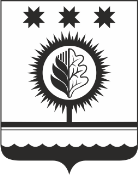 ЧУВАШСКАЯ РЕСПУБЛИКАÇĚМĚРЛЕ МУНИЦИПАЛЛĂОКРУГĔН ДЕПУТАТСЕН ПУХĂВĚЙЫШĂНУ___.___. 2022  №Çемěрле хулиСОБРАНИЕ ДЕПУТАТОВШУМЕРЛИНСКОГО МУНИЦИПАЛЬНОГО ОКРУГАРЕШЕНИЕ__.___2022 № ___  город ШумерляПредседатель Собрания депутатов Шумерлинского муниципального округа Чувашской РеспубликиГлава Шумерлинского муниципального округаЧувашской РеспубликиБ.Г. ЛеонтьевЛ.Г. Рафинов        